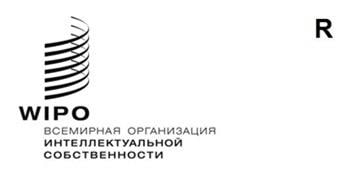 Комитет по развитию и интеллектуальной собственности (КРИС)Двадцать седьмая сессияЖенева, 22–26 ноября 2021 г. ОТЧЕТЫ О ХОДЕ РЕАЛИЗАЦИИ ПРОЕКТОВДокумент подготовлен СекретариатомНастоящий документ содержит подборку отчетов о реализации 45 рекомендаций Повестки дня в области развития (ПДР), в которых представлено всестороннее описание хода их выполнения в период с июля 2019 г. по июль 2021 г., их связи с соответствующими программами в Программе и бюджете на 2020–2021 гг., обзор соответствующих мероприятий/достижений в рамках ПДР, а также связи с другими документами по теме.Что касается 19 рекомендаций ПДР, подлежащих немедленной реализации, то в соответствии с решением КРИС основное внимание в отчете уделяется стратегиям, принятым в целях выполнения каждой рекомендации.  Перечень мероприятий и другая информация по теме содержатся в базах данных по технической помощи (IP-TAD), с которыми можно ознакомиться по адресу: https://www.wipo.int/tad.Как было согласовано на совещании государств-членов, созванном Председателем Комитета в рамках подготовки 26-й сессии КРИС, отчеты о реализации текущих проектов ПДР, которые ранее публиковались в составе настоящего документа, были представлены и рассмотрены на 26-й сессии Комитета (документ CDIP/26/2).КРИС предлагается принять к сведению информацию, содержащуюся в приложении к настоящему документу.[Приложение следует] [Конец документа]CDIP/27/2    ОРИГИНАЛ: АНГЛИЙСКИЙДАТА: 29 СЕНТЯБРЯ 2021 г. Рекомендация 1*Рекомендация 1*Техническая помощь ВОИС, среди прочего, должна быть ориентирована на развитие, обусловлена потребностями и быть прозрачной с учетом приоритетов и конкретных потребностей развивающихся стран, в особенности НРС, а также различных уровней развития государств-членов, при этом деятельность должна включать сроки для завершения.  В этой связи характер помощи, механизмы ее осуществления и процессы оценки программ технической помощи, должны быть конкретизированы применительно к каждой стране.Техническая помощь ВОИС, среди прочего, должна быть ориентирована на развитие, обусловлена потребностями и быть прозрачной с учетом приоритетов и конкретных потребностей развивающихся стран, в особенности НРС, а также различных уровней развития государств-членов, при этом деятельность должна включать сроки для завершения.  В этой связи характер помощи, механизмы ее осуществления и процессы оценки программ технической помощи, должны быть конкретизированы применительно к каждой стране.Связанные программы в Программе и бюджете на 2020–2021 гг.1, 2, 3, 4, 5, 6, 9, 10, 11, 14, 15, 16, 17, 30, 31 и 32 Реализация Обсуждение этой рекомендации состоялось на первой сессии КРИС (CDIP/1/4), и ее реализация ведется с момента принятия ПДР ВОИС в 2007 г.  Стратегия реализации данной рекомендации опирается на обсуждения, состоявшиеся в ходе второй сессии КРИС (документ CDIP/2/4), как это отражено в документе CDIP/3/5.  Стратегия реализации выглядит следующим образом:Программы оказания технической помощи осуществлялись по просьбе государств-членов и планировались, составлялись и реализовывались в тесном взаимодействии и сотрудничестве с заинтересованными странами в целях обеспечения их соответствия конкретным потребностям, уровню развития и приоритетам, особенно в отношении наименее развитых стран (НРС).Странам была оказана помощь в формулировании национальных стратегий в области ИС с участием всех заинтересованных сторон.  Общая цель этих стратегий заключается в содействии экономическому, социальному, культурному и техническому развитию стран-бенефициаров посредством эффективного использования системы ИС.  Основная ответственность за весь процесс, а также реализацию планов, программ и мероприятий возложена на заинтересованные страны, а ВОИС твердо намерена оказывать им всю необходимую техническую помощь и содействие на эффективной, своевременной и рентабельной основе».Связанные проекты ПДРВо исполнение этой рекомендации были реализованы следующие завершенные проекты ПДР:  - «Активизация сотрудничества Юг-Юг в области ИС и развития между развивающимися и наименее развитыми странами» (CDIP/7/6).- «Укрепление и развитие аудиовизуального сектора в Буркина-Фасо и некоторых других африканских странах- этапы I и II» (CDIP/9/13 и CDIP/17/7)- «Интеллектуальная собственность, туризм и культура: поддержка целей в области развития и популяризация культурного наследия в Египте и других развивающихся странах» (CDIP/15/7 Rev.);- «Управление объектами интеллектуальной собственности и передача технологии: содействие эффективному использованию интеллектуальной собственности в развивающихся странах, наименее развитых странах и странах с переходной экономикой», предложенный Южной Африкой (CDIP/19/11 Rev.);Кроме того, во исполнение данной рекомендации реализуются следующие проекты ПДР:- «Повышение роли женщин в инновационной и предпринимательской деятельности в целях поощрения использования системы интеллектуальной собственности женщинами в развивающихся странах» (CDIP/21/12 Rev.)- Пилотный проект «Авторское право и распространение контента в цифровой среде» (CDIP/22/15 Rev.)- «Интеллектуальная собственность и гастрономический туризм в Перу и других развивающихся странах: содействие развитию гастрономического туризма с помощью интеллектуальной собственности» (CDIP/22/14 Rev.)- «Развитие музыкального сектора и новых экономических моделей музыки в Буркина-Фасо и некоторых странах Западноафриканского экономического и валютного союза (ЗАЭВС)» (CDIP/23/13).- «Регистрация коллективных знаков местных предприятий с учетом их роли для межсекторального экономического развития» (CDIP/24/9)- «Инструменты для разработки успешных предложений по проектам ПДР» (CDIP/24/14 Rev.)Мероприятия/достиженияТехническая помощь по-прежнему является одним из основных элементов деятельности ВОИС.  В течение отчетного периода соответствующие сектора ВОИС продолжали осуществлять множество мероприятий по технической помощи, предназначенных для самых разных заинтересованных сторон.  Данные мероприятия можно объединить в несколько групп, в зависимости от вида мероприятий: это повышение информированности и обучению административных органов ИС; бизнес-решения / базы данных по ИС; нормотворческая помощь; политический диалог; национальные стратегии в области ИС; обучение правообладателей ИС; а также дистанционное / онлайновое обучение.  С начала пандемии ВОИС также начала собирать данные об оперативном состоянии ведомств ИС во всем мире, что имело существенное значение для создания и развития системы отслеживания политики в области интеллектуальной собственности ВОИС в условиях COVID-19.  На более широком уровне ВОИС также адаптировала свою деятельность по оказанию технической помощи к текущим потребностям и обстоятельствам государств-членов.  В связи с возросшим спросом на оперативную помощь и утратой мобильности содержание обучения и методы взаимодействия в рамках большинства мероприятий были переработаны и переведены в онлайновый режим.  В результате этого изменения были выявлены недостатки в плане технологического доступа и соответствующей аппаратной ИТ-инфраструктуры в некоторых развивающихся и наименее развитых странах (НРС).  Для этой трансформации потребовались обучение использованию ИТ-инструментов и адаптация содержания технического обучения к новому контексту виртуальной коммуникации, что подразумевало корректировку навыков персонала, а также экспертов и получателей помощи.В связи с особыми обстоятельствами и характером большей части технической помощи, оказанной в этот период, количество мероприятий, организованных ВОИС, увеличилось: было проведено 2 768 мероприятий в 132 развивающихся странах, странах с переходной экономикой и НРС.  Из них в общей сложности 1 658 мероприятий были организованы Сектором регионального и национального развития ВОИС, в том числе: информационные и учебные мероприятия для органов управления, занимающихся вопросами ИС (53%); учебные занятия для правообладателей ИС (29%); мероприятия по содействию политическому диалогу, в том числе по национальным стратегиям в области ИС (НСИС)(8%);мероприятия по предоставлению бизнес-решений / баз данных по правам ИС (ПИС) (7%); нормотворческая помощь (1%);   платформы ВОИС (2%).Признавая важность НСИС как ориентированного на развитие политического инструмента для развивающихся стран, ВОИС, через свои региональные бюро, продолжала оказывать помощь странам, находящимся в процессе определения, подтверждения или внедрения НСИС и/или планов.  Что касается сотрудничества Юг-Юг, Организация продолжала оказывать поддержку по запросу государств-членов в различных областях в соответствии с рекомендациями ПДР.  ВОИС продолжала оказывать поддержку тем ориентированным на развитие мероприятиям, которые способствовали взаимовыгодному обмену знаниями и опытом между развивающимися странами и НРС.Что касается стран Кавказа, Центральной Азии и Восточной Европы, то свои национальные стратегии в области ИС приняли Туркменистан и Беларусь.  Таджикистан, Украина и Узбекистан находились на стадии определения своих национальных стратегий в области ИС.  ВОИС предоставила экспертные и законодательные рекомендации в отношении разработки стратегии в области ИС Казахстана.  В 2021 году ВОИС также получила просьбы от Армении и Кыргызстана об оказании соответствующей помощи в разработке новых стратегий и уже начала оказывать поддержку по этим вопросам.Что касается государств Центральной Европы и Балтии, а также стран Средиземноморья, то Албания и Босния и Герцеговина находятся на заключительном этапе принятия своих новых национальных стратегий в области ИС.  Черногория находится в процессе завершения разработки новой национальной стратегии в области ИС.Информация о достижениях в рамках вышеупомянутых проектов ПДР, которые по-прежнему реализуются, была представлена в документе CDIP/26/2.Другие отчеты/документы по темеОтчеты, рассмотренные КРИС: CDIP/3/5; CDIP/6/3; CDIP/8/2; CDIP/10/2; CDIP/11/2; CDIP/12/2; CDIP/13/4; CDIP/14/2; CDIP/16/2; CDIP/17/3; CDIP/18/2; CDIP/20/2; CDIP/22/2; CDIP/23/5; CDIP/23/6; CDIP/24/2; CDIP/25/2; CDIP/26/2.Помимо мероприятий, указанных в IP-TAD, дополнительная информация о достижениях, относящихся к этой рекомендации, содержится в отчетах о результатах работы ВОИС за 2018–2019 гг. (документ WO/PBC/31/6) и 2020 г. (документ WO/PBC/32/2).Рекомендация 2Рекомендация 2Предоставить дополнительную помощь ВОИС через донорское финансирование и создать в ВОИС траст-фонды и другие добровольные фонды конкретно в интересах НРС, продолжая при этом уделять приоритетное внимание финансированию деятельности в Африке с использованием бюджетных и внебюджетных источников, в целях содействия, среди прочего, законодательному, коммерческому, культурному и экономическому использованию интеллектуальной собственности (ИС) в этих странах.Предоставить дополнительную помощь ВОИС через донорское финансирование и создать в ВОИС траст-фонды и другие добровольные фонды конкретно в интересах НРС, продолжая при этом уделять приоритетное внимание финансированию деятельности в Африке с использованием бюджетных и внебюджетных источников, в целях содействия, среди прочего, законодательному, коммерческому, культурному и экономическому использованию интеллектуальной собственности (ИС) в этих странах.Связанные программы в Программе и бюджете на 2020–2021 гг.1, 2, 3, 4, 9, 11, 14, 15, 16, 17, 20 и 30Реализация Выполнение этой рекомендации ведется с 2009 г.  Ее обсуждение состоялось на первой сессии КРИС (CDIP/1/4), и во ее исполнение были проведены мероприятия, согласованные на второй сессии КРИС, как это отражено в документах CDIP/2/4 и CDIP/3/INF/2.  Связанные проекты ПДРВо исполнение этой рекомендации были реализованы следующие завершенные проекты ПДР:- Конференция на тему «Мобилизация ресурсов в целях развития» (CDIP/3/INF/2);- «Укрепление и развитие аудиовизуального сектора в Буркина-Фасо и некоторых других африканских странах — этапы I и II» (CDIP/9/13 и CDIP/17/7).Мероприятия/достижения Ряд мероприятий по оказанию технической помощи финансируется из ряда целевых фондов (ЦФ), находящихся в ведении ВОИС.  Эти мероприятия посвящены конкретным проектам или видам деятельности в определенных областях ИС.  К донорам относятся Австралия, Испания, Италия, Китай, Республика Корея, Коста-Рика, Мексика, Португалия, Соединенные Штаты Америки, Финляндия, Франция, Уругвай и Япония. Другие отчеты/документы по темеОтчеты, рассмотренные КРИС: CDIP/4/2; CDIP/6/2; CDIP/8/2; CDIP/9/3; CDIP/12/2; CDIP/14/2; CDIP/16/2; CDIP/17/3; CDIP/18/2; CDIP/20/2; CDIP/22/2; CDIP/23/5; CDIP/23/6; CDIP/24/2; CDIP/25/2.Помимо мероприятий, указанных в IP-TAD, дополнительная информация о достижениях, относящихся к этой рекомендации, содержится в отчетах о результатах работы ВОИС за 2018–2019 гг. (документ WO/PBC/31/6) и 2020 г. (документ WO/PBC/32/2).Рекомендация 3*Рекомендация 3*Увеличить людские и финансовые ресурсы на цели программ ВОИС по оказанию технической помощи в целях развития, среди прочего, культуры ИС, ориентированной на развитие, с особым акцентом на введение предмета интеллектуальной собственности на различных уровнях обучения и генерирование более широкого осознания публикой вопросов ИС.Увеличить людские и финансовые ресурсы на цели программ ВОИС по оказанию технической помощи в целях развития, среди прочего, культуры ИС, ориентированной на развитие, с особым акцентом на введение предмета интеллектуальной собственности на различных уровнях обучения и генерирование более широкого осознания публикой вопросов ИС.Связанные программы в Программе и бюджете 
на 2020–2021 гг.1, 2, 3, 4, 9, 10, 11, 14, 15, 17, 19 и 30Реализация Обсуждение этой рекомендации состоялось на второй сессии КРИС (CDIP/2/4), и ее реализация ведется с момента принятия ПДР ВОИС в 2007 г.  Она была выполнена, опираясь на согласованную стратегию реализации, в основе которой лежат обсуждения, состоявшиеся на второй и пятой сессиях КРИС (документы CDIP/2/4 и CDIP/5/5), как это отражено в документе CDIP/3/5.  Стратегия реализации предусматривает несколько направлений работы и выглядит следующим образом:  Привитие культуры ИС, ориентированной на развитие, и повышение уровня информированности общественности об ИСОдним из неотъемлемых компонентов программ и деятельности ВОИС по-прежнему является повышение информированности всех слоев общества относительно важной роли, которую ИС играет в национальном развитии, и содействие основанному на информации и взвешенному обсуждению и диалогу по проблематике ИС.  С помощью различных программ и мероприятий ВОИС поощряет участие всех национальных заинтересованных сторон в процессе привития культуры ИС, ориентированной на развитие.  Разрабатываются специальные программы в интересах государственных учреждений, заинтересованных сторон и пользователей системы ИС, а также в интересах различных общественных секторов, включая университеты и исследовательские центры, МСП, индустрию культуры, дипломатов, судебные органы, государственных служащих и гражданское общество.  Введение предмета интеллектуальной собственности на различных уровнях обученияВОИС предложила и разработала совместно с учебными заведениями программы, предусматривающие присвоение ученых степеней/выдачу дипломов.  Она наладила стратегическое партнерство с учебными заведениями, в частности в развивающихся странах и странах с переходной экономикой.  Партнерские отношения с учебными заведениями также включали разработку учебно-методических материалов и учебных программ по ИС.  Были разработаны и включены в учебные программы заведений новые курсы дистанционного обучения.  В рамках программы повышения квалификации подробно освещалась тема партнерских отношений по линии Юг–Юг; это позволило уделить более пристальное внимание вопросам развития в ходе учебных мероприятий, направленных на представителей государственной власти.  Особое внимание было уделено дальнейшему включению в программы Академии ВОИС аспектов системы ИС, ориентированных на развитие.  Связанные проекты ПДРЭта рекомендация выполнялась главным образом благодаря следующим завершенным и актуализированным проектам ПДР:- «Пилотный проект по созданию национальных экспериментальных академий ИС – этапы I и II» - «Сотрудничество с учреждениями, занимающимися подготовкой работников судебных органов в развивающихся и наименее развитых странах, по вопросам развития, обучения и подготовки в области прав интеллектуальной собственности» (CDIP/16/7 Rev. 2);Кроме того, во исполнение данной рекомендации реализуется следующий проект ПДР:- Пилотный проект «Авторское право и распространение контента в цифровой среде» (CDIP/22/15 Rev.)Мероприятия / достиженияПривитие культуры ИС, ориентированной на развитие, и повышение уровня информированности общественности об ИСПодразделение коммуникаций ВОИС продолжало осуществлять мероприятия, направленные на повышение осведомленности о важности ИС для социально-экономического роста и развития, а также распространять и продвигать информацию об информационном вкладе ВОИС в сферу ИС для его использования заинтересованными сторонами.  Осведомленность об ИССтратегия коммуникаций ВОИС, реализуемая при помощи различных платформ и в различных форматах, продолжает достигать высокого уровня эффективности.  С июля 2019 г. по декабрь 2020 г. «Журнал ВОИС», распространяемый среди 24 000 подписчиков, опубликовал 20 историй, иллюстрирующих важность ИС для социально-экономического развития: это 31% от 65 статей, которые были опубликованы в 8 номерах, вышедших в этот период.  Примечательно, что один из 8 номеров был специальным изданием, посвященным Конференции по интеллектуальной собственности, инновациям и добавленной стоимости в интересах конкурентоспособности бизнеса и устойчивого развития в Африке, организованной совместно АРОИС и АОИС при поддержке Патентного ведомства Японии и правительства Зимбабве с 6 по 8 ноября 2019 г. в Хараре. За период с 1 января по 31 июля 2021 г. в журнале ВОИС было опубликовано 13 статей, подчеркивающих важность ИС для экономического и социального развития (т.е. 68% из 19 статей, опубликованных за этот период).Кампания по проведению Международного дня ИС, который в 2020 г. был посвящен теме «Инновации для "зеленого" будущего», проходила в беспрецедентных условиях, сложившихся в связи с пандемией COVID-19.  Всего за несколько недель до Международного дня ИС кампания была преобразована в виртуальное мероприятие, что привело к рекордному уровню вовлеченности.  Пользователи из 170 стран загрузили материалы с микросайта Международного дня ИС, и 118 стран активно поддержали и/или организовали виртуальные мероприятия, связанные с Международным днем ИС.  Онлайновая активность достигла рекордных уровней: зарегистрировано 165 052 уникальных просмотра страниц на микросайте Международного дня ИС (на всех языках в совокупности), что на 88 процентов больше, чем в прошлом году.  За период проведения кампании (с 20 декабря 2019 г. по 5 мая 2020 г.) материалы из аккаунтов ВОИС в социальных сетях (Facebook, Twitter и LinkedIn) получили 835 772 реакции.  Однако содержательное сопоставление на погодовой основе провести не удастся по причине ребрендинга ВОИС в Facebook; если раньше страница ВОИС в Facebook была в основном посвящена данной кампании, то в 2019 г. она стала корпоративным ресурсом, охватывающим деятельность Организации в целом.  В декабре 2020 г. было объявлено о начале кампании по проведению Международного дня ИС, который в 2021 г. был посвящен теме «ИС и МСП. Как коммерциализировать свои идеи». С учетом продолжающейся пандемии COVID-19 кампания по проведению Международного дня интеллектуальной собственности 2021 г. была начата в полностью виртуальном формате.  Онлайновая активность достигла рекордных уровней: зарегистрировано 321 066 уникальных просмотров страниц на микросайте Международного дня ИС (на всех языках в совокупности), что на 94,5 процента больше, чем в прошлом году.  Онлайновый контент просматривали пользователи из 176 стран. При поддержке целевого фонда Japan Industrial Property Global впервые была разработана серия платных объявлений в социальных сетях (в Facebook, Twitter, LinkedIn и Google).  Эти объявления значительно повысили уровень вовлеченности в социальных сетях по всему миру, в результате чего общее число показов в социальных сетях составило 6 088 057, число переходов по ссылкам — 109 899, а коэффициент перехода по ссылкам — 3,43 процента. Поддержка целевого фонда Japan Industrial Property Global также позволила группе, организовывавшей Международный день ИС, подготовить первый документальный фильм с участием ряда СМП и ведущих экспертов в области ИС со всего мира.  К середине июня 2021 г. этот документальный фильм, доступный на восьми языках, был просмотрен 7 036 раз зрителями из 128 стран. Кампания также включала ряд других мероприятий в поддержку текущей информационной работы, которая проводится за рамками кампании. В их число входили:a)	 серия из восьми коротких видеороликов, посвященных бизнесу и разъясняющих, как услуги ВОИС могут помочь МСП; b)	 IPR GO — интерактивная инфографика, позволяющая пользователям открыть для себя мир ИС и узнать, как они могут воспользоваться ПИС на пути к рынку; и c) карта учреждений по поддержке МСП в рамках Международного дня ИС. Внешние бюро ВОИС продолжали играть центральную роль в продвижении кампании Международного дня ИС и стимулировании участия в ней в соответствующих регионах. Ресурсы знанийСовместная публикация ВОИС, INSEAD и Высшей школы управления им. Самюэля Кертиса Джонсона при Корнельском университете, «Глобальный инновационный индекс 2019 г.», продолжает вызывать большой интерес общественности.  Число подтвержденных упоминаний отчета в прессе составляет 13 000, а кампания в сети Twitter по его распространению получила 379 414 реакций, что на 18% больше, чем в 2017 г.  Он становится одним из известнейших мировых индексов, наряду с индексом конкурентоспособности, определяемым Мировым экономическим форумом, а также индексом коррупции, подготавливаемым организацией «Транспэренси Интернэшнл».  Во-первых, директивные органы теперь регулярно знакомятся со своими рейтингами инноваций в СМИ в рамках стратегий экономической политики.  Во-вторых, ГИИ позволяет экономикам и новостным агентствам оценивать инновационные показатели страны.  В-третьих, ГИИ продолжает придавать экономикам мощный импульс к сбору инновационных показателей, которые используются в новостях и социальных сетях.В рассматриваемый период ВОИС продолжала расширять распространение публикаций ВОИС по всему миру, главным образом через Google Books, где сейчас доступно 1500 наименований, а также через депозитарные библиотеки в 77 странах.  В рамках своей политики открытого доступа Организация поощряет свободное предоставление и перевод публикаций и других информационных материалов ВОИС.  С издательством Кембриджского университета было заключено соглашение о привилегированном открытом доступе к научной серии «Интеллектуальная собственность, инновации и экономическое развитие», в соответствии с которым последующие издания будут находиться в свободном доступе с момента публикации.  Что касается доступности для людей с нарушениями зрения, то в настоящее время активно ведется работа по обеспечению доступности документов заседаний наших ключевых директивных и переговорных органов. Взаимодействие с заинтересованными сторонамиНа данный момент более 3 400 пользователей, имеющих учетную запись ВОИС, установили приложение WIPO Delegate.   Данное приложение сообщает пользователям актуальные сведения о встречах, документах и новостях, связанных с деятельностью ВОИС, непосредственно через их мобильные устройства. Контактный центр ВОИС оказывает помощь пользователям услуг в области ИС, заинтересованным сторонам ВОИС и широкой общественности из всех стран, отвечая на запросы, полученные по электронной почте, телефону и через сайт ВОИС.  Контактный центр обеспечивает доступность своих услуг в рабочее время в основных часовых поясах через внешние бюро ВОИС, благодаря чему заинтересованные стороны и клиенты могут связаться с ВОИС в удобное для себя время.  Контактный центр продвинулся в создании новой службы — чата, обеспечивающего дополнительный канал доступа, который позволяет ВОИС оперативно взаимодействовать со своей аудиторией.B) Введение предмета интеллектуальной собственности на различных уровнях обученияАкадемия ВОИС продолжала осуществлять мероприятия по укреплению потенциала в области ИС, с включением вопросов развития во всю свою работу.  Она обеспечила доступ к образованию и обучению в области ИС для развивающихся стран, НРС и стран с переходной экономикой, а также обеспечила развития навыков для частного сектора.  С июля 2019 г. по 2021 г. Академия организовала регулярные и специализированные курсы обучения ИС по различным темам, имеющим отношение к ИС, на многих языках и во многих форматах, примерно для 270 000 участников.  При этом примерно 55% участников составляли женщины.  Были организованы новые смешанные учебные курсы, сочетающие в себе как дистанционное, так и очное обучение, рассчитанные на целевые группы пользователей, представляющих научно-исследовательский и образовательный сектора.Потребности государств-членов в ориентированном на развитие обучении ИС продолжали расти, и потому Академия с еще большей решимостью сотрудничала с развивающимися странами, уделяя особое внимание сотрудничеству Юг-Юг и трехстороннему сотрудничеству для удовлетворения потребностей бенефициаров в обучении и профессиональной подготовке в области ИС.  Кроме того, большинство лекторов и экспертов, осуществляющих программы Академии в области ИС, являются представителями развивающихся стран. В рамках программы повышения квалификации (ППК) с июля 2019 г. по июль 2021 г. в партнерстве с несколькими учреждениями государств-членов предлагалось 30 специализированных учебных курсов для государственных служащих из развивающихся стран и стран с переходной экономикой.  В период с июля 2019 г. по июль 2021 г. в этих учебных курсах принял участие в общей сложности 541 государственный служащий: от технического персонала до высокопоставленных сотрудников, отвечающих за выработку политики.Следует подчеркнуть, что для смягчения негативного воздействия пандемии на курсы ППК с июня 2020 г. практически весь объем курсов ППК предлагается в режиме онлайн. С июня 2020 г. по июль 2021 г. было проведено в общей сложности 16 виртуальных курсов. В том же ключе ППК пересмотрела формат своих курсов, включив в них новые компоненты, такие как задания и проекты, позволяющие более эффективно развивать навыки государственных служащих.В 2020 г. и первом полугодии 2021 г. в рамках программы дистанционного обучения (ДО) предлагалось 480 курсов ДО, которые позволили охватить около 220 000 участников стандартных базовых и продвинутых курсов ДО за двухгодичный период.  За тот же период в рамках программы ДО в прямом включении прошли в общей сложности 210 лекций на всех языках ООН и на португальском языке, что позволило удовлетворить потребности участников в контексте пандемии COVID-19.В ответ на высокий спрос на специализированные курсы и курсы для руководителей во время пандемии COVID-19, программа ДО Академии открыла три новых курса: «ИС и экспорт», «ИС и генетические ресурсы для руководителей», а также специализированный курс по Мадридской системе.  Двенадцать стран находятся в процессе адаптации курсов ДО Академии ВОИС для подготовки кадров на национальном уровне, а также подготовки национальных стратегий в области ИС, включая восстановление после COVID-19.  Служба «ИС для молодежи и преподавателей», предназначенная для молодежи, преподавателей и директивных органов в сфере образования, продолжала реагировать на давно высказывавшиеся запросы из всех регионов ВОИС относительно необходимости вооружить молодежь знаниями ИС в области инноваций и творческого процесса.  В сотрудничестве с Корейской ассоциацией содействия изобретательству и японским бюро ВОИС за отчетный период удалось предоставить услуги по линии этой службы примерно 1069 преподавателям, разработчикам учебных программ и ведомствам ИС из развивающихся и наименее развитых стран.В Международный день ИС 2021 г. Академия ВОИС совместно с Британским советом провела вебинар более чем для 60 молодых предпринимателей из Азербайджана, Армении, Грузии, Казахстана, Кыргызстана, Узбекистана и Украины. 15 июня 2021 г. Академия ВОИС и Ведомство США по авторскому праву начали проведение круглых столов по международному образованию в области авторского права «ИС и творчество для молодежи».  Эти круглые столы представляют собой ежемесячные виртуальные мероприятия, которые будут проводиться до 15 марта 2022 г.  Круглые столы предоставляют 65 должностным лицам из 16 государств-членов и АРОИС, которые уже сотрудничают с Академией в области обучения молодежи, возможность обменяться передовым опытом, ресурсами и знаниями, способствуя созданию сети сотрудничества.С целью увеличения охвата программ была улучшена их доступность с мобильных устройств.Совместная магистерская программа Академии ВОИС продолжала играть важную роль в упрощении доступа к высшему образованию в сфере ИС для участников из развивающихся стран, НРС и стран с переходной экономикой.  В 2019 г. по всему было проведено восемь совместных магистерских программ, участие в которых приняло около 180 студентов со всего мира.  В 2020 г. уровень участия в этих восьми программах увеличился на 23%.  Большинство студентов совместной магистратуры были из развивающихся стран, НРС и стран с переходной экономикой, причем многие из них получали стипендии.  Общее число студентов, окончивших эти программы, выросло со 179 в 2018 г. до 221 в 2020 г., то есть на 22%.  В 2020 г. общее число выпускников составило 221.  Данные программы все в большей степени отражают значительную степень специализации в ответ на повышение спроса на последипломное образование в области ИС.  На фоне принятых правительствами мер по сокращению распространения пандемии COVID-19 Академия провела успешную работу со своими партнерскими университетами над переводом совместных учебных программ на получение степени магистра в цифровой формат с использованием комбинации технологий виртуальных и гибридных классов.В 2019 г. Академия ВОИС предложила шестнадцать циклов в рамках программы летних школ ВОИС.  Число участников увеличилось с 710 в 2019 г. до 1292 в 2020 г.  В результате пандемии COVID-19 в 2020 г. предлагалось меньшее число летних школ ВОИС (шесть программ), причем некоторые из них были адаптированы и опробованы либо в цифровом, либо в гибридном формате.  В результате в 2020 г. число участников летней школы достигло рекордного уровня — 1292 человека, или на 82% больше, чем в 2019 г., — благодаря большей физической и финансовой доступности нового формата проведения занятий.  В общей сложности 1180 участников успешно завершили обучение в рамках 12 организованных на данный момент летних школ.В 2020 г. Академия продолжала оказывать поддержку государствам-членам в рамках проектов, призванных помочь им в создании собственных национальных учебных заведений в области ИС (УЗИС).  Эти проекты берут свое начало в проекте ПДР «Создание новых академий ИС».  Данные, собранные в 2020 г. в этих учреждениях, свидетельствуют о значительной отдаче от инвестиций с точки зрения числа учебных мероприятий по ИС и их бенефициаров: с 2010 г. было организовано более 5 000 учебных мероприятий более чем для 250 000 участников.  В 2020 и 2021 гг. проекты УЗИС были адаптированы и реализовывались в цифровом формате.В 2019 г. коллоквиум ВОИС-ВТО для преподавателей и исследователей ИС предоставил исследователям и ученым в области ИС идеальную возможность поделиться своей работой и перенять опыт друг друга.  В 2019 г. отметил свое пятнадцатилетие ежегодный Женевский коллоквиум.  В 2019 и 2020 гг. Академия поддержала Азиатскую конференцию ученых в области ИС и Европейскую конференцию исследователей ИС.  Она также оказала поддержку преподавателям из развивающихся стран, НРС и СНГ, обеспечив их участие в 38-м ежегодном конгрессе Международной ассоциации преподавания и исследований в области интеллектуальной собственности (АТРИП) в 2019 г.  Принять участие в этих мероприятиях смогли более 400 преподавателей ИС.В течение 2020 г. появились и другие новые проекты, такие как специализированный курс по проектам Повестки дня ВОИС в области развития (разработка и реализация), который будет реализован совместно с Отделом сотрудничества по вопросам Повестки дня в области развития.  Этот курс находится в стадии разработки.Кроме того, во исполнение данной рекомендации был актуализирован проект ПДР «Сотрудничество с учреждениями, занимающимися подготовкой работников судебных органов в развивающихся и наименее развитых странах, по вопросам развития, обучения и подготовки в области прав интеллектуальной собственности».  Дополнительная информация о достижениях, касающихся этого проекта, приводится в разделе, посвященном рекомендации 10.  Другие отчеты / документы по темеОтчеты, рассмотренные КРИС: CDIP/3/5; CDIP/6/2; CDIP/6/3; CDIP/8/2; CDIP/9/6; CDIP/10/2; CDIP/12/2; CDIP/14/2; CDIP/16/2; CDIP/18/2; CDIP/20/2; CDIP/22/2; CDIP/24/2; CDIP/25/2; CDIP/26/2. Помимо мероприятий, указанных в IP-TAD, дополнительная информация о достижениях, относящихся к этой рекомендации, содержится в отчетах о результатах работы ВОИС за 2018–19 гг. (документ WO/PBC/31/6) и за 2020 г. (документ WO/PBC/32/2), а также в публикации «Академия ВОИС – обзор за 2020 г.».  Дополнительная информация о программах, которые предлагаются Академией ВОИС в 2021 г., приведена в каталоге «Портфель программ профессионального образования, обучения и повышения квалификации Академии ВОИС на 2021 год». Рекомендация 4*Рекомендация 4*Уделять особое внимание потребностям малых и средних предприятий (МСП) и учреждений, занимающихся научными исследованиями, а также индустрии культуры и оказывать государствам-членам по их просьбе помощь в разработке надлежащей стратегии в области интеллектуальной собственности.Уделять особое внимание потребностям малых и средних предприятий (МСП) и учреждений, занимающихся научными исследованиями, а также индустрии культуры и оказывать государствам-членам по их просьбе помощь в разработке надлежащей стратегии в области интеллектуальной собственности.Связанные программы в Программе и бюджете на 2020–2021 гг.3, 9, 10, 11, 14, 15 и 30Реализация Обсуждение этой рекомендации состоялось на второй сессии КРИС (CDIP/2/4), и ее реализация ведется с момента принятия ПДР ВОИС в 2007 г.  Она была выполнена, опираясь на согласованную стратегию реализации, в основе которой лежат обсуждения, состоявшиеся на второй и пятой сессиях КРИС (документы CDIP/2/4 и CDIP/5/5), как это отражено в документе CDIP/3/5.  Стратегия реализации предусматривает несколько направлений работы и выглядит следующим образом:  Стратегия в отношении МСПСодействие разработке государствами-членами надлежащей политики и стратегии в области ИС для МСП.Укрепление потенциала МСП и учреждений, оказывающих поддержку МСП, по более эффективному использованию системы ИС с целью повышения их конкурентоспособности.  Разработка контента с учетом специфики МСП, который будет определять деятельность в области обучения и укрепления потенциала для охвата учреждений, оказывающих поддержку МСП, в качестве целевой аудитории.Были предприняты особые усилия по оказанию поддержки развивающимся странам путем содействия укреплению связей между научно-исследовательскими учреждениями, местной промышленностью и МСП в целях расширения партнерских связей между государственными и частными организациями в интересах максимизации стоимости активов и повышения степени взаимодополняемости деятельности научных, предпринимательских, культурных организаций и государственных организаций по оказанию поддержки. Кроме того, осуществляя различные мероприятия, ВОИС продолжала содействовать повышению общего уровня информированности о важности ИС для обеспечения конкурентоспособности предприятий и создания местного потенциала посредством подготовки инструкторов в рамках практикумов и семинаров и других очных мероприятий, а также с помощью подготовки и распространения материалов (печатных и онлайновых материалов и публикаций, мультимедийной продукции и т.д.) по ИС для предпринимательского сектора.Стратегия в отношении творческих отраслейБыло начато проведение исследований по теме «Экономический вклад отраслей, основанных на авторском праве».  Основная цель этих исследований состояла в том, чтобы дать возможность странам определить отрасли, основанные на авторском праве, и оценить экономический вклад этих отраслей в сопоставлении с другими секторами экономики или аналогичными отраслями в других странах.  Эти исследования позволяют также директивным органам выбрать оптимальные политические решения.  Был также разработан практический инструментарий для отдельных творческих секторов в целях удовлетворения их конкретных нужд; этот инструментарий был использован при проведении семинаров в ряде стран.Были налажены и укреплены партнерские отношения с заинтересованными правительствами и международными организациями.Стратегия в отношении университетов и научно-исследовательских учрежденийВ связи с увеличением числа просьб со стороны государств-членов ВОИС существенно активизировала свою деятельность по оказанию поддержки университетам и исследовательским учреждениям.  Эта поддержка охватывала три основных направления деятельности.  Во-первых, университетам и исследовательским учреждениям предоставлялась поддержка в разработке институциональной политики в области ИС в целях содействия управлению активами ИС в соответствии с их задачами и полномочиями.  Во-вторых, ВОИС оказывала поддержку в создании сетей исследовательских учреждений на основе центров ИС как инструмента формирования государствами-членами рентабельной инфраструктуры инновационной деятельности.  В-третьих, ВОИС провела для представителей университетов и исследовательских институтов обучение по практическим и адаптированным к конкретным потребностям программам по таким вопросам, как институциональная политика в области ИС, лицензирование технологий, стоимостная оценка патентов, подготовка патентной документации, использование и сбыт технологий.  Стратегия оказания поддержки в разработке национальных стратегий в области ИС Поддержка усилий по включению стратегий ИС в национальные планы экономического развития.  В частности, велась разработка практического инструментария, отражающего важность национальных приоритетов при разработке и осуществлении стратегий в области ИС.  При разработке национальной стратегии в области ИС учитывались потребности МСП и учреждений, занимающихся вопросами научных исследований и индустрией культуры.  Разработка тематического проекта в области интеллектуальной собственности и брендинга продуктов для целей развития бизнеса в развивающихся и наименее развитых странах (НРС) (CDIP/5/5) содействует выполнению Рекомендации 4.Началась реализация экспериментального проекта по интеллектуальной собственности (ИС) и управлению образцами для развития бизнеса в развивающихся и наименее развитых странах (НРС).Связанные проекты ПДРВо исполнение этой рекомендации были реализованы следующие завершенные проекты ПДР:- «Интеллектуальная собственность и брендинг продуктов для развития бизнеса в развивающихся и наименее развитых странах» (CDIP/5/5);- «Укрепление и развитие аудиовизуального сектора в Буркина-Фасо и некоторых других африканских странах — этапы I и II» (CDIP/9/13 и CDIP/17/7);- «Экспериментальный проект по интеллектуальной собственности (ИС) и управлению образцами для развития бизнеса в развивающихся и наименее развитых странах (НРС)» (CDIP/12/6);- «Совершенствование национального, субрегионального и регионального потенциала в области институционального развития и использования ИС» (CDIP/3/2);- «Укрепление потенциала национальных правительственных учреждений и учреждений заинтересованных сторон в области ИС в целях управления, мониторинга и содействия развитию творческих отраслей, активизации деятельности и расширения сети организаций коллективного управления авторским правом» (CDIP/3/INF/2).Кроме того, во исполнение данной рекомендации реализуются следующие проекты ПДР:- Пилотный проект «Авторское право и распространение контента в цифровой среде» (CDIP/22/15 Rev.);- «Развитие музыкального сектора и новых экономических моделей музыки в Буркина-Фасо и некоторых странах Западноафриканского экономического и валютного союза (ЗАЭВС)» (CDIP/23/13);- «Регистрация коллективных знаков местных предприятий с учетом их роли для межсекторального экономического развития» (CDIP/24/9);- «Проект по активизации использования ИС для мобильных приложений в секторе разработки программного обеспечения в африканских странах» (CDIP/22/8).Мероприятия/достиженияСтратегия в отношении МСПВ течение рассматриваемого периода ВОИС продолжала осуществлять деятельность, касающуюся МСП и направленную на укрепление национального и регионального потенциала в области охраны результатов творческой работы, инноваций и изобретений, создаваемых в странах.  Эти мероприятия (национальные, региональные и субрегиональные конференции, семинары и практикумы по созданию потенциала) проводились в ряде стран, включая развивающиеся страны и НРС.  В этот период были также предприняты усилия по разработке материалов и инструментов для развития потенциала предприятий и их посредников в области эффективного использования системы ИС. Семинары по управлению активами ИС были организованы в восьми странах: Сент-Люсии, Российской Федерации, Болгарии, Омане, Иордании, Бразилии, Японии и Италии.  Во время пандемии такие мероприятия проводились в онлайновом режиме для Тринидада и Тобаго, Египта, Греции, Сингапура, компаний, занимающихся «зелеными» технологиями (мастер-класс по управлению ИС); также было проведено региональное мероприятие для Карибского региона и региона Залива.  В онлайновом формате была проведена подготовка по вопросам патентной системы для женщин-изобретателей в Омане, Пакистане и Уганде — трех пилотных странах, участвующих в проекте реализации Повестки дня в области развития, который посвящен женщинам-изобретателям.Продолжилась реализация национального проекта в области управления ИС МСП в Южной Африке, осуществление которого началось в августе 2017 г.; основное внимание при этом уделялось усилению рамок сотрудничества между ведомством ИС, организациями поддержки МСП и самими МСП.  Его задача состояла в повышении возможностей МСП в управлении и использовании системы ИС.  Местный посредник организовал ряд практикумов для местных МСП. В русле усилий по разработке материалов и инструментов была переведена на остальные языки ООН недавно обновленная серия руководств «ИС для бизнеса».  Было завершено и опубликовано последнее руководство из серии руководств по ИС для бизнеса «Идеи для предпринимателей; руководство по ИС для стартапов». Кроме того, была завершена разработка программного инструмента ВОИС «IP Diagnostics», предназначенного для содействия предприятиям в проведении самостоятельной оценки своих активов ИС и формировании автоматизированного отчета с рекомендациями по управлению этими активами.ВОИС, являясь членом Межучрежденческой целевой группы ООН (МЦГООН), объединила усилия с десятью другими учреждениями ООН, входящими в МЦГ, для проведения серии экспериментальных онлайновых учебных практикумов по вопросам науки, технологий и инноваций (НТИ) в развивающихся странах, с тем чтобы содействовать достижению Целей в области устойчивого развития (ЦУР).  На трех сессиях, проведенных в ноябре и декабре 2020 г., присутствовало более 70 участников из 28 стран и 40 представителей различных органов ООН.  Уникальность мероприятия заключалась в том, что оно позволило объединить усилия нескольких учреждений ООН для реализации комплексной программы, сочетающей в себе уникальный опыт каждого учреждения ООН.  ВОИС со своей стороны привнесла в программу свой опыт в области интеллектуальной собственности, чтобы продемонстрировать значимость интеллектуальной собственности при разработке инновационной политики.  Благодаря этой программе ВОИС смогла выйти за пределы своей традиционной аудитории (ведомств ИС) и донести до директивных органов аргументы в пользу интеллектуальной собственности в широком контексте создания надлежащих условий, способствующих инновационной деятельности.Стратегия в отношении творческих отраслейПолучило дальнейшее развитие государственно-частное партнерство «Объединение издателей», работа которого направлена на укрепление сотрудничества между издателями из развивающихся и развитых стран.  Хартию «Объединения издателей» подписали более 140 участников, представляющих широкий круг заинтересованных сторон издательского бизнеса.  В 2019 г. были начаты первые программы наставничества по вопросам повышения эффективности, в которых приняли участие издатели из развивающихся и наименее развитых стран Азии и Африки, и продолжились профессиональные обмены.  В настоящее время завершается работа над новым инструментом для облегчения заключения издательских договоров.  В 2020 г. было начато сотрудничество с Африканской сетью издателей, а в 2021 г. были проведены индивидуальные и групповые программы наставничества, которые будут продолжены в 2022 г.  Программа охватывает темы, имеющие практическую ценность, и сочетает в себе рассмотрение управленческих, нормативных, правовых и технологических этапов и процессов.  Программа обучения была организована на интерактивной основе, способствующей открытому и ориентированному на практику обмену мнениями.Деятельность в области ИС и мобильных приложений осуществлялась в рамках проекта «Расширение использования ИС для мобильных приложений в секторе разработки программного обеспечения».  Теперь по данной ссылке можно ознакомиться со специальной веб-страницей проекта, содержащей в том числе форум для обмена мнениями между заинтересованными сторонами.  В рамках проекта были подготовлены новые инструменты по альтернативному разрешению споров в отношении мобильных приложений, по контрактам в области ИС для разработчиков мобильных приложений, по коммерциализации ИС в мобильных приложениях, а также набор инструментов по вопросам ИС для этой отрасли.  На основе этих инструментов было проведено несколько практикумов и вебинаров по ИС и мобильным приложениям в Кении, Филиппинах и Тринидаде и Тобаго.  Развиваются партнерские отношения с компаниями — разработчиками приложений из развитых стран.Стратегия в отношении университетов и научно-исследовательских учрежденийВОИС структурировала свою техническую помощь в области передачи технологии таким образом, чтобы поддержать государства-члены и их научно-образовательные учреждения в создании инновационной экосистемы в качестве всеобъемлющей основы для эффективного создания и управления ИС.  Основное внимание уделяется развитию правовой базы, т.е. политики в области ИС, вспомогательных структур (БПТ, технопарки, центры ИС) и человеческого капитала, а также развитию у заинтересованных сторон способности реагировать на требования рынка, т.е. организовывать привлечение средств, маркетинг и оценку ИС.Что касается политики в области ИС, то были начаты или продолжались национальные проекты в следующих странах: Алжир, Беларусь, Египет, Иордания, Монголия, Российская Федерация, Вьетнам и Тунис. Кроме того, ВОИС организовала национальные семинары по политике в области ИС в Российской Федерации, Египте, Карибском региональном университете Вест-Индии, Колумбии, Объединенных Арабских Эмиратах, Иордании, Кыргызской Республике, Монголии, Российской Федерации (Белгороде, Томске и Вологде) и Панаме. ВОИС завершила проект по разработке политики в области ИС в Марокко, в рамках которого пять отобранных университетов получили доступ к дистанционному обучению по разработке политики в области ИС.  В результате проекта в Марокко была разработана типовая национальная политика в области ИС.Кроме того, 13 университетов и/или научно-исследовательских учреждений разработали или усовершенствовали свою политику в области ИС в сотрудничестве с ВОИС и на основе инструментария ВОИС для университетов и научно-исследовательских учреждений. База данных ВОИС со ссылками на существующие политики в области ИС в научно-образовательных и научно-исследовательских учреждениях по всему миру пополнилась 61 новым вариантом политики.  Был завершен обзор существующих политик в области ИС, в ходе которого были удалены дубликаты и обновлены сохраненные в облаке существующие ссылки на документы, чтобы избежать недействительных ссылок. Для дальнейшего расширения возможностей поиска в базе данных ВОИС по вариантам политики в области ИС были добавлены 3 новых тематических фильтра, расширяющих функциональность поиска: «Авторское право» — 110 политик, «Программное обеспечение» — 20 политик и «Коммерциализация» — 172 политики.  Это позволит пользователям точно ориентироваться в поиске соответствующей документации.  Был создан специальный раздел «Национальные типовые варианты политики в области ИС», который теперь включает четыре примера.В 2020 г. в сотрудничестве с ЕАПО был начат долгосрочный проект по расширению потенциала коммерциализации ИС в региональных технопарках (Кавказский регион), а в 2021 г. был подготовлен отчет об оценке текущего состояния технопарков в регионе.  Кроме того, в Словении был организован субрегиональный семинар по коммерциализации ИС для Западных Балкан, направленный на выявление потенциальных областей регионального сотрудничества в области ИС.  ВОИС также организовала пять практикумов по оценке ИС в Узбекистане (базовый и продвинутый), Украине (базовый), продвинутый практикум на Кубе для биотехнологического и фармацевтического сектора и научно-образовательных кругов, а также для практикум «Использование структур венчурного капитала для создания сети ИС» для промышленного и энергетического сектора в Колумбии, где рассматривались вопросы, касающиеся увеличения финансирования исследований и оценки ИС.Стратегия оказания поддержки в разработке национальных стратегий в области ИС Национальные стратегии в области ИС (НСИС) могут играть важную роль в создании основ политики, в рамках которых может быть оптимизирован вклад ИС в поддержку инноваций и творчества.  Для реализации этого потенциала НСИС крайне важно, чтобы они были увязаны с конкретными национальными условиями развивающихся стран.  В этой связи Секретариат рассматривает вопрос о том, как наилучшим образом поддерживать государства-члены в использовании НСИС для достижения их национальных целей в области развития.Одним из аспектов является обеспечение широкой поддержки НСИС на национальном уровне.  Они должны получать поддержку на самом высоком политическом уровне, вовлекать все ключевые заинтересованные стороны и быть частью более широких рамочных механизмов национального планирования.  Кроме того, они должны основываться на тщательной оценке потребностей и содержать четкие и измеримые цели и результаты.  Секретариат работает с государствами-членами над совершенствованием планирования НСИС на основе этих принципов, помогая обеспечить их результативность на местах.     Другим аспектом является текущая работа по разработке методологий и инструментов, помогающих в подготовке НСИС.  В рамках работы ВОИС была актуализирована методология формулирования НСИС, разработанная в форме набора практических инструментов в рамках проекта «Совершенствование национального, субрегионального и регионального потенциала в области институционального развития и использования ИС» (документ CDIP/3/INF/2).  Впоследствии была полностью пересмотрена Методология разработки национальных стратегий в области ИС, содержащая пошаговое руководство по каждому этапу жизненного цикла стратегии.  Был подготовлен также проект руководства по контрольным показателям для национальных стратегий в области ИС, который обеспечивает основу для отслеживания разработки, реализации и эффективности национальной стратегии в области ИС.Разработка тематического проекта в области интеллектуальной собственности и брендинга продуктов для целей развития бизнеса в развивающихся и наименее развитых странах (НРС) (CDIP/5/5) содействует выполнению Рекомендации 4.Проект «Интеллектуальная собственность и брендинг продуктов для развития бизнеса в развивающихся и наименее развитых странах» (документ CDIP/5/5) был учтен в регулярной деятельности ВОИС.  Его результаты внесли огромный вклад в формирование концепции, разработку и реализацию проекта по созданию благоприятной среды в области ИС, концептуально направленного на расширение возможностей заинтересованных сторон в странах по действенному пользованию системой интеллектуальной собственности, в частности товарными знаками и промышленными образцами, для повышения конкурентоспособности бизнеса; эта работа будет проводиться через «брендинговое бюро» — институциональное подразделение, состоящее из сотрудников различных государственных учреждений и выполняющее функции центра обслуживания.  В настоящее время эта программа реализуется в следующих странах: Бангладеш, Бутан, Камбоджа, Индонезия, Исламская Республика Иран, Лаос, Монголия и Самоа.Началась реализация экспериментального проекта по интеллектуальной собственности (ИС) и управлению образцами для развития бизнеса в развивающихся и наименее развитых странах (НРС).Этот проект был завершен в апреле 2016 г. и прошел оценку в марте 2017 г.  По итогам рассмотрения оценки проекта КРИС на своей двадцатой сессии, прошедшей в декабре 2017 г., утвердил дальнейшие меры в развитие проекта по ИС и управлению образцами для развития бизнеса в развивающихся и наименее развитых странах.  Соответственно, проектные мероприятия будут интегрироваться в регулярную деятельность Организации в области повышения осведомленности и создания потенциала.Другие отчеты / документы по темеОтчеты, рассмотренные КРИС: CDIP/3/5; CDIP/6/2; CDIP/6/3; CDIP/8/2; CDIP/10/2; CDIP/10/7; CDIP/12/2; CDIP/13/3; CDIP/14/2; CDIP/16/2; CDIP/17/3; CDIP/18/2; CDIP/19/4; CDIP/20/2; CDIP/22/2; CDIP/23/5; CDIP/23/6; CDIP/24/2; CDIP/25/2; CDIP/26/2.Помимо мероприятий, указанных в IP-TAD, дополнительная информация о достижениях, относящихся к этой рекомендации, содержится в отчетах о результатах работы ВОИС за 2018–2019 гг. (документ WO/PBC/31/6) и 2020 г. (документ WO/PBC/32/2).Рекомендация 5Рекомендация 5ВОИС должна помещать общую информацию обо всех видах деятельности по оказанию технической помощи на своем веб-сайте и по просьбе государств-членов предоставлять подробные сведения в отношении конкретных видов деятельности с согласия государства-члена (государств-членов) и других соответствующих получателей такой помощи, в интересах которых осуществлялась соответствующая деятельность.ВОИС должна помещать общую информацию обо всех видах деятельности по оказанию технической помощи на своем веб-сайте и по просьбе государств-членов предоставлять подробные сведения в отношении конкретных видов деятельности с согласия государства-члена (государств-членов) и других соответствующих получателей такой помощи, в интересах которых осуществлялась соответствующая деятельность.Связанные программы в Программе и бюджете на 2020–2021 гг.1, 2, 3, 4, 5, 6, 9, 10, 11, 14, 15, 17, 30, 31 и 32Реализация Выполнение этой рекомендации ведется с 2009 г.  Ее обсуждение состоялось на первой сессии КРИС (CDIP/1/4), и во ее исполнение были проведены мероприятия, согласованные на второй сессии КРИС, как это отражено в документах CDIP/2/4 и CDIP/3/INF/2.  Презентация по Базе данных о технической помощи в области интеллектуальной собственности (IP-TAD) была представлена на восемнадцатой сессии КРИС.Связанные проекты ПДРЭта рекомендация выполнялась благодаря проекту «База данных о технической помощи в области интеллектуальной собственности (IP-TAD)» (CDIP/3/INF/2, приложение II).Кроме того, во исполнение данной рекомендации реализуется следующий проект ПДР:- «Инструменты для разработки успешных предложений по проектам ПДР» (CDIP/24/14 Rev.)Мероприятия/достижения IP-TAD содержит информацию об организуемых ВОИС мероприятиях по оказанию технической помощи, в которых один или более выгодополучателей представляли развивающуюся, наименее развитую страну или страну с переходной экономикой.  Поиск мероприятий в области технической помощи возможен по названию, стране-получателю, типу деятельности, предметной области ИС, году, стране и региону.  За отчетный период база данных IP-TAD была адаптирована с целью учета мероприятий по оказанию технической помощи, которые проводились в виртуальном режиме.  Было организовано 2 691 мероприятие по оказанию технической помощи с участием представителей развивающихся стран, наименее развитых стран, стран с переходной экономикой и развитых стран.Другие отчеты/документы по темеОтчеты, рассмотренные КРИС: CDIP/4/2; CDIP/6/2; CDIP/8/2; CDIP/9/4; CDIP/22/2; CDIP/24/2; CDIP/25/2; CDIP/26/2.Помимо мероприятий, указанных в IP-TAD, дополнительная информация о достижениях, относящихся к этой рекомендации, содержится в отчетах о результатах работы ВОИС за 2018–2019 гг. (документ WO/PBC/31/6) и 2020 г. (документ WO/PBC/32/2).Рекомендация 6*Рекомендация 6*Персонал и консультанты ВОИС, работающие в области оказания технической помощи, должны оставаться нейтральными и подотчетными, уделяя особое внимание существующему Этическому кодексу, и стараясь избегать потенциального столкновения интересов.  ВОИС подготовит и опубликует для широкого ознакомления государств-членов список консультантов в области оказания технической помощи, имеющихся в распоряжении ВОИС.Персонал и консультанты ВОИС, работающие в области оказания технической помощи, должны оставаться нейтральными и подотчетными, уделяя особое внимание существующему Этическому кодексу, и стараясь избегать потенциального столкновения интересов.  ВОИС подготовит и опубликует для широкого ознакомления государств-членов список консультантов в области оказания технической помощи, имеющихся в распоряжении ВОИС.Связанные программы в Программе и бюджете на 2020–2021 гг.1, 2, 3, 4, 7, 9, 10, 14, 15, 16, 17, 30, 31 и 32Реализация Обсуждение этой рекомендации состоялось на второй сессии КРИС (CDIP/2/4), и ее реализация ведется с момента принятия ПДР ВОИС в 2007 г.  Она была выполнена, опираясь на согласованную стратегию реализации, в основе которой лежат обсуждения, состоявшиеся на второй и пятой сессиях КРИС (документы CDIP/2/4 и CDIP/5/5), как это отражено в документе CDIP/3/5.  Кроме того, стратегия реализации в отношении части рекомендации, «Реестр консультантов» (РК), отражена в документе CDIP/3/2.  Выполнение этой рекомендации заключалось в следующем:Включение норм поведения международных гражданских служащих ООН в трудовые договоры со всеми сотрудниками ВОИС, в том числе с нанимаемыми ею консультантами;Повышение информированности о важности системы обеспечения соблюдения этических норм и добросовестности и углубление понимания этого вопроса;Создание в ВОИС потенциала для проведения расследований, касающихся злоупотреблений в Организации;Составление и распространение реестра консультантов ВОИС для целей оказания технической помощи.Связанные проекты ПДРНеприменимоМероприятия/достижения ВОИС продолжала соблюдать нормы поведения международных гражданских служащих, а также политику в отношении раскрытия финансовой информации и заявления о заинтересованности.ВОИС продолжала прилагать усилия с целью повышения уровня осведомленности об этических вопросах в Организации.  Бюро по вопросам этики продолжило уделять внимание установлению стандартов, в том числе путем обучения и пропаганды, а также предоставления сотрудникам ВОИС конфиденциальных консультаций и рекомендаций в ситуациях, чреватых этическими сложностями.В течение отчетного периода продолжалась деятельность по проведению расследований: было рассмотрено 52 жалобы, подтверждено 12 случаев неправомерных действий и подготовлено 5 отчетов о последствиях для руководства с рекомендациями по дальнейшему совершенствованию внутреннего контроля. В 2020 г. была проведена внешняя оценка качества функции ВОИС по проведению расследований, в результате которой было подтверждено, что процедуры и практика проведения расследований в Отделе внутреннего надзора (ОВН) соответствуют применимым правовым нормам и стандартам положительной практики.ОВН также продолжал участвовать в совещаниях и мероприятиях группы представителей служб расследования Организации Объединенных Наций (ПСР ООН) и Конференции международных следователей (КМС) и обмениваться информацией по общим вопросам и передовым опытом в области расследований.Было проведено широкое ознакомление сотрудников с онлайновым учебным модулем по делам о мошенничестве и других неправомерных действиях, представленным в 2019 г.Реестр IP-ROC содержит информацию о консультантах, привлекаемых для осуществления конкретных мероприятий по оказанию технической помощи в области ИС в наименее развитых странах, развивающихся странах и странах с переходной экономикой.  Поиск консультантов можно осуществлять по различным критериям, таким как имя, гражданство, пол, предметная область ИС, язык и год назначения.  По состоянию на август 2021 г. реестр IP-ROC содержал информацию о 2 171 эксперте.Другие отчеты / документы по темеОтчеты, рассмотренные КРИС: CDIP/3/5; CDIP/6/3; CDIP/8/2; CDIP/10/2; CDIP/12/2; CDIP/14/2; CDIP/16/2; CDIP/18/2; CDIP/20/2; CDIP/20/6; CDIP/22/2; CDIP/24/2; CDIP/25/2.  Помимо мероприятий, указанных в IP-TAD, дополнительная информация о достижениях, относящихся к этой рекомендации, содержится в отчетах о результатах работы ВОИС за 2018–2019 гг. (документ WO/PBC/31/6) и 2020 г. (документ WO/PBC/32/2).Рекомендация 7*Рекомендация 7*Разрабатывать меры, которые смогут помочь странам решать вопросы в связи с антиконкурентной практикой в области ИС путем предоставления технического сотрудничества развивающимся странам, и в особенности НРС, по их просьбе, в целях обеспечения лучшего понимания взаимосвязи между ПИС и конкурентной политикой.Разрабатывать меры, которые смогут помочь странам решать вопросы в связи с антиконкурентной практикой в области ИС путем предоставления технического сотрудничества развивающимся странам, и в особенности НРС, по их просьбе, в целях обеспечения лучшего понимания взаимосвязи между ПИС и конкурентной политикой.Связанные программы в Программе и бюджете на 2020–2021 гг.1, 2, 3, 9, 10, 11 и 30Реализация Обсуждение этой рекомендации состоялось на второй сессии КРИС (CDIP/2/4), и ее реализация ведется с момента принятия ПДР ВОИС в 2007 г.  Она была выполнена, опираясь на согласованную стратегию реализации, в основе которой лежат обсуждения, состоявшиеся на второй и пятой сессиях КРИС (документы CDIP/2/4 и CDIP/5/5), как это отражено в документе CDIP/3/5.  Стратегия реализации выглядит следующим образом:  ВОИС, в ответ на соответствующие просьбы, предоставляет помощь и консультационные услуги в области законодательства в целях предупреждения и/или решения проблем, связанных с антиконкурентной практикой в области ИС.  Эти мероприятия включают рассмотрение вопросов установления надлежащей сферы действия исключительных прав ИС, в том числе соответствующих исключений и ограничений в отношении этих прав, а также использования таких правовых механизмов, как принудительные лицензии и другие меры, допускаемые международными нормами.  Консультационные услуги предоставляются, также в ответ на просьбы, по вопросам, касающимся положений об ограничении предпринимательской деятельности и других условий контрактов о лицензировании ИС, которые могут иметь негативные последствия для конкуренции.  Кроме того, в соответствии с данной рекомендацией был подготовлен и реализован тематический проект в области ИС и конкурентной политики (CDIP/4/4 Rev).  Связанные проекты ПДРЭта рекомендация выполнялась главным образом благодаря проекту «Интеллектуальная собственность и политика в области конкуренции» (CDIP/4/4 Rev).Мероприятия/достиженияУсилия ВОИС были по-прежнему сосредоточены на отслеживании судебной практики, связанной с вопросами ИС и конкуренции, в развивающихся странах и странах с формирующейся рыночной экономикой.  ВОИС укрепляла свое участие в работе Международной сети по вопросам конкуренции, особенно в Рабочей группе по односторонним антиконкурентным действиям, внося вклад в обсуждение связанных с ИС вопросов конкуренции и распространяя информацию о пользе конкуренции в сообществе учреждений, отвечающих за вопросы конкуренции.Издательство Cambridge University Press была выпущена публикация ВОИС-ВТО совместная публикация ВОИС и ВТО «Политика в области конкуренции и интеллектуальная собственность в современной мировой экономике».Другие отчеты / документы по темеОтчеты, рассмотренные КРИС: CDIP/3/5; CDIP/4/2; CDIP/6/2; CDIP/6/3; CDIP/8/2; CDIP/9/8; CDIP/10/2; CDIP/12/2; CDIP/14/2; CDIP/16/2; CDIP/18/2; CDIP/20/2; CDIP/22/2; CDIP/24/2; CDIP/25/2.Помимо мероприятий, указанных в IP-TAD, дополнительная информация о достижениях, относящихся к этой рекомендации, содержится в отчетах о результатах работы ВОИС за 2018–2019 гг. (документ WO/PBC/31/6) и 2020 г. (документ WO/PBC/32/2).Рекомендация 8Рекомендация 8Обратиться к ВОИС с просьбой разработать соглашения с исследовательскими учреждениями и частными предприятиями с целью облегчения национальным ведомствам развивающихся стран, и в особенности НРС, а также их региональным и субрегиональным организациям в области ИС доступа к специализированным базам данных для целей патентного поиска.Обратиться к ВОИС с просьбой разработать соглашения с исследовательскими учреждениями и частными предприятиями с целью облегчения национальным ведомствам развивающихся стран, и в особенности НРС, а также их региональным и субрегиональным организациям в области ИС доступа к специализированным базам данных для целей патентного поиска.Связанные программы в Программе и бюджете на 2020–2021 гг.9, 13, 14, 15 и 30Реализация Выполнение этой рекомендации ведется с начала 2009 г. Ее обсуждение состоялось на первой сессии КРИС, и во ее исполнение были проведены мероприятия, согласованные на второй сессии КРИС (документ CDIP/2/4), как это отражено в документах CDIP/3/INF/2 и CDIP/9/9.  Связанные проекты ПДРЭта рекомендация выполнялась главным образом благодаря реализованному и актуализированному проекту «Доступ к специализированным базам данных и их поддержка – этапы I и II» (CDIP/3/INF/2 и CDIP/9/9).Мероприятия/достижения В 80 государствах-членах были созданы национальные сети центров поддержки технологий и инноваций (ЦПТИ); в их состав входят 1 238 отдельных ЦПТИ, расположенных в принимающих учреждениях, таких как университеты, научно-исследовательские центры и т.д. По данным исследований, проводимых в конце года, эти центры регулярно получают более миллиона запросов в год.  ЦПТИ продолжают расширять спектр услуг по поддержке технологий и инноваций: от базовых услуг, таких как помощь в поиске по базам данных патентов и научно-технических журналов, до более продвинутых аспектов патентной аналитики, разработки новых продуктов и консультаций по управлению ИС, включая передачу и коммерциализацию технологий.В период с середины 2019 г. до середины 2021 г. в 35 странах были организованы очные (в основном в 2019 г.) и онлайновые (в основном в 2020 и 2021 гг.) учебные мероприятия по патентному поиску и аналитике.  Обмену опытом и передовой практикой между ЦПТИ способствовали одно выездное региональное совещание, одно выездное межрегиональное и два виртуальных региональных совещания, организованных в этот период, а также онлайновая платформа обмена знаниями eTISC, которая была повторно введена в строй после полной переработки в 2019 г.  В 2020 г. была введена в строй новая платформа WIPO INSPIRE, призванная помочь ЦПТИ и другим организациям в изучении и отборе содержимого и функций патентных баз данных в соответствии с их потребностями в поиске.Программа ВОИС «Обеспечение доступа к результатам научных исследований в интересах развития и инноваций» (ARDI), как и прежде, предоставляет более чем 2 100 активным учреждениям-пользователям из 120 развивающихся стран и НРС бесплатный или недорогой доступ почти к 9 тыс. подписных научно-технических журналов и 50 тыс. электронных книг и справочных изданий в рамках государственно-частного партнерства с рядом ведущих мировых издательств. В 2020 г. было зарегистрировано почти 27 тыс. обращений.  Аналогичным образом программа ВОИС «Обеспечение доступа к специализированной патентной информации» (ASPI) продолжила предоставлять более чем 140 зарегистрированных учреждений из 43 развивающихся стран и НРС бесплатный или недорогой доступ к коммерческим службам патентного поиска и анализа в рамках государственно-частного партнерства с ведущими поставщиками патентных баз данных.Другие отчеты / документы по темеОтчеты, рассмотренные КРИС: CDIP/4/2; CDIP/6/2; CDIP/8/2; CDIP/9/5; CDIP/10/2; CDIP/12/2; CDIP/14/2; CDIP/14/5; CDIP/16/2; CDIP/18/2; CDIP/20/2; CDIP/22/2; CDIP/24/2; CDIP/25/2.Помимо мероприятий, указанных в IP-TAD, дополнительная информация о достижениях, относящихся к этой рекомендации, содержится в отчетах о результатах работы ВОИС за 2018–2019 гг. (документ WO/PBC/31/6) и 2020 г. (документ WO/PBC/32/2).Рекомендация 9Рекомендация 9Обратиться к ВОИС с просьбой о создании в координации с государствами-членами базы данных, позволяющей соотносить конкретные потребности развития в связи с ИС с имеющимися ресурсами, и тем самым расширить объем программ ее технической помощи, направленных на преодоление цифрового разрыва.Обратиться к ВОИС с просьбой о создании в координации с государствами-членами базы данных, позволяющей соотносить конкретные потребности развития в связи с ИС с имеющимися ресурсами, и тем самым расширить объем программ ее технической помощи, направленных на преодоление цифрового разрыва.Связанные программы в Программе и бюджете на 2020–2021 гг.9Реализация Выполнение этой рекомендации ведется с 2009 г.  Ее обсуждение состоялось на первой сессии КРИС (CDIP/1/4), и во ее исполнение были проведены мероприятия, согласованные на второй сессии КРИС, как это отражено в документах CDIP/2/4 и CDIP/3/INF/2.  Связанные проекты ПДРЭта рекомендация выполнялась главным образом благодаря проекту «Разработка базы данных, позволяющей соотносить конкретные потребности развития в сфере ИС с имеющимися ресурсами (IP-DMD)» (CDIP/3/INF/2, приложение II).  Мероприятия/достижения За отчетный период в рамках программы WIPO Match была проведена информационно-разъяснительная работа по меньшей мере с 36 учреждениями по всему миру.  В настоящее время сообщество WIPO Match насчитывает 124 участника из 54 стран, включая ведомства ИС, НПО, университеты, бюро по передаче технологий, государственные учреждения и компании частного сектора.  Программа WIPO Match теперь включена в платформу CONNECT 2030 Организации Объединенных Наций, которая служит средством структурирования и порталом для инициатив, механизмов и программ в области науки, техники и инноваций в рамках Организации Объединенных Наций и за ее пределами.  Она также входит в состав платформы Организации Объединенных Наций South-South Galaxy, призванной содействовать партнерству стран Юга в области инноваций.Отдел внутреннего надзора ВОИС (ОВН) завершил оценку платформы WIPO Match в июне 2021 г.  В настоящее время Секретариат анализирует результаты этой оценки с целью пересмотра и укрепления WIPO Match для получения максимальной отдачи от реализации мандата.  Секретариат уделяет особое внимание тому, как наилучшим образом добиться предусмотренных целей WIPO Match, а также целей, предусмотренных рекомендацией 9 в целом, на основе принципов затратоэффективности, действенности и ориентированности на результат.Другие отчеты / документы по темеОтчеты, рассмотренные КРИС: CDIP/4/2; CDIP/6/2; CDIP/8/2; CDIP/10/3; CDIP/22/2; CDIP/24/2; CDIP/25/2.  Помимо мероприятий, указанных в IP-TAD, дополнительная информация о достижениях, относящихся к этой рекомендации, содержится в отчетах о результатах работы ВОИС за 2018–2019 гг. (документ WO/PBC/31/6) и 2020 г. (документ WO/PBC/32/2).Рекомендация 10Рекомендация 10Оказывать помощь государствам-членам в развитии и совершенствовании национального институционального потенциала в области ИС путем дальнейшего развития инфраструктуры и других компонентов с целью повышения эффективности национальных учреждений ИС и установления справедливого равновесия между охраной ИС и интересами общества.  Эта техническая помощь должна также распространяться на субрегиональные и региональные организации, занимающиеся вопросами ИС.Оказывать помощь государствам-членам в развитии и совершенствовании национального институционального потенциала в области ИС путем дальнейшего развития инфраструктуры и других компонентов с целью повышения эффективности национальных учреждений ИС и установления справедливого равновесия между охраной ИС и интересами общества.  Эта техническая помощь должна также распространяться на субрегиональные и региональные организации, занимающиеся вопросами ИС.Связанные программы в Программе и бюджете на 2020–2021 гг.1, 2, 3, 4, 7, 9, 10, 11, 15, 17, 21 и 30Реализация Выполнение этой рекомендации ведется с 2009 г.  Ее обсуждение состоялось на первой сессии КРИС (CDIP/1/4), и во ее исполнение были проведены мероприятия, согласованные на второй сессии КРИС, как это отражено в документах CDIP/2/4 и CDIP/3/INF/2.Связанные проекты ПДРВо исполнение этой рекомендации были реализованы следующие завершенные проекты ПДР:- «Пилотный проект по созданию национальных экспериментальных академий ИС – этапы I и II» (CDIP/3/INF/2 и CDIP/9/10 Rev.1);- «Создание эффективных учреждений ИС» (CDIP/3/INF/2);- «Структура поддержки инноваций и передачи технологии для национальных учреждений» (CDIP/3/INF/2);- «Укрепление потенциала национальных правительственных учреждений и учреждений заинтересованных сторон в области ИС в целях управления, мониторинга и содействия развитию творческих отраслей, активизации деятельности и расширения сети организаций коллективного управления авторским правом» (CDIP/3/INF/2);- «Совершенствование национального, субрегионального и регионального потенциала в области институционального развития и использования ИС» (CDIP/3/INF/2, приложение IX);- «ИС и брендинг продуктов для развития бизнеса в развивающихся странах и наименее развитых странах (НРС)» (CDIP/5/5);- «Активизация сотрудничества Юг-Юг в области ИС и развития между развивающимися и наименее развитыми странами» (CDIP/7/6);- «Укрепление и развитие аудиовизуального сектора в Буркина-Фасо и некоторых других африканских странах — этапы I и II» (CDIP/9/13 и CDIP/17/7);- «Экспериментальный проект по интеллектуальной собственности (ИС) и управлению образцами для развития бизнеса в развивающихся и наименее развитых странах (НРС)» (CDIP/12/6);- «Интеллектуальная собственность, туризм и культура: поддержка целей в области развития и популяризация культурного наследия в Египте и других развивающихся странах» (CDIP/15/7 Rev.);- «Сотрудничество с учреждениями, занимающимися подготовкой работников судебных органов в развивающихся и наименее развитых странах, по вопросам развития, обучения и подготовки в области прав интеллектуальной собственности» (CDIP/16/7 Rev. 2);- «Управление объектами интеллектуальной собственности и передача технологии: содействие эффективному использованию интеллектуальной собственности в развивающихся странах, наименее развитых странах и странах с переходной экономикой» (CDIP/19/11 Rev.).Кроме того, во исполнение данной рекомендации реализуются следующие проекты ПДР:- «Повышение роли женщин в инновационной и предпринимательской деятельности в целях поощрения использования системы интеллектуальной собственности женщинами в развивающихся странах» (CDIP/21/12 Rev.);- Пилотный проект «Авторское право и распространение контента в цифровой среде» (CDIP/22/15 Rev.);- «Интеллектуальная собственность и гастрономический туризм в Перу и других развивающихся странах: содействие развитию гастрономического туризма с помощью интеллектуальной собственности» (CDIP/22/14 Rev.);- «Развитие музыкального сектора и новых экономических моделей музыки в Буркина-Фасо и некоторых странах Западноафриканского экономического и валютного союза (ЗАЭВС)» (CDIP/23/13);- «Регистрация коллективных знаков местных предприятий с учетом их роли для межсекторального экономического развития» (CDIP/24/9).Мероприятия/достиженияПосле включения пилотного проекта по созданию национальных экспериментальных академий ИС в основную работу ВОИС академия ВОИС продолжила оказывать поддержку государствам-членам в укреплении их собственных учебных возможностей в области ИС за счет создания самофинансируемых учебных заведений в области ИС (УЗИС) с учетом их национальных целей и приоритетов.  К 2020 г. было создано десять национальных учебных заведений по ИС в Азербайджане, Колумбии, Коста-Рике, Доминиканской Республике, Египте, Сальвадоре, Грузии, Перу и Тунисе.  Еще 12 проектов находятся в стадии реализации, и Академия получила еще множество запросов на оказание такой помощи. В рамках этих проектов за отчетный период было по факту реализовано 18 модулей подготовки инструкторов более чем для 285 участников из 26 стран (в том числе в рамках региональных проектов).  Кроме того, было организовано 3 специальных цикла курсов ДО для 97 участников, и более 75 инструкторов приняли участие в тренингах по повышению квалификации и программах летней школы.В 2020 г. УЗИС отчитались об организации 859 учебных мероприятий в области ИС с аудиторией численностью почти 70 000 участников, что свидетельствует о масштабах возможного мультипликативного эффекта этих проектов.  В 2020 г. была запущена новая программа непрерывного обучения инструкторов, ставшая реакцией на запросы действующих УЗИС об организации для их инструкторов непрерывного образования по новым вопросам ИС и методикам преподавания.  Аудитория программы составила в общей сложности 126 участников из 18 стран (включая региональных участников).  Кроме того, был организован ряд мероприятий в ознаменование 10-й годовщины этих проектов, в том числе онлайновые круглые столы по передовой практике, извлеченным урокам, проблемам и стратегиям смягчения последствий для УЗИС (в общей сложности 30 участников из 18 учреждений) и онлайновые учебные сессии по цифровым решениям для УЗИС с участием 42 координаторов УЗИС и соответствующих сотрудников УЗИС.  На разовой основе было организовано сотрудничество с четырьмя УЗИС, обратившимися с просьбой об организации в общей сложности 21 мероприятия.Кроме того, в рамках виртуальной сети УЗИС, которая была создана в 2019 г., была организована отдельная зона для участников.  Эта новая зона обеспечивает УЗИС пространство с полезными ресурсами и функциональными возможностями для обмена идеями, наработки синергических связей и развития потенциальных совместных инициатив.После создания в 2019 г. Судебного института ВОИС и интеграции проекта «Сотрудничество с учреждениями, занимающимися подготовкой работников судебных органов в развивающихся и наименее развитых странах, по вопросам развития, обучения и подготовки в области прав интеллектуальной собственности» в основную деятельность Организации ВОИС усилила и расширила свою поддержку национальным и региональным судебным органам в укреплении их потенциала для эффективного и сбалансированного рассмотрения споров в области ИС.  Судебный институт ВОИС сотрудничал со всеми соответствующими секторами ВОИС в целях формирования общеорганизационного подхода к судебной деятельности, построенного на трех основных направлениях: обмен информацией между судебными органами всего мира в рамках организуемого ВОИС ежегодного Форума судей по вопросам ИС и регулярных вебинаров; укрепление потенциала судебных органов по линии программ непрерывного образования работников судебных органов (НОРС) по ИС и других тематических судебных коллоквиумов; и расширение доступа к государственным ресурсам в области судебного администрирования ИС, в частности посредством запуска в сентябре 2020 г. бесплатной онлайновой базы данных решений по ИС WIPO Lex-Judgments.  С информацией об этой деятельности можно ознакомиться по ссылке.Другие отчеты / документы по темеОтчеты, рассмотренные КРИС: CDIP/4/2; CDIP/6/2; CDIP/8/2; CDIP/9/6; CDIP/10/2; CDIP/10/4; CDIP/10/7; CDIP/10/8; CDIP/12/2; CDIP/13/3; CDIP/13/4; CDIP/14/2; CDIP/14/4; CDIP/15/4; CDIP/16/2; CDIP/17/3; CDIP/18/2; CDIP/19/4; CDIP/20/2; CDIP/22/2; CDIP/23/4; CDIP/23/5; CDIP/23/6; CDIP/23/7; CDIP/24/2; CDIP/25/2; CDIP/26/2.Помимо мероприятий, указанных в IP-TAD, дополнительная информация о достижениях, относящихся к этой рекомендации, содержится в отчетах о результатах работы ВОИС за 2018–2019 гг. (документ WO/PBC/31/6) и 2020 г. (документ WO/PBC/32/2).Рекомендация 11*Рекомендация 11*Оказывать помощь государствам-членам в укреплении национального потенциала в области охраны национальных произведений, инноваций и изобретений и оказывать поддержку развитию национальной научно-технической инфраструктуры, где это применимо, в соответствии с мандатом ВОИC.  Оказывать помощь государствам-членам в укреплении национального потенциала в области охраны национальных произведений, инноваций и изобретений и оказывать поддержку развитию национальной научно-технической инфраструктуры, где это применимо, в соответствии с мандатом ВОИC.  Связанные программы в Программе и бюджете на 2020–2021 гг.1, 2, 3, 4, 5, 9, 14, 15, 17 и 30Реализация Обсуждение этой рекомендации состоялось на второй сессии КРИС (CDIP/2/4), и ее реализация ведется с момента принятия ПДР ВОИС в 2007 г.  Она была выполнена, исходя из согласованной стратегии реализации, в основе которой лежат обсуждения, состоявшиеся на второй сессии КРИС (документ CDIP/2/4), как это отражено в документе CDIP/3/5.  Стратегия реализации предусматривает несколько направлений работы и выглядит следующим образом:Организация учебных курсов по охране ИС и составлению патентных заявок для ученых, исследователей, технологических управленцев, изобретателей, юристов, а также персонала ведомств по передаче технологий и центров поддержки технологий и инноваций с целью расширения знаний об ИС и патентной системе, укрепления возможностей национальных организаций, создающих ИС, университетов, научно-исследовательских учреждений по использованию патентной системы за счет применения различных патентных стратегий и имеющихся инструментов для успешной эксплуатации своих изобретений в интересах устойчивого развития в развивающихся странах и НРС. Разработка практического инструментария для оказания помощи государствам-членам и их НИИ в создании и обеспечении эффективного функционирования систем передачи технологии.Расширение использования патентной информации и доступа к ней.Осуществление программы помощи изобретателям (IAP), направленной на то, чтобы изобретатели, которым не хватает ресурсов, в развивающихся странах на безвозмездной основе получали помощь по соблюдению порядка выдачи патентов, действующего в их национальных/региональных патентных ведомствах.Предоставление изобретателю профессиональной помощи, включая ясный алгоритм достижения инновационного роста, может повысить его шансы получить патент.Повышение информированности о практических и теоретических аспектах коллективного управления различными категориями произведений, охраняемых авторским правом, и ПИС исполнителей.Связанные проекты ПДРВо исполнение этой рекомендации были реализованы следующие завершенные проекты ПДР:- «Активизация сотрудничества Юг-Юг в области ИС и развития между развивающимися и наименее развитыми странами» (CDIP/7/6);- «Укрепление и развитие аудиовизуального сектора в Буркина-Фасо и некоторых других африканских странах — этапы I и II» (CDIP/9/13 и CDIP/17/7).Кроме того, во исполнение данной рекомендации реализуются следующие проекты ПДР:- «Проект по активизации использования ИС для мобильных приложений в секторе разработки программного обеспечения» (CDIP/22/8);- Пилотный проект «Авторское право и распространение контента в цифровой среде» (CDIP/22/15 Rev.);- «Развитие музыкального сектора и новых экономических моделей музыки в Буркина-Фасо и некоторых странах Западноафриканского экономического и валютного союза (ЗАЭВС)» (CDIP/23/13).Мероприятия/достижения ВОИС приступила к реализации проекта по созданию бюро передачи технологии (БПТ) в Египте.  На сегодняшний день поддержкой ВОИС воспользовались 12 университетов и научно-исследовательских институтов.  Кроме того, ВОИС выступала организатором или соорганизатором конференций, семинаров и практикумов, а также различных инициатив для образовательных учреждений.  Подробная информация об этих инициативах приведена в информации по Рекомендации 4.  Программы содействия изобретателям (ПСИ) дает изобретателям, не имеющим достаточных ресурсов, возможность превратить свои идеи в активы. Изобретатели получают помощь в процессе оформления патента в своей стране и выбранных юрисдикциях от опытных патентных специалистов в соответствующей стране и выбранных юрисдикциях.  Программа действует в Колумбии, Эквадоре, Марокко, Южной Африке, Перу и Филиппинах. 

С момента начала реализации проекта и по состоянию на конец отчетного периода по линии ПСИ оказана помощь более чем 130 получателям.  ВОИС внедрила цифровую инфраструктуру, которая обеспечила непрерывность деятельности во время пандемии COVID-19 и снизила уровень требований для подключения будущих стран-участниц.  ПСИ обеспечила также адресное создание потенциала (в форме виртуального взаимодействия) более чем для 750 потенциальных изобретателей.  Эти мероприятия позволили напрямую, целенаправленно прорабатывать требующие улучшения технические области, которые были определены существующими и потенциальными выгодополучателями из каждой страны-участницы.В целях развития местного потенциала и навыков составления патентных заявок в период с июля 2019 г. по июль 2021 г. было проведено 20 практикумов по составлению патентных заявок (два региональных и 18 национальных практикумов).  В связи с пандемией 11 практикумов были проведены в виртуальном формате.  Обучение на этих практикумах прошли примерно 770 участников более чем из 45 стран.ВОИС руководит несколькими кластерными и/или региональными проектами в области коллективного управления авторскими и смежными правами.  Цель заключается в расширении эффекта от работы в рамках сквозного сотрудничества для оказания помощи кластерам стран одного региона, имеющих общий язык, сталкивающихся с общими проблемами и/или разделяющих одни и те же обязательства по реализации эффективных и действенных решений в области коллективного управления.Для оказания помощи государствам-членам и заинтересованным сторонам в укреплении их потенциала в области справедливого сбора и распределения авторских гонораров организациями коллективного управления (ОКУ) ВОИС также продолжает предлагать технологическое решение WIPO Connect, которое внедряется по запросу в развивающихся и наименее развитых странах.Другие отчеты / документы по темеОтчеты, рассмотренные КРИС: CDIP/3/5; CDIP/6/3; CDIP/8/2; CDIP/10/2; CDIP/12/2; CDIP/13/4; CDIP/14/2; CDIP/16/2; CDIP/17/3; CDIP/17/4; CDIP/18/2; CDIP/19/5; CDIP/20/2; CDIP/22/2; CDIP/23/5; CDIP/23/6; CDIP/24/2; CDIP/25/2; CDIP/26/2.Помимо мероприятий, указанных в IP-TAD, дополнительная информация о достижениях, относящихся к этой рекомендации, содержится в отчетах о результатах работы ВОИС за 2018–2019 гг. (документ WO/PBC/31/6) и 2020 г. (документ WO/PBC/32/2).Рекомендация 12*Рекомендация 12*Обеспечивать дальнейшую интеграцию аспектов развития в основную деятельность ВОИС, ее программы оказания технической помощи и обсуждаемый ею круг вопросов, в соответствии с ее мандатом.Обеспечивать дальнейшую интеграцию аспектов развития в основную деятельность ВОИС, ее программы оказания технической помощи и обсуждаемый ею круг вопросов, в соответствии с ее мандатом.Связанные программы в Программе и бюджете на 2020–2021 гг.1, 2, 3, 4, 5, 6, 9, 10, 11, 14, 15, 16, 17, 19, 20, 30, 31 и 32Реализация Выполнение этой рекомендации ведется с момента принятия ПДР ВОИС в 2007 г.  Ее обсуждение состоялось на второй сессии КРИС (CDIP/2/4), и во ее исполнение были проведены мероприятия, которые были в целом согласованы на третьей сессии КРИС (документ CDIP/3/3), как это отражено в документе CDIP/3/5.  Стратегия реализации выглядит следующим образом:В целях дальнейшего учета аспектов развития во всех направлениях деятельности ВОИС, в частности в ее основной деятельности и деятельности по оказанию технической помощи, программа и бюджет обеспечили полное отражение во всех соответствующих программах Организации рекомендаций, принятых в рамках Повестки дня ВОИС в области развития.В частности, в описание каждой программы были включены ссылки на конкретные рекомендации ПДР и во всех программах был добавлен новый раздел «Связи с Повесткой дня в области развития».  Это позволило эффективно включить Повестку дня в области развития в обычный процесс составления программ во всей Организации для обеспечения эффективного выполнения соответствующих рекомендаций (более подробную информацию о включении Повестки дня в области развития в основную деятельность ВОИС см. в Программе и бюджете на 2014/2015 гг.).Связанные проекты ПДРВо исполнение этой рекомендации были реализованы следующие завершенные проекты ПДР:- «Совершенствование структуры RBM ВОИС в поддержку контроля и оценки деятельности в области развития» (CDIP/4/8 Rev.);- «Интеллектуальная собственность, туризм и культура: поддержка целей в области развития и популяризация культурного наследия в Египте и других развивающихся странах» (CDIP/15/7 Rev.);- «Управление объектами интеллектуальной собственности и передача технологии: содействие эффективному использованию интеллектуальной собственности в развивающихся странах, наименее развитых странах и странах с переходной экономикой», предложенный Южной Африкой (CDIP/19/11 Rev.).Кроме того, во исполнение данной рекомендации реализуются следующие проекты ПДР:- «Повышение роли женщин в инновационной и предпринимательской деятельности в целях поощрения использования системы интеллектуальной собственности женщинами в развивающихся странах» (CDIP/21/12 Rev.);- «Интеллектуальная собственность и гастрономический туризм в Перу и других развивающихся странах: содействие развитию гастрономического туризма с помощью интеллектуальной собственности» (CDIP/22/14 Rev.).Мероприятия/достижения Продолжалась работа по всеобъемлющей интеграции рекомендаций ПДР в процессы планирования Организации, как это отражено в описании программы и стратегиях реализации в программе и бюджете на двухгодичный период 2020–2021 гг.  Связи между программами и рекомендациями ПДР ясно проиллюстрированы в документе при помощи графических иллюстраций.     Степень учета проблематики развития в ВОИС, при котором рекомендации ПДР должным образом принимаются во внимание и используются как руководство, выражается в виде доли расходов Организации на развитие.  Общая сумма расходов на развитие, отраженная в утвержденных программе и бюджете на 2018–20119 гг., составила 132,8 млн шв. франков (18,3% от общего объема бюджета), при этом фактическая сумма расходов на развитие составила 127 млн шв. франков (18% от общих расходов), о чем сообщается в отчете о результатах работы ВОИС (ОРРВ) за 2018–2019 гг. (документ WO/PBC/31/6).  Средства из бюджета, израсходованные в 2018–2019 гг. на развитие, обеспечили достижение 20 из 38 ожидаемых результатов (ОР) в соответствии с семью стратегическими целями (СЦ) из девяти.Общая сумма расходов на развитие, отраженная в утвержденных программе и бюджете на 2020–2021 гг., составляет 136,9 млн. шв. франков (18,1% от общего бюджета), с ее использованием на достижение 20 из 38 ОР ВОИС в соответствии с семью СЦ.  Данные по фактической доле расходов на развитие в 2020-2019 гг. будут включены в ОРРВ за 2020–2021 гг.    В предлагаемых программе работы и бюджете на 2022–2023 гг. отражена упорядоченная структура результатов, состоящая из 16 ожидаемых результатов, отнесенных к одному из четырех стратегических направлений и к работе Фонда.  Общая сумма расходов на развитие на 2022–2023 гг. составляет 150,3 млн шв. франков, или 18,9%, при этом расходы на развитие заложены во все 13 ожидаемых результатов в рамках четырех стратегических направлений.  Формулирование, планирование и осуществление деятельности ВОИС по-прежнему проводилось на основании соответствующих рекомендаций ПДР.  В ОРРВ за 2018–2019 гг. была представлена расширенная отчетность о выполнении ПДР, впервые консолидированная на организационном уровне. Кроме того, в результате решения, принятого Комитетом в связи с рекомендациями 5 и 11 Независимого анализа, в Приложении I к отчету Генерального директора об осуществлении Повестки дня в области развития содержатся перекрестные ссылки между рекомендациями ПДР и ожидаемыми результатами ВОИС.Наконец, на сегодняшний день 22 проекта ПДР были интегрированы в регулярную деятельность Организации.Другие отчеты / документы по темеОтчеты, рассмотренные КРИС: CDIP/3/5; CDIP/6/2; CDIP/8/2; CDIP/10/2; CDIP/12/4; CDIP/14/2; CDIP/16/2; CDIP/18/2; CDIP/20/2; CDIP/22/2; CDIP/24/2; CDIP/25/2; CDIP/26/2.  Помимо мероприятий, указанных в IP-TAD, дополнительная информация о достижениях, относящихся к этой рекомендации, содержится в отчетах о результатах работы ВОИС за 2018–2019 гг. (документ WO/PBC/31/6) и 2020 г. (документ WO/PBC/32/2).Рекомендации 13*, 14* и 17*Рекомендации 13*, 14* и 17* Рекомендация 13. Оказание со стороны ВОИС помощи в области законодательства, среди прочего, должно быть направлено на развитие и отвечать потребностям с учетом приоритетов и особых нужд развивающихся стран, в особенности НРС, а также различных уровней развития государств-членов, при этом в отношении деятельности должны быть установлены сроки ее существования.Рекомендация 14. В рамках соглашения между ВОИС и ВТО ВОИС должна предоставлять развивающимся странам и НРС консультации по вопросам применения положений Соглашения по ТРИПС, предусмотренных им прав и обязательств, обеспечивая понимание и использование заложенных в нем гибких возможностей.Рекомендация 17. В своей деятельности, включая нормотворческую деятельность, ВОИС должна учитывать гибкие возможности, предусмотренные международными соглашениями по вопросам ИС, в частности возможности, соответствующие интересам развивающихся стран и НРС. Рекомендация 13. Оказание со стороны ВОИС помощи в области законодательства, среди прочего, должно быть направлено на развитие и отвечать потребностям с учетом приоритетов и особых нужд развивающихся стран, в особенности НРС, а также различных уровней развития государств-членов, при этом в отношении деятельности должны быть установлены сроки ее существования.Рекомендация 14. В рамках соглашения между ВОИС и ВТО ВОИС должна предоставлять развивающимся странам и НРС консультации по вопросам применения положений Соглашения по ТРИПС, предусмотренных им прав и обязательств, обеспечивая понимание и использование заложенных в нем гибких возможностей.Рекомендация 17. В своей деятельности, включая нормотворческую деятельность, ВОИС должна учитывать гибкие возможности, предусмотренные международными соглашениями по вопросам ИС, в частности возможности, соответствующие интересам развивающихся стран и НРС.Связанные программы в Программе и бюджете на 2020–2021 гг.1, 2, 3, 4, 5, 6, 9, 10, 17 и 32Реализация Данные рекомендации выполнялись опираясь на согласованную стратегию реализации, в основе которой лежат обсуждения в контексте различных отчетов о ходе реализации проектов (документы CDIP/3/5, CDIP/6/3, CDIP/8/2 и CDIP/10/2), а также следующих документов: CDIP/5/4, CDIP/6/10, CDIP/7/3, CDIP/8/5, CDIP/9/11, CDIP/10/10, CDIP/10/11, CDIP/13/10, CDIP/15/6 и CDIP/16/5.  Их выполнение ведется с момента принятия ПДР ВОИС в 2007 г.  Стратегия реализации выглядит следующим образом:Техническая помощь ВОИС сосредоточена на нормотворческой помощи, повышении информированности и укреплении потенциала.  Такая помощь предоставляется в различных формах, таких как:  проведения консультаций на высшем уровне;обсуждений и подготовки законопроектов;анализа проектов законов и положений и предоставления консультаций;организация совещаний и участие в них;организация поездок экспертов в технических и исследовательских целях; организация технических поездок государственных служащих из столиц государств-членов; иобучение и повышение потенциала представителей национальных директивных органов. Нормотворческая помощь обусловлена потребностями и оказывается на двусторонней конфиденциальной основе настолько оперативно, насколько позволяют имеющиеся в наличии ресурсы.  Такая помощь дает возможность политикам и юрисконсультам из развивающихся и наименее развитых стран принимать обоснованные решения относительно использования правовых механизмов и гибкостей, предусматриваемых международными договорами, включая Соглашение ТРИПС, в рамках законодательства их соответствующих стран.В рамках Соглашения между ВОИС и ВТО ВОИС на конфиденциальной и нейтральной основе осуществляет техническое сотрудничество с развивающимися странами и НРС и предоставляет им консультационные услуги в правовой области и области законодательства для обеспечения выполнения Соглашения ТРИПС исходя из имеющихся законодательных возможностей.  В этой связи в целях укрепления взаимного сотрудничества ВОИС проводит с ВТО совместные совещания и консультации.По запросу странам также предоставляются консультативные услуги по вопросам присоединения к международным договорам, включая региональные соглашения, и их выполнения с учетом приоритетов и целей этих стран в области развития.  Всестороннее внимание уделяется конкретным положениям, касающимся НРС и их особых потребностей.  В своей нормотворческой деятельности Организация принимает меры по обеспечению того, чтобы деятельность в рамках ПКПП, ПКТЗ, ПКАП и МКГР велась с надлежащим учетом гибких возможностей, заложенных в международные соглашения в области интеллектуальной собственности.  Кроме того, на пятой сессии КРИС был представлен документ «Связанные с патентами гибкие возможности многосторонней нормативной базы и их реализация через законодательство на национальном и региональном уровнях».  КРИС продолжил обсуждение данной темы на основании этого документа. Согласно договоренности, достигнутой государствами-членами на шестой сессии КРИС, ВОИС разработала веб-страницу для публикации информации, касающейся использования гибких возможностей системы ИС, включая информационные ресурсы, посвященные гибким возможностям, создаваемые ВОИС и другими соответствующими МПО, а также разработала базу данных положений национальных законов по вопросам ИС, касающихся гибких возможностей.  В соответствии с запросом, поступившим на пятнадцатой сессии КРИС, База данных о гибких возможностях обновлена и в настоящее время содержит 1371 положение об использовании гибких возможностей из национальных законов об ИС, действующих в 202 юрисдикциях.  Обновленная версия веб-страницы, посвященной гибким возможностям, и базы данных на английском, французском и испанском языках была представлена на шестнадцатой сессии Комитета.Кроме того, на шестнадцатой сессии КРИС был представлен Отчет об обновлении Базы данных о гибких возможностях, который содержится в документе CDIP/16/5.  На семнадцатой сессии КРИС был представлен Механизм обновления Базы данных о гибких возможностях, а на восемнадцатой сессии – пересмотренное предложение о Механизме обновления Базы данных о гибких возможностях (документы CDIP/17/5 и CDIP/18/5 соответственно).  Комитет одобрил один из вариантов, изложенных в пересмотренном предложении, в качестве механизма для периодического обновления Базы данных о гибких возможностях в системе интеллектуальной собственности.  По итогам работы Секретариат представил документ «Меры, принятые для распространения информации, содержащейся в Базе данных о гибких возможностях» (документ CDIP/20/5), и Комитет принял представленную информацию к сведению.  Информация о гибких возможностях приведена на веб-странице базы данных о гибких возможностях в системе интеллектуальной собственности.Связанные проекты ПДРВо исполнение этих рекомендаций также был реализован завершенный проект ПДР «Активизация сотрудничества Юг-Юг в области ИС и развития между развивающимися и наименее развитыми странами» (CDIP/7/6).  Мероприятия/достижения В рассматриваемый период ВОИС продолжала оказывать нормотворческую помощь в соответствии с вышеуказанными принципами.В том, что касается патентов и коммерческих тайн, ВОИС предоставляла консультативную помощь в области нормотворчества и политики 33 развивающимся странам и НРС (в том числе 4 странам в регионе Африки, 3 в Арабском регионе, 7 в Азиатско-Тихоокеанском регионе, 17 в Латинской Америке и Карибском бассейн и 1 стране с переходной экономикой).  ВОИС предоставляла консультации по вопросам нормотворчества и политики в области авторского права и смежных прав 61 раз, 40 развивающимся странам и НРС (12 в Азии и Тихоокеанском регионе, 7 в Латинской Америке и Карибском бассейне, 2 в Арабском регионе, 19 в Африке) и 9 странам с переходной экономикой.В области товарных знаков, промышленных образцов и географических указаний ВОИС предоставляла консультативную помощь в области нормотворчества 18 развивающимся странам и НРС (в том числе 5 странам в Азиатско-Тихоокеанском регионе, 5 странам Арабского региона, 4 странам в Африке), а также 4 странам с переходной экономикой.После включения в свою регулярную деятельность проекта активизации сотрудничества по линии Юг — Юг в области ИС между развивающимися и наименее развитыми странами Организация продолжала оказывать содействие в организации целого ряда ориентированных на раз мероприятий, в частности способствующих взаимовыгодному обмену знаниями и опытом между развивающимися странами и НРС и направленных на стимулирование инноваций, творчества и эффективного использования системы ИС в целях социально-экономического, технологического и культурного развития.  Обобщенная характеристика включает список реализованных Организацией мероприятий, в которых как странами-бенефициарами, так и странами, проводившими такие мероприятия, были развивающиеся страны или НРС, а также где все или большинство выступавших / специалистов, которые участвовали в мероприятии, представляли развивающиеся страны или НРС. К ним относились также мероприятия по трехстороннему сотрудничеству, проводимые ВОИС, при условии выполнения вышеуказанных критериев, однако которые проводились при финансовой поддержке развитой страны — в основном, при помощи механизма целевых фондов.  ВОИС подготовила свои замечания и предложения по мероприятиям, касающимся сотрудничества по линии Юг-Юг для ежегодного доклада Генерального секретаря в адрес Генеральной ассамблеи ООН.  Она доложила о возрастающем числе мероприятий, касающихся ИС, в сфере СЮЮ, в частности, по роли, которую играла деятельность Сектора развития ВОИС, а также по результатам партнерских отношений, налаженных с помощью платформ WIPO Match, WIPO Green и ABC.  Была усилена роль координационного пункта ВОИС (в Секторе регионального и национального развития) в сети СЮЮ ООН, в состав которой входят Управление ООН по сотрудничеству Юг-Юг (СЮЮ ООН), а также координационные пункты из других специализированных учреждений ООН.  Вместе с другими учреждениями ООН ВОИС участвует в разработке общей для всей системы ООН стратегии сотрудничества Юг-Юг и трехстороннего сотрудничества.Другие отчеты / документы по темеОтчеты, рассмотренные КРИС: CDIP/3/5; CDIP/6/3; CDIP/8/2; CDIP/10/2; CDIP/12/2; CDIP/13/4; CDIP/14/2; CDIP/16/2; CDIP/17/4; CDIP/18/2; CDIP/19/5; CDIP/20/2; CDIP/16/5; CDIP/17/5; CDIP/18/5; CDIP/20/5; CDIP/22/2; CDIP/24/2; CDIP/25/2.Помимо мероприятий, указанных в IP-TAD, дополнительная информация о достижениях, относящихся к этим рекомендациям, содержится в отчетах о результатах работы ВОИС за 2018–2019 гг. (документ WO/PBC/31/6) и 2020 г. (документ WO/PBC/32/2).Рекомендации 15*, 21* и 44*Рекомендации 15*, 21* и 44*Рекомендация(и) Рекомендация 15. Нормотворческая деятельность должна:иметь всеохватный характер и осуществляться по инициативе государств-членов; учитывать различные уровни развития; принимать во внимание равновесие между издержками и преимуществами; ибыть процессом с широким участием, который учитывает интересы и приоритеты всех государств-членов ВОИС, а также точки зрения других заинтересованных лиц, включая аккредитованные межправительственные организации (МПО) и НПО; и отвечать принципу нейтралитета Секретариата ВОИС.Рекомендация 21. В надлежащих случаях до осуществления какой-либо новой нормотворческой деятельности ВОИС будет проводить неофициальные, открытые и сбалансированные консультации в рамках процесса, приводимого в движение ее членами, содействуя участию экспертов из государств-членов, в особенности из развивающихся стран и НРС.Рекомендация 44. В соответствии с характером ВОИС как специализированного учреждения Организации Объединенных Наций, деятельность которого определяется ее членами, открытые и прозрачные для всех членов формальные и неформальные встречи или консультации в связи с нормотворческой деятельностью ВОИС, организуемые Международным бюро по просьбе государств-членов, должны проводиться в первую очередь в Женеве.  Когда такие встречи будут проводиться вне пределов Женевы, государства-члены должны информироваться заблаговременно по официальным каналам, и с ними должны проводиться консультации по проекту повестки дня и программе.Связанные программы в Программе и бюджете на 2020–2021 гг.1, 2, 3, 4, 5, 6, 31 и 32Реализация В октябре 2007 г. Генеральная Ассамблея попросила все органы ВОИС, включая комитеты по нормотворчеству, внедрить данные рекомендации (вместе с оставшимися 16, которые подлежали немедленному внедрению).  Данные рекомендации выполнялись опираясь на согласованную стратегию реализации, в основе которой лежат обсуждения в контексте различных отчетов о ходе реализации проектов (документы CDIP/3/5, CDIP/6/3, CDIP/8/2 и CDIP/10/2).  Их выполнение ведется с момента принятия ПДР ВОИС в 2007 г.  Стратегия реализации выглядит следующим образом:  Рекомендации были реализованы в контексте Постоянного комитета по патентному праву (ПКПП), Постоянного комитета по авторскому праву и смежным правам (ПКАП), Межправительственного комитета по интеллектуальной собственности, генетическим ресурсам, традиционным знаниям и фольклору (МКГР) и Постоянного комитета по законодательству в области товарных знаков, промышленных образцов и географических указаний (ПКТЗ). В том, что касается своей нормотворческой деятельности, ВОИС финансирует участие в ней отобранных делегатов из развивающихся стран.Эта деятельность осуществляется по инициативе государств-членов, все процессы характеризуются соблюдением баланса затрат и результатов, являются всеобъемлющими и основанными на широком участии.Связанные проекты ПДРНеприменимоМероприятия/достижения В период с июля 2019 г. по июль 2021 г. Постоянный комитет по патентному праву (ПКПП) провел два заседания.  Декабрьская сессия 2020 г. проходила в гибридном формате.  Государства-члены продолжили обсуждать, среди прочего, следующие вопросы: (i) исключения и ограничения патентных прав; (ii) качество патентов, включая системы возражения; (iii) патенты и здравоохранение; (iv) конфиденциальность сообщений между клиентами и их патентными поверенными; и (v) передача технологии.  Мероприятия и дискуссии ПКПП, как и прежде, инициировались государствами-членами и являлись всеобъемлющими, осуществлялись на основе открытых и сбалансированных консультаций и основывались на документах, подготовленных Секретариатом, и предложениях государств-членов.  Государства-члены также делились информацией о своем законодательстве и практике, а также о накопленном ими опыте, на различных сессиях, посвященных обмену опытом, которые проходили во время сессий ПКПП.  Эти сессии по обмену опытом охватывали различные темы, такие как вопросы патентоспособности искусственного интеллекта и использование искусственного интеллекта для экспертизы патентных заявок, положения патентного лицензирования в технологиях здравоохранения, положения и практика патентного права, способствующие эффективной передаче технологий, и конфиденциальность сообщений между клиентами и их патентными поверенными.  Такие процессы участия позволили достичь практического понимания предмета дискуссии.Постоянный комитет по авторскому праву и смежным правам (ПКАП) в период с июля 2019 г. по декабрь 2020 г. провел две сессии: в октябре 2019 г. (ПКАП-39) и ноябре 2020 г. (ПКАП-40).  Ноябрьская сессия 2020 г. проходила в гибридном формате в связи с пандемией COVID-19.  Комитет продолжил обсуждение вопросов охраны прав вещательных организаций, ограничений и исключений, а также других вопросов, включая анализ авторского права, связанного с цифровой средой, права артистов на роялти от перепродажи и права театральных режиссеров.  В ходе ПКАП-39 государства-члены обсудили на официальных и неофициальных заседаниях элементы подготовленного Председателем текста договора о вещании, а на ПКАП-40 исполняющий обязанности Председателя представил резюме о состоянии работы. Что касается ограничений и исключений, то на сессии ПКАП-39 Секретариат сообщил о различных мероприятиях/исследованиях, которые связаны с одобренными государствами-членами Планом действий для библиотек, архивов и музеев и Планом действий для образовательных и научно-исследовательских учреждений и лиц с другими ограниченными возможностями.  На сессии ПКАП-40 Секретариат представил фактологический отчет с результатами трех региональных семинаров и Международной конференции по ограничениям и исключениям, состоявшейся в 2019 г. (документ SCCR/40/2).  Что касается анализа авторского права, связанного с цифровой средой, то на сессии ПКАП-39 автором был представлен доклад «Краткая характеристика глобального рынка цифровой музыки» (документ SCCR/39/3).  В феврале 2020 г. Секретариат организовал мозговой штурм с целью сбора информации и данных по следующим темам: цепочка прав; цепочка создания стоимости; механизмы сбора данных об использовании музыки и отчетности о распределении роялти.  В связи с темой «Право артиста на роялти от перепродажи» Комитету была представлена обновленная информация о текущей работе целевой группы по праву артиста на роялти от перепродажи.  В связи с темой «Усиление охраны прав театральных режиссеров» авторы исследования представили отчеты о ходе работы над предварительным исследованием по данной теме.В октябре 2019 г. Генеральная Ассамблея ВОИС согласилась продлить мандат Межправительственного комитета по интеллектуальной собственности, генетическим ресурсам, традиционным знаниям и фольклору (МКГР) на двухгодичный период 2020–2021 гг.  Было также достигнуто согласие в отношении программы работы МКГР на 2020 и 2021 гг.  В связи с пандемией COVID-19 МКГР не имел возможности собраться в период с января 2020 г. по июль 2021 г.  Однако государства-члены в формате консультаций и письменной процедуры согласовали и провели ряд добровольных подготовительных мероприятий, включая предоставление замечаний по подготовленному Председателем тексту проекта международного правового документа, касающегося интеллектуальной собственности, генетических ресурсов и традиционных знаний, связанных с генетическими ресурсами, избранному Председателю МКГР; обзор первоначальной онлайновой подборки национальных и региональных режимов sui generis для охраны интеллектуальной собственности на традиционные знания и традиционные выражения культуры (см. ссылку); и предоставление обновленной информации об онлайновых ресурсах, имеющихся на сайте Отдела традиционных знаний.  Государства-члены также договорились и просили Секретариат ВОИС организовать в январе 2021 г. семинар по интеллектуальной собственности и генетическим ресурсам.  В июне 2021 г. Секретариат ВОИС организовал два неофициальных брифинга, посвященных МКГР. Вся работа Комитета имела всеобъемлющий характер, определялась членами Комитета и была основана на открытых и сбалансированных консультациях с представителями гражданского общества в целом.За период с июня 2019 г. по июль 2021 г. Постоянный комитет по законодательству в области товарных знаков, промышленных образцов и географических указаний (ПКТЗ) собирался на свои сессии трижды. 43-я и 44-я сессии ПКТЗ, которые состоялись соответственно в ноябре 2020 г. и мае 2021 г., были проведены в гибридном режиме.  Пятьдесят первая (24-я очередная) сессия Генеральной Ассамблеи ВОИС рассмотрела вопрос о возможном созыве дипломатической конференции по принятию договора о законах по промышленным образцам (см. документ WO/GA/51/8) и провела рассмотрение этого пункта на инклюзивной основе при учете инициативы членов Ассамблеи.  В числе прочего было проведено обсуждение статьи/резолюции по технической помощи с учетом рекомендаций ПДР 10–12 и положения о раскрытии источника или происхождения.  ПКТЗ рассмотрел ряд субстантивных рабочих вопросов, в частности: содействие охране графических интерфейсов пользователя (ГИП) в качестве промышленных образцов, применение статьи 12 Парижской конвенции о временной охране промышленных образцов, демонстрируемых на международных выставках, охрану наименований стран от несанкционированной регистрации и использования их в качестве товарных знаков, делегирование наименований стран пространству доменных имен, а также информацию, собираемую при помощи опросов по вопросу географических указаний и национальных брендов.  Дискуссии по этим вопросам продолжатся на будущих сессиях ПКТЗ.  Кроме того, в связи с ПКТЗ-43 были организованы две неофициальные информационные сессии продолжительностью по полдня, одна из которых была посвящена географическим указаниям, а другая — временной охране промышленных образцов, демонстрируемых на международных выставках.  В соответствии с решением, принятым на ПКТЗ-45, еще одна информационная сессия по географическим указаниям будет проведена сразу после ПКТЗ-45.  Другие отчеты/документы по темеОтчеты, рассмотренные КРИС: CDIP/3/5; CDIP/6/3; CDIP/8/2; CDIP/10/2; CDIP/12/2; CDIP/14/2; CDIP/16/2; CDIP/18/2; CDIP/20/2; CDIP/22/2; CDIP/24/2; CDIP/25/2.Помимо мероприятий, указанных в IP-TAD, дополнительная информация о достижениях, относящихся к этим рекомендациям, содержится в отчетах о результатах работы ВОИС за 2018–2019 гг. (документ WO/PBC/31/6) и 2020 г. (документ WO/PBC/32/2).Рекомендация 16*Рекомендация 16*Учитывать при осуществлении нормотворческой деятельности ВОИС интересы сохранения общественного достояния и проводить более глубокий анализ последствий и преимуществ существования разнообразного и доступного общественного достояния.Учитывать при осуществлении нормотворческой деятельности ВОИС интересы сохранения общественного достояния и проводить более глубокий анализ последствий и преимуществ существования разнообразного и доступного общественного достояния.Связанные программы в Программе и бюджете на 2020–2021 гг.1, 2, 3, 4, 9, 10, 11, 14, 16 и 30Реализация Эта рекомендация прошла обсуждение и реализуется с момента принятия ПДР ВОИС в 2007 г.  Она выполнялась с опорой на согласованную стратегию реализации, в основе которой лежат обсуждения, состоявшиеся на четвертой сессии КРИС (документ CDIP/4/3 Rev.1).  Стратегия реализации выглядит следующим образом:Эта рекомендация являлась частью тематического проекта по ИС и общественному достоянию (CDIP/4/3) и проекта по патентам и общественному достоянию (CDIP/7/5 Rev.).  Рекомендация также была реализована в области традиционных знаний посредством объединения практических и правовых мер для обеспечения такого положения, чтобы традиционные знания, которые, безусловно, являются частью общественного достояния, не могли быть предметом неправомерно выданных патентов.Связанные проекты ПДРВо исполнение этой рекомендации были реализованы следующие завершенные проекты ПДР:- «ИС и общественное достояние» (CDIP/6/REF/CDIP/4/3 Rev. 2);- «Патенты и общественное достояние» (CDIP/7/5 Rev.);- «Использование информации, являющейся частью общественного достояния, для целей экономического развития» (CDIP/16/4 Rev.).Кроме того, во исполнение данной рекомендации реализуется следующий проект ПДР:- Пилотный проект «Авторское право и распространение контента в цифровой среде» (CDIP/22/15 Rev.).Мероприятия/достижения В рамках Проекта ПДР «Использование информации, являющейся частью общественного достояния, для целей экономического развития» (CDIP/16/4 Rev.), который был завершен и прошел оценку в течение отчетного периода (CDIP/24/3 и CDIP/24/11), были разработаны два практических руководства для оказания помощи Центрам поддержки технологий и инноваций (ЦПТИ), рационализаторам и предпринимателям в развивающихся, наименее развитых странах и странах с переходной экономикой при определении и использовании материалов, становящихся общественным достоянием.  Практическую подготовку по использованию двух руководств получили девять национальных сетей ЦПТИ с целью поддержки ЦПТИ при выработке новых навыков и услуг по выявлению изобретений в сфере общественного достояния с использованием определения патентной чистоты и использованию изобретений, являющихся общественным достоянием, в рамках процессов проектирования и разработки продукции.Эксперты из различных регионов, которые участвовали в подготовке проектов руководств, участвовали в практикумах и готовы действовать в качестве консультантов и оказывать содействие ЦПТИ в деле применения руководств и развития навыков в этой области.Оба руководства были опубликованы в 2020 г. на всех шести официальных языках Организации Объединенных Наций с таким расчетом, чтобы ЦПТИ во всех регионах мира, особенно в развивающихся странах, могли адаптировать, использовать и коммерциализировать соответствующие местные изобретения.Также были подготовлены обзоры, посвященные обоим руководствам: «Обзор руководства по выявлению изобретений, находящихся в сфере общественного достояния: руководство для изобретателей и предпринимателей» (CDIP/25/INF/4) и «Обзор руководства "Использование изобретений, находящихся в сфере общественного достояния: руководство для изобретателей и предпринимателей"» (CDIP/25/INF/5). В развитие одного из руководств на 25-й сессии КРИС (26–30 июля 2021 г.) было рассмотрено новое проектное предложение по использованию изобретений, находящихся в сфере общественного достояния (CDIP/24/16).  Комитет просил Секретариат пересмотреть данное предложение и постановил продолжить его обсуждение на своей следующей сессии.Для облегчения онлайнового доступа к патентным реестрам и бюллетеням, а также к информации о юридическом статусе, чтобы определить, находится ли изобретение в общественном достоянии, в рамках того же самого проекта был также обновлен Портал патентных реестров ВОИС.  Запущенный в ноябре 2018 г. на параллельном мероприятии во время двадцать второй сессии КРИС, Портал получил обновленный интерфейс пользователя, содержащиеся в нем материалы пополнились данными более чем из 200 юрисдикций и патентных фондов.  Был также подготовлен короткий учебный видеофильм, чтобы познакомить пользователей с новыми возможностями и функциями портала.Обновленную информацию о вышеупомянутом текущем проекте ПДР см. в документе CDIP/26/2.Другие отчеты/документы по темеОтчеты, рассмотренные КРИС: CDIP/3/5; CDIP/6/2; CDIP/6/3; CDIP/8/2; CDIP/9/7; CDIP/10/2; CDIP/12/2; CDIP/13/7; CDIP/16/4 Rev.; CDIP/18/2; CDIP/20/2; CDIP/22/2; CDIP/24/2; CDIP/25/2; CDIP/26/2.  Помимо мероприятий, указанных в IP-TAD, дополнительная информация о достижениях, относящихся к этой рекомендации, содержится в Отчете о результатах работы ВОИС за 2018–2019 гг. (документ WO/GA/51/6).Рекомендация 18*Рекомендация 18*Обратиться к МКГР с просьбой ускорить процесс охраны генетических ресурсов, традиционных знаний и фольклора, без ущерба любым результатам, включая возможную разработку международного договора или договоров.Обратиться к МКГР с просьбой ускорить процесс охраны генетических ресурсов, традиционных знаний и фольклора, без ущерба любым результатам, включая возможную разработку международного договора или договоров.Связанные программы в Программе и бюджете 
на 2020–2021 гг.4Реализация Эта рекомендация прошла обсуждение и реализуется с момента принятия ПДР ВОИС в 2007 г.  Она была выполнена, опираясь на согласованную стратегию реализации, в основе которой лежат обсуждения в контексте различных отчетов о ходе реализации проектов (документы CDIP/3/5, CDIP/6/3 и CDIP/8/2).  Стратегия реализации выглядит следующим образом:Деятельность МКГР определяется обсуждениями государств-членов в рамках мандата и программы работы, утвержденных Генеральной Ассамблеей.  По просьбе государств-членов в целях обеспечения благоприятных условий для переговоров в рамках МКГР Секретариат выделяет значительные ресурсы и предоставляет экспертные услуги.  Связанные проекты ПДРНеприменимоМероприятия / достижения В 2019 г. Генеральная Ассамблея ВОИС постановила продлить мандат МКГР на двухгодичный период 2020–2021 г. и согласовала программу работы МКГР на 2020 и 2021 гг.  В связи с пандемией COVID-19 МКГР не имел возможности собраться в период с января 2020 г. по июль 2021 г.  Государства-члены в формате консультаций и письменной процедуры согласовали и провели ряд добровольных подготовительных мероприятий, включая предоставление замечаний по подготовленному Председателем тексту проекта международного правового документа, касающегося интеллектуальной собственности, генетических ресурсов и традиционных знаний, связанных с генетическими ресурсами, избранному Председателю МКГР; обзор первоначальной онлайновой подборки национальных и региональных режимов sui generis для охраны ИС на традиционные знания и традиционные выражения культуры (см. подборку информации о национальных и региональных режимах sui generis); и предоставление обновленной информации об онлайновых ресурсах, имеющихся на сайте Отдела традиционных знаний.  Государства-члены также договорились и просили ВОИС организовать в январе 2021 г. семинар по ИС и генетическим ресурсам.  В июне 2021 г. Секретариат ВОИС организовал два неофициальных брифинга, посвященных МКГР.Другие отчеты/документы по темеОтчеты, рассмотренные КРИС: CDIP/3/5; CDIP/6/3; CDIP/8/2; CDIP/10/2; CDIP/12/2; CDIP/14/2; CDIP/16/2; CDIP/18/2; CDIP/20/2; CDIP/22/2; CDIP/24/2; CDIP/25/2.Помимо мероприятий, указанных в IP-TAD, дополнительная информация о достижениях, относящихся к этой рекомендации, содержится в отчетах о результатах работы ВОИС за 2018–2019 гг. (документ WO/PBC/31/6) и 2020 г. (документ WO/PBC/32/2).Рекомендация 19*Рекомендация 19*Инициировать обсуждение вопроса о том, как, в рамках мандата ВОИС, далее содействовать доступу развивающихся стран и НРС к знаниям и технология в интересах стимулирования творчества и инноваций и расширить масштаб такой деятельности, уже осуществляемой ВОИС в настоящее время.Инициировать обсуждение вопроса о том, как, в рамках мандата ВОИС, далее содействовать доступу развивающихся стран и НРС к знаниям и технология в интересах стимулирования творчества и инноваций и расширить масштаб такой деятельности, уже осуществляемой ВОИС в настоящее время.Связанные программы в Программе и бюджете на 2020–2021 гг.1, 2, 3, 5, 14, 15 и 30Реализация Эта рекомендация прошла обсуждение и реализуется с момента принятия ПДР ВОИС в 2007 г.  Она была выполнена, опираясь на согласованную стратегию реализации, в основе которой лежат обсуждения, состоявшиеся на четвертой (документы CDIP/4/5 Rev. и CDIP/4/6) и шестой сессиях КРИС (документ CDIP/6/4).  Связанные проекты ПДРВо исполнение этой рекомендации были реализованы следующие завершенные проекты ПДР:- «ИС, информационные и коммуникационные технологии (ИКТ), цифровой разрыв и доступ к знаниям» (CDIP/5/REF_CDIP/4/5 Rev.);- «Разработка инструментов для доступа к патентной информации – этапы I и II» (CDIP/5/REF_CDIP/4/6 и CDIP/10/13);- «Создание потенциала по использованию надлежащей и конкретной для данной технологии научно-технической информации в качестве решения идентифицированных проблем развития – этап I и II» (CDIP/5/6 Rev. и CDIP/13/9);- «Интеллектуальная собственность и передача технологии: общие проблемы — построение решений» (CDIP/6/4 Rev.);- «Активизация сотрудничества Юг-Юг в области ИС и развития между развивающимися и наименее развитыми странами» (CDIP/7/6);- «Управление объектами интеллектуальной собственности и передача технологии: содействие эффективному использованию интеллектуальной собственности в развивающихся странах, наименее развитых странах и странах с переходной экономикой» (CDIP/19/11/Rev.).Кроме того, во исполнение данной рекомендации реализуется следующий проект:- «Повышение роли женщин в инновационной и предпринимательской деятельности в целях поощрения использования системы интеллектуальной собственности женщинами в развивающихся странах» (CDIP/21/12 Rev.).Мероприятия/достижения Информация о достижениях, относящихся к этой рекомендации, содержится в отчетах об оценке следующих проектов:«ИС, информационные и коммуникационные технологии (ИКТ), цифровой разрыв и доступ к знаниям» (CDIP/10/5);Разработка инструментов для доступа к патентной информации – этапы I и II (CDIP/10/6 и CDIP/14/6); «Создание потенциала в области использования надлежащей и конкретной для данной технологии научно-технической информации в качестве решения идентифицированных проблем развития – этап I и II» (CDIP/12/3 и CDIP/12/12); «Активизация сотрудничества Юг-Юг в области ИС и развития между развивающимися и наименее развитыми странами» (CDIP/13/4);«Интеллектуальная собственность и передача технологии:  общие проблемы – построение решений» (CDIP/16/3);- «Управление объектами интеллектуальной собственности и передача технологии: содействие эффективному использованию интеллектуальной собственности в развивающихся странах, наименее развитых странах и странах с переходной экономикой» (CDIP/27/5).Кроме того, в контексте проекта «Интеллектуальная собственность и передача технологии: общие проблемы – построение решений» на восемнадцатой сессии КРИС решил принять ряд мер, предложенных государствами-членами (CDIP/18/6 Rev.).  После достижения договоренности в течение рассматриваемого периода Секретариат представил двадцать пятой сессии КРИС (9–13 ноября 2020 г.) следующий документ:Отчет о веб-форуме, созданном в рамках проекта «Интеллектуальная собственность и передача технологий: общие проблемы — построение решений» по завершении его интеграции в новую платформу ВОИС INSPIRE (CDIP/25/5).  В этом документе сообщалось о создании нового форума в рамках платформы eTISC, интегрированной в WIPO INSPIRE, с целью повышения наглядности платформы и расширения базы пользователей.Другие отчеты / документы по темеОтчеты, рассмотренные КРИС: CDIP/3/5; CDIP/6/2; CDIP/6/3; CDIP/8/2; CDIP/10/2; CDIP/10/5; CDIP/10/6; CDIP/12/2; CDIP/12/3; CDIP/13/4; CDIP/14/2; CDIP/14/6; CDIP/16/2; CDIP/16/3; CDIP/17/4; CDIP/18/2; CDIP/19/5; CDIP/20/2; CDIP/21/13; CDIP/22/2; CDIP/24/2; CDIP/25/2; CDIP/26/2.Помимо мероприятий, указанных в IP-TAD, дополнительная информация о достижениях, относящихся к этой рекомендации, содержится в отчетах о результатах работы ВОИС за 2018–2019 гг. (документ WO/PBC/31/6) и 2020 г. (документ WO/PBC/32/2).Рекомендация 20Рекомендация 20Содействовать нормотворческой деятельности в области ИС в интересах обеспечения устойчивости общественного достояния в государствах – членах ВОИС, включая возможность подготовки руководства, которое могло бы помочь заинтересованным государствам-членам в идентификации объектов, перешедших в область общественного достояния в пределах их юрисдикций.Содействовать нормотворческой деятельности в области ИС в интересах обеспечения устойчивости общественного достояния в государствах – членах ВОИС, включая возможность подготовки руководства, которое могло бы помочь заинтересованным государствам-членам в идентификации объектов, перешедших в область общественного достояния в пределах их юрисдикций.Связанные программы в Программе и бюджете на 2020–2021 гг.2, 4, 9, 14 и 32Реализация Выполнение этой рекомендации ведется с 2010 г.  Ее обсуждение состоялось на второй сессии КРИС (CDIP/2/4), и во ее исполнение были проведены мероприятия, согласованные на третьей сессии КРИС, как это отражено в документе CDIP/4/3 Rev.Связанные проекты ПДРВо исполнение этой рекомендации были реализованы следующие завершенные проекты ПДР:- «ИС и общественное достояние» (CDIP/6/REF/CDIP/4/3 Rev. 2);- «Патенты и общественное достояние» (CDIP/7/5 Rev.);- «Использование информации, являющейся частью общественного достояния, для целей экономического развития» (CDIP/16/4 Rev.).Мероприятия/достижения ВОИС продолжала прилагать усилия к тому, чтобы оказывать содействие государствам-членам в деле укрепления их потенциала по определению и использованию ИС и патентов, перешедших в общественное достояние.В рамках проекта ПДР «Использование информации, являющейся частью общественного достояния, для целей экономического развития» (CDIP/16/4 Rev.), который был завершен и прошел оценку в течение отчетного периода (CDIP/24/3 и CDIP/24/11), были разработаны два практических руководства для оказания помощи Центрам поддержки технологий и инноваций (ЦПТИ), рационализаторам и предпринимателям в развивающихся, наименее развитых странах и странах с переходной экономикой при определении и использовании материалов, становящихся общественным достоянием.  Они доступны на всех шести официальных языках ООН.  Для сведения КРИС были также подготовлены резюме этих документов (CDIP/25/INF4 и CDIP/25/INF5).Кроме того, практическую подготовку по использованию двух руководств получили девять национальных сетей ЦПТИ; цель состояла в том, чтобы содействовать им в наработке новых навыков и услуг по выявлению изобретений в сфере общественного достояния с использованием определения патентной чистоты и применению изобретений, являющихся общественным достоянием, в рамках процессов проектирования и разработки продукции.  Наконец, эксперты из различных регионов, которые участвовали в подготовке проектов руководств, участвовали в практикумах и готовы действовать в качестве консультантов и оказывать содействие ЦПТИ в деле применения руководств и развития навыков в этой области.В развитие одного из руководств на 25-й сессии КРИС (26–30 июля 2021 г.) было рассмотрено новое проектное предложение по использованию изобретений, находящихся в сфере общественного достояния (CDIP/24/16).  Комитет просил Секретариат пересмотреть данное предложение и постановил продолжить его обсуждение на своей следующей сессии.Порталом патентных реестров ВОИС, обновленный в рамках того же проекта, по-прежнему можно пользоваться для облегчения доступа к патентным реестрам и бюллетеням, а также к информации, связанной с правовым статусом, в онлайновом режиме, чтобы помочь определить, не относится ли тот или иное изобретение к сфере общественного достояния.  Другие отчеты/документы по темеОтчеты и документы, рассмотренные КРИС: CDIP/1/3; CDIP/3/3; CDIP/3/4; CDIP/6/2; CDIP/8/2; CDIP/9/7; CDIP/10/2; CDIP/12/2; CDIP/13/7; CDIP/16/4 Rev.; CDIP/20/2, CDIP/21/2; CDIP/22/2; CDIP/24/2; CDIP/25/2. Помимо мероприятий, указанных в IP-TAD, дополнительная информация о достижениях, относящихся к этой рекомендации, содержится в отчетах о результатах работы ВОИС за 2018–2019 гг. (документ WO/PBC/31/6) и 2020 г. (документ WO/PBC/32/2).Рекомендация 22Рекомендация 22Нормотворческая деятельность ВОИС должна осуществляться в поддержку целей развития, согласованных в рамках ООН, включая цели, содержащиеся в Декларации о целях развития ООН в новом тысячелетии.Без ущерба результатам обсуждений государствами-членами Секретариат ВОИС должен рассмотреть в своих рабочих документах для целей нормотворческой деятельности, при необходимости и по указанию государств-членов, такие вопросы, как: (а) гарантия национального применения правил интеллектуальной собственности; (b) взаимосвязь между интеллектуальной собственностью и конкуренцией; (с) передача технологии, связанной с интеллектуальной собственностью; (d) потенциальная гибкость, исключения и ограничения для государств-членов; и (е) возможность включения дополнительных особых положений для развивающихся стран и НРС.Нормотворческая деятельность ВОИС должна осуществляться в поддержку целей развития, согласованных в рамках ООН, включая цели, содержащиеся в Декларации о целях развития ООН в новом тысячелетии.Без ущерба результатам обсуждений государствами-членами Секретариат ВОИС должен рассмотреть в своих рабочих документах для целей нормотворческой деятельности, при необходимости и по указанию государств-членов, такие вопросы, как: (а) гарантия национального применения правил интеллектуальной собственности; (b) взаимосвязь между интеллектуальной собственностью и конкуренцией; (с) передача технологии, связанной с интеллектуальной собственностью; (d) потенциальная гибкость, исключения и ограничения для государств-членов; и (е) возможность включения дополнительных особых положений для развивающихся стран и НРС.Связанные программы в Программе и бюджете на 2020–2021 гг.1, 2, 3, 4, 9, 20 и 21Реализация Обсуждение этой рекомендации состоялось на второй сессии КРИС (CDIP/2/4), и во ее исполнение были проведены мероприятия, согласованные на третьей сессии КРИС, как это отражено в документе CDIP/3/3.КРИС проводил дальнейшие обсуждения в контексте следующих документов: CDIP/5/3, CDIP/6/10, CDIP/8/4 CDIP/10/9, CDIP/11/3, CDIP/12/8 и CDIP/14/12 Rev.  На пятой сессии КРИС состоялось обсуждение «Отчета о вкладе ВОИС в достижение Целей развития тысячелетия (ЦРТ)» (документ CDIP/5/3).  Была создана веб-страница, посвященная ЦРДТ и ВОИС: Цели развития тысячелетия и ВОИС.На восьмой сессии Комитета состоялось обсуждение пересмотренного документа «Оценка вклада ВОИС в достижение Целей развития тысячелетия (ЦРТ)» (CDIP/8/4).  Этот документ был пересмотрен с учетом комментариев государств-членов (документ CDIP/10/9) и рассмотрен на десятой сессии Комитета.  Кроме того, в ходе одиннадцатой сессии Комитет обсудил исследование возможности учета потребностей и результатов, относящихся к ЦРТ, в рамках используемого ВОИС механизма отчетности о результатах деятельности каждый двухлетний период (CDIP/11/3).  На двенадцатой сессии Комитета был рассмотрен документ о вкладе ВОИС и других учреждений Организации Объединенных Наций в достижение ЦРТ (CDIP/12/8), а на четырнадцатой – его пересмотренный вариант (документ CDIP/14/12 Rev.), в котором охвачены дополнительные учреждения и программы системы ООН и расширено исследование, представленное в документе CDIP/12/8.Обсуждение вопроса ЦРТ завершилось, после того как в 2015 г. была принята Повестка дня в области устойчивого развития и ЦУР на период до 2030 г.  В этой связи на шестнадцатой сессии Секретариат представил документ «ВОИС и Повестка дня в области развития на период после 2015 г.» (CDIP/16/8), в котором кратко описывается участие ВОИС в процессе, связанном с Повесткой дня в области развития после 2015 г., а также в текущей работе над системой показателей достижения ЦУР.  В продолжение этой деятельности на семнадцатой сессии Секретариат представил «Схему мероприятий ВОИС, направленных на достижение целей в области устойчивого развития (ЦУР)» (CDIP/17/8), где определены проведенные ВОИС мероприятия, которые связаны с ЦУР.  В результате обсуждения обоих документов было принято решение обратиться к государствам-членам с просьбой представить замечания и предложения в отношении ЦУР, которые, по их мнению, имеют отношение к работе ВОИС, а также пояснить / обосновать свою точку зрения, и на восемнадцатой сессии Комитет рассмотрел «Сводный документ с изложением полученных от государств-членов замечаний и предложений в отношении ЦУР, имеющих отношение к деятельности ВОИС» (CDIP/18/4).  В состав этого документа вошли, среди прочего, замечания и предложения, полученные от делегации Бразилии, с просьбой включить в повестку дня постоянный пункт, касающийся ЦУР.  Этот вопрос обсуждался в течение пяти сессий подряд.  На 21-й сессии КРИС было принято решение о том, что любое обсуждение вопроса ЦУР на сессиях КРИС должно проводиться в рамках пункта повестки дня «Интеллектуальная собственность и развитие».Кроме того, на восемнадцатой сессии было принято решение о том, что Комитету на его первой сессии в году должен представляться годовой отчет, содержащий информацию о вкладе ВОИС в достижение ЦУР и выполнение связанных с ними задач по следующим направлениям: (a) мероприятия и инициативы, предпринятые Организацией самостоятельно; (b) мероприятия, проведенные Организацией в рамках системы ООН; и (c) помощь, предоставленная ВОИС государствам-членам по их просьбе.  Первый отчет по данной теме был представлен Специальным представителем Генерального директора по целям устойчивого развития (ЦУР) ООН на девятнадцатой сессии КРИС (CDIP/19/6).  Связанные проекты ПДРНеприменимоМероприятия/достиженияВ 2020 и 2021 гг. на 25-й и 26-й сессиях КРИС были представлены четвертый и пятый ежегодные отчеты о вкладе ВОИС в реализацию ЦУР и связанных с ними задач (CDIP/25/6 и CDIP/26/3).  В отчетах представлена обновленная информация о деятельности и инициативах ВОИС, связанных с ЦУР, предпринятых Организацией самостоятельно или в рамках системы ООН, а также о помощи, оказанной государствам-членам по их просьбе в поддержку реализации ЦУР.  В отчетах освещается широкий спектр программ, платформ, баз данных, проектов и мероприятий, предлагаемых Организацией для оказания помощи государствам-членам в создании благоприятных условий для инноваций и творчества, которые имеют решающее значение для достижения ЦУР.На специальной веб-странице, открытой в 2019 г., продолжается размещение обновленной информации о ВОИС и ЦУР.  Кроме того, в 2021 г. была открыта новая веб-страница для обмена опытом под названием «Интеллектуальная собственность и ЦУР»; на ней представлены краткие тематические исследования национальных и региональных проектов и других инициатив, предпринимаемых государствами-членами для продвижения ЦУР посредством применения ИС, инноваций и творчества.Другие отчеты / документы по темеОтчеты, рассмотренные КРИС: CDIP/16/8, CDIP/17/8; CDIP/18/4; CDIP/19/6; CDIP/21/10; CDIP/22/2; CDIP/23/10; CDIP/24/2; CDIP/25/2; CDIP/25/6; CDIP/26/3. Помимо мероприятий, указанных в IP-TAD, дополнительная информация о достижениях, относящихся к этой рекомендации, содержится в отчетах о результатах работы ВОИС за 2018–2019 гг. (документ WO/PBC/31/6) и 2020 г. (документ WO/PBC/32/2).Рекомендация 23Рекомендация 23Рассмотреть пути совершенствования проконкурентной лицензионной практики в области ИС, в особенности в целях содействия творческой деятельности, инновациям, а также передаче и распространению технологии заинтересованным странам, в особенности развивающимся странам и НРС.Рассмотреть пути совершенствования проконкурентной лицензионной практики в области ИС, в особенности в целях содействия творческой деятельности, инновациям, а также передаче и распространению технологии заинтересованным странам, в особенности развивающимся странам и НРС.Связанные программы в Программе и бюджете на 202–2021 гг.1, 2, 3, 9 и 30Реализация Выполнение этой рекомендации ведется с января 2010 г.  Ее обсуждение состоялось на второй сессии КРИС (CDIP/2/4), и во ее исполнение были проведены мероприятия, согласованные на третьей сессии КРИС, как это отражено в документе CDIP/4/4 Rev.  Связанные проекты ПДРВо исполнение этой рекомендации были реализованы следующие завершенные проекты ПДР:- «ИС и политика в области конкуренции» (CDIP/4/4 Rev.);- «Управление объектами интеллектуальной собственности и передача технологии: содействие эффективному использованию интеллектуальной собственности в развивающихся странах, наименее развитых странах и странах с переходной экономикой» (CDIP/19/11/Rev.).  Кроме того, во исполнение данной рекомендации реализуются следующие проекты:- проект, направленный на повышение уровня использования ИС в секторе разработки программного обеспечения (CDIP/22/8;- «Развитие музыкального сектора и новых экономических моделей музыки в Буркина-Фасо и некоторых странах Западноафриканского экономического и валютного союза (ЗАЭВС)» (CDIP/23/13).Мероприятия/достижения На девятнадцатой сессии КРИС был одобрен проект «Управление объектами интеллектуальной собственности и передача технологии: содействие эффективному использованию интеллектуальной собственности в развивающихся странах, наименее развитых странах и странах с переходной экономикой», а в 2018 г. началась его реализация (документ CDIP/2018/11 Rev.).  В рамках проекта был предусмотрен подбор эксперта по оценке потребностей в обучении и четырех страновых экспертов в каждой из указанных стран – участниц эксперимента: Чили, Индонезии, Руанде и Южной Африке.Специально для оценки потребностей в обучении, имеющихся в связанных с передачей и коммерциализацией / применением технологии областях, с целью обеспечить возможность придания учебным мероприятиям более адресного характера с точки зрения их аудитории, предметной области и проведения, было разработано руководство и соответствующий инструментарий.  Одновременно страновые эксперты составили карту инновационных цепочек создания стоимости в своих странах, а затем использовали методологию, описанную в руководстве и инструментарии, в качестве практических шаблонов для сбора информации от ключевых заинтересованных сторон (финансистов, исследователей, менеджеров и пользователей ИС) в их соответствующих инновационных цепочках создания стоимости, чтобы выделить в отчете потребности в подготовке кадров в плане передачи технологии для ключевых заинтересованных сторон.  На основе этого отчета страновые эксперты разработали ограниченный (из-за длительности проекта), но адресно направленный план обучения.Планы обучения реализовывались в трех пилотных странах с конца 2019 г. (очно) и в течение всего 2020 г. (в онлайновом режиме в связи с пандемией).  Из-за политической ситуации в Чили было сложно организовать обучение, поэтому для целей разработки национальной системы сертификации передачи технологий был использован отчет об оценке потребностей в обучении.  Проект был завершен в конце 2020 г., а в начале 2021 г. была проведена независимая оценка проекта.Дополнительная информация о проведенных по данному проекту мероприятиях содержится в документах CDIP/27/4 и CDIP/27/5.Проект, направленный на повышение уровня использования ИС в секторе разработки программного обеспечения, был одобрен на двадцать второй сессии КРИС, и его осуществление началось в 2019 г. (CDIP/22/8).  В настоящее время у проекта имеется специальный сайт.  Были подготовлены новые инструменты по альтернативному разрешению споров в отношении мобильных приложений, по контрактам в области ИС для разработчиков мобильных приложений. Практикумы по ИС и мобильным приложениям прошли в Кении, на Филиппинах и в Тринидаде и Тобаго.  Развиваются партнерские отношения с компаниями — разработчиками приложений из развитых стран.  Дополнительная информация о проведенных по данному проекту мероприятиях содержится в документе CDIP/26/2.Кроме того, было проведено несколько практикумов по политике в области ИС для научно-исследовательских учреждений в Российской Федерации и Марокко, а также по вопросам коммерциализации ИС в Колумбии.  Для участников из Барбадоса, Тринидада и Тобаго, Ямайки, Колумбии, Аргентины, Эквадора, Перу, Коста-Рики, Сальвадора, Узбекистана, Панамы и Доминиканской Республики была проведена серия онлайн-вебинаров по вопросам передачи технологии и коммерциализации ИС.  Двум научно-исследовательским институтам Монголии была оказана техническая помощь в разработке политики в области ИС, способствующей ответственной и эффективной передаче знаний.Другие отчеты / документы по темеОтчеты, рассмотренные КРИС: CDIP/4/2; CDIP/6/2; CDIP/8/2; CDIP/9/8; CDIP/22/2; CDIP/24/2; CDIP/25/2; CDIP/26/2.  Помимо мероприятий, указанных в IP-TAD, дополнительная информация о достижениях, относящихся к этой рекомендации, содержится в отчетах о результатах работы ВОИС за 2018–2019 гг. (документ WO/PBC/31/6) и 2020 г. (документ WO/PBC/32/2). Рекомендация 24Рекомендация 24Обратиться к ВОИС с просьбой расширить в рамках ее мандата объем деятельности, направленной на преодоление цифрового разрыва, в соответствии с выводами Всемирного саммита по информационному сообществу (ВВИО), а также с учетом значения Фонда цифровой солидарности (DSF).  Обратиться к ВОИС с просьбой расширить в рамках ее мандата объем деятельности, направленной на преодоление цифрового разрыва, в соответствии с выводами Всемирного саммита по информационному сообществу (ВВИО), а также с учетом значения Фонда цифровой солидарности (DSF).  Связанные программы в Программе и бюджете на 2020–2021 гг.9, 13, 14, 15, 18 и 20Реализация Выполнение этой рекомендации ведется с 2010 г.  Она прошла обсуждение, и во ее исполнение были проведены мероприятия, согласованные на третьей сессии КРИС, как это отражено в документе CDIP/4/5 Rev.  Связанные проекты ПДРЭта рекомендация выполнялась главным образом благодаря проекту «ИС, информационные и коммуникационные технологии (ИКТ), цифровой разрыв и доступ к знаниям» (CDIP/5/REF_CDIP/4/5 Rev.). Кроме того, во исполнение данной рекомендации реализуется следующий проект:- проект, направленный на повышение уровня использования ИС в секторе разработки программного обеспечения (CDIP/22/8)Мероприятия/достижения В контексте осуществления проекта ПДР «Проект по активизации использования ИС для мобильных приложений в секторе разработки программного обеспечения» была создана веб-страница.  Кроме того, в рамках данного проекта были подготовлены новые инструменты, которыми могут пользоваться различные заинтересованные стороны в секторе мобильных приложений и программного обеспечения.  Более подробную информацию о реализации данного проекта см. в документе CDIP/26/2. В сентябре 2020 г. ВОИС провела третью Международную конференцию по глобальному рынку цифрового контента.  На мероприятии были рассмотрены последние изменения глобального масштаба в творческих секторах, обусловленные цифровыми технологиями.  В частности, мероприятие было посвящено следующим вопросам:нарождающиеся новые бизнес-модели;формирующиеся локальные и глобальные рынки;решающая роль ИТ-инструментов на всех этапах — от создания контента до управления правами.Информация о списке докладчиков и темах, затронутых в ходе конференции, изложена на веб-странице мероприятия. Другие отчеты/документы по темеОтчеты, рассмотренные КРИС: CDIP: CDIP/6/2; CDIP/8/2; CDIP/10/5; CDIP/22/2; CDIP/24/2; CDIP/25/2; CDIP/26/2.Помимо мероприятий, указанных в IP-TAD, дополнительная информация о достижениях, относящихся к этой рекомендации, содержится в отчетах о результатах работы ВОИС за 2018–2019 гг. (документ WO/PBC/31/6) и 2020 г. (документ WO/PBC/32/2). Рекомендация 25Рекомендация 25Изучить политику и инициативы в области ИС, необходимые для содействия передаче и распространению технологии в интересах развивающихся стран, и принять надлежащие меры, позволяющие развивающимся странам полностью понять и извлекать выгоду из различных положений, относящихся к гибкости, заложенной в соответствующих международных соглашениях.Изучить политику и инициативы в области ИС, необходимые для содействия передаче и распространению технологии в интересах развивающихся стран, и принять надлежащие меры, позволяющие развивающимся странам полностью понять и извлекать выгоду из различных положений, относящихся к гибкости, заложенной в соответствующих международных соглашениях.Связанные программы в Программе и бюджете на 2020–2021 гг.1, 2, 3, 5, 9, 18 и 30Реализация Выполнение этой рекомендации ведется с 2010 г.  Она прошла обсуждение, и во ее исполнение были проведены мероприятия, согласованные на пятой сессии КРИС, как это отражено в документе CDIP/6/4.КРИС проводил дальнейшие обсуждения в контексте следующих документов: CDIP/6/10, CDIP/7/3, CDIP/8/5, CDIP/9/11, CDIP/10/10 и CDIP/10/11.Связанные проекты ПДРЭта рекомендация выполнялась главным образом благодаря следующим завершенным проектам ПДР:- «Интеллектуальная собственность и передача технологии: общие проблемы — построение решений» (CDIP/6/4 Rev.);- «Активизация сотрудничества Юг-Юг в области ИС и развития между развивающимися и наименее развитыми странами» (CDIP/7/6).В рамках обсуждения проекта «Интеллектуальная собственность и передача технологии: общие проблемы – построение решений» на пятнадцатой, шестнадцатой и семнадцатой сессиях Комитет рассмотрел следующие документы: (i) «Отчет о Форуме экспертов по вопросам международной передачи технологии» (CDIP/15/5), (ii) «Отчет об оценке проекта» (CDIP/16/3) и (iii) «Сравнительный анализ мероприятий, связанных с передачей технологии» (CDIP/17/9).В ходе обсуждения документа CDIP/17/9 Комитет принял решение о том, что заинтересованные государства-члены направят предложения для обсуждения и что в предложениях будут разделены общие вопросы политики и конкретные предложения в отношении возможных мер.  В документе CDIP/18/6 Rev. содержатся материалы, представленные делегацией Южной Африки, и совместное предложение делегаций Австралии, Канады и Соединенных Штатов Америки.В ответ на совместное предложение Комитет рассмотрел следующие документы:- «Увеличение масштабов деятельности и объема ресурсов ВОИС, связанных с передачей технологий» (CDIP/20/11);- «Описание международных форумов и конференций, направленных на осуществление инициатив и мероприятий по передача технологий» (CDIP/20/12);- «План расширения использования веб-форума, созданного в рамках проекта «Интеллектуальная собственность и передача технологий: общие проблемы – построение решений» (CDIP/20/7);- «Компиляция материалов о платформах обмена технологиями и их лицензирования» (CDIP/20/10 Rev.);- «Анализ пробелов в существующей системе услуг и мероприятий ВОИС в области передачи технологий в контексте рекомендаций Кластера С Повестки дня ВОИС в области развития» (CDIP/21/5);- «Смета расходов по Плану расширения использования веб-форума, созданного в рамках проекта «Интеллектуальная собственность и передача технологий: общие проблемы – построение решений”» (CDIP/21/6);Обновленная смета расходов по Плану расширения использования веб-форума, созданного в рамках проекта «Интеллектуальная собственность и передача технологий: общие проблемы – построение решений» (CDIP/22/5);Обновленная смета расходов по Плану расширения использования веб-форума, созданного в рамках проекта «Интеллектуальная собственность и передача технологий: общие проблемы — построение решений», и его интеграции в новую платформу ВОИС Inspire.Отчет о веб-форуме, созданном в рамках проекта «Интеллектуальная собственность и передача технологий: общие проблемы — построение решений» по завершении его интеграции в новую платформу ВОИС INSPIRE.В рамках дальнейшей работы над проектом «Активизация сотрудничества Юг-Юг в области ИС и развития между развивающимися и наименее развитыми странами» на семнадцатой сессии КРИС впервые была представлена «Обобщенная характеристика мероприятий, реализованных по линии сотрудничества Юг-Юг в рамках Всемирной организации интеллектуальной собственности» (документ CDIP/17/4).  Второй документ такого характера был представлен КРИС на его девятнадцатой сессии (документ CDIP/19/5) с учетом замечаний государств-членов и принимая во внимание деятельность по линии сотрудничества Юг-Юг, осуществлявшейся в период с 2014 по 2016 гг.- «Управление объектами интеллектуальной собственности и передача технологии: содействие эффективному использованию интеллектуальной собственности в развивающихся странах, наименее развитых странах и странах с переходной экономикой», предложенный Южной Африкой (CDIP/19/11 Rev.).Кроме того, во исполнение данной рекомендации реализуется следующий проект:- Пилотный проект «Авторское право и распространение контента в цифровой среде» (CDIP/22/15 Rev.)Мероприятия/достижения Тема передачи технологии обсуждалась в КРИС с момента его создания.  В отчетный период обсуждение этого вопроса проводилось с опорой на совместное предложение делегаций Австралии, Канады и Соединенных Штатов Америки (CDIP/18/6 Rev.).  В связи с этим в рамках платформы eTISC, интегрированной с WIPO INSPIRE, был создан новый форум, цель которого состояла в увеличении посещаемости путем повышения наглядности платформы на основе существующей базы пользователей.  Содержание предыдущего веб-форума было перенесено на этот новый форум, и была предусмотрена ссылка с веб-страницы проекта «Интеллектуальная собственность и передаче технологии: общие проблемы — построение решений» на новый форум.  Для осуществления этих действий не потребовалось дополнительных ресурсов сверх тех, которые уже были ассигнованы в рамках регулярного бюджета.  Соответственно, на двадцать пятой сессии Комитета был представлен «Отчет о веб-форуме, созданном в рамках проекта "Интеллектуальная собственность и передача технологий: общие проблемы — построение решений", по завершении его интеграции в новую платформу ВОИС INSPIRE» (CDIP/25/5).Дополнительная информация о мероприятиях, проведенных по проекту «Управление объектами ИС и передача технологии: содействие эффективному использованию ИС в развивающихся странах, наименее развитых странах и странах с переходной экономикой» содержится в документах CDIP/27/4 и CDIP/27/5.  Более подробная информация о пилотном проекте «Авторское право и распространение контента в цифровой среде» приводится в документе CDIP/26/2.Другие отчеты/документы по темеОтчеты, рассмотренные КРИС: CDIP/8/2; CDIP/10/2; CDIP/12/2; CDIP/13/4; CDIP/14/2; CDIP/15/5; CDIP/16/2; CDIP/16/3; CDIP/17/4; CDIP/17/9; CDIP/19/5, CDIP/20/7; CDIP/20/10 Rev.; CDIP/20/11; CDIP/20/12; CDIP/21/5; CDIP/21/6; CDIP/22/2; CDIP/24/2; CDIP/25/2; CDIP/26/2. Помимо мероприятий, указанных в IP-TAD, дополнительная информация о достижениях, относящихся к этой рекомендации, содержится в отчетах о результатах работы ВОИС за 2018–2019 гг. (документ WO/PBC/31/6) и 2020 г. (документ WO/PBC/32/2).Рекомендация 26Рекомендация 26Содействовать государствам-членам и особенно развитым странам в привлечении их научно-исследовательских учреждений к более активному сотрудничеству и обмену с научно-исследовательскими учреждениями развивающихся стран, и в особенности НРС.  Содействовать государствам-членам и особенно развитым странам в привлечении их научно-исследовательских учреждений к более активному сотрудничеству и обмену с научно-исследовательскими учреждениями развивающихся стран, и в особенности НРС.  Связанные программы в Программе и бюджете на 2020–2021 гг.9, 11, 14 и 30Реализация Выполнение этой рекомендации ведется с 2010 г.  Она прошла обсуждение, и во ее исполнение были проведены мероприятия, согласованные на пятой сессии КРИС, как это отражено в документе CDIP/6/4.Связанные проекты ПДРВ основном, во исполнение этой рекомендации был реализован проект «Интеллектуальная собственность и передача технологии: общие проблемы – построение решений» (CDIP/6/4 Rev.).Мероприятия / достиженияВеб-сайт, посвященный теме «Университеты и ИС» был дополнен новыми текстовыми материалами.  База данных ВОИС со ссылками на существующие варианты политики в области ИС в образовательных и научных учреждениях мира, пополнилась 55 новыми политиками, некоторые из которых содержат руководящие принципы или ссылку относительно сотрудничества Север-Юг и/или ответственной коммерциализации и передачи знаний.Для дальнейшего расширения возможностей поиска в базе данных ВОИС по вариантам политики в области ИС были добавлены 4 новых тематических фильтра, расширяющих функциональность поиска: «Смежные направления», «Право собственности на ИС», «Бюро по передаче технологии/Бюро по управлению знаниями» и «Разрешение споров».  Был создан специальный раздел «Национальные типовые варианты политики в области ИС». Была реализована национальная типовая политика в области ИС для Марокко.  ВОИС организовала три семинара по проекту «Применение типового положения "Политика в области интеллектуальной собственности в Российской Федерации"».Подробная информация о дальнейших мероприятиях, предпринятых ВОИС в отношении учебных и научно-исследовательских учреждений, приведена в информации по рекомендации 4.Другие отчеты / документы по темеОтчеты, рассмотренные КРИС: CDIP/8/2; CDIP/10/2; CDIP/12/2; CDIP/14/2; CDIP/16/2; CDIP/16/3; CDIP/22/2; CDIP/24/2; CDIP/25/2.Помимо мероприятий, указанных в IP-TAD, дополнительная информация о достижениях, относящихся к этой рекомендации, содержится в отчетах о результатах работы ВОИС за 2018–2019 гг. (документ WO/PBC/31/6) и 2020 г. (документ WO/PBC/32/2).Рекомендация 27Рекомендация 27Облегчить использование аспектов ИС ИКТ для целей роста и развития: обеспечить проведение в рамках надлежащего органа ВОИС обсуждений, сфокусированных на важной роли аспектов ИС ИКТ, а также их роли в экономическом и культурном развитии, уделяя при этом особое внимание оказанию помощи государствам-членам в идентификации практических стратегий в области ИС для использования ИКТ в целях экономического, социального и культурного развития.Облегчить использование аспектов ИС ИКТ для целей роста и развития: обеспечить проведение в рамках надлежащего органа ВОИС обсуждений, сфокусированных на важной роли аспектов ИС ИКТ, а также их роли в экономическом и культурном развитии, уделяя при этом особое внимание оказанию помощи государствам-членам в идентификации практических стратегий в области ИС для использования ИКТ в целях экономического, социального и культурного развития.Связанные программы в Программе и бюджете 
на 2020–2021 гг.НеприменимоРеализация Выполнение этой рекомендации ведется с января 2010 г.  В основе мероприятий, которые были согласованы для ее выполнения, лежит проектный документ CDIP/4/5 Rev.  Кроме того, в ходе девятнадцатой сессии КРИС Комитет одобрил направление развития, которое предлагается в «Отчете о ходе реализации новых видов деятельности ВОИС, связанных с использованием авторского права в целях содействия доступу к информационному и творческому контенту» (документ CDIP/19/8).Связанные проекты ПДРЭта рекомендация выполнялась главным образом благодаря проекту «ИС, информационные и коммуникационные технологии (ИКТ), цифровой разрыв и доступ к знаниям» (CDIP/5/REF_CDIP/4/5 Rev.).Кроме того, во исполнение этой рекомендации реализуется следующий проект:- Проект, направленный на повышение уровня использования ИС в секторе разработки программного обеспечения (CDIP/22/8)Мероприятия / достижения ВОИС продолжала оказывать содействие ведомствам ИС в развивающихся странах и НРС в предоставлении им деловых систем, позволяющих им эффективно участвовать в системе ИС.  Подробная информация об услугах представлена на странице «Деловые решения для ведомств ИС».   Для достижения целей Марракешского договора о ЛНЗ требуется реализация практических инициатив, и Консорциум доступных книг (ABC) представляет собой единую глобальную инициативу по осуществлению положений Договора на рабочем уровне.ABC — это программа публично-частного партнерства, реализация которой началась 30 июня 2014 г., о чем было объявлено на сессии Постоянного комитета государств — членов ВОИС по авторскому праву и смежным правам.  Данная программа выполняется под руководством ВОИС и включает следующие зонтичные организации: Консорциум DAISY; Международный форум авторов; Международный совет по обучению людей с нарушением зрения; Международная федерация библиотечных ассоциаций и учреждений; Международная федерация организаций по правам на репрографическое воспроизведение; Международная ассоциация издателей; Всемирный союз слепых.В целях проведения обучения и оказания технической помощи в области новейших технологий издания книг в доступных форматах в 2019–2020 гг. ABC сотрудничал с организациями, обслуживающими слепых, лиц с нарушениями зрения и иных лиц с ограниченной способностью воспринимать печатную информацию, в следующих 14 странах: Аргентине, Бангладеш, Ботсване, Буркина-Фасо, Колумбии, Эфиопии, Индонезии, Мексике, Монголии, Нигерии, Объединенных Арабских Эмиратах, Тунисе, Уругвае и Вьетнаме. В условиях пандемии COVID-19 и сохраняющихся ограничений на поездки обучение в рамках ABC новейшим технологиям издания доступных книг перешло из очного формата на онлайновую платформу. В конце 2020 г. ABC запустила свой первый онлайновый курс по созданию потенциала в области издания книг в доступных форматах для людей с ограниченной возможностью воспринимать печатную информацию, чтобы обеспечить продолжение своих учебных программ во время пандемии COVID-19.  Онлайновый курс ABC предназначен для партнерских организаций, обслуживающих людей с ограниченной способностью воспринимать печатную информацию в развивающихся или наименее развитых странах; он обеспечивает обучение новейшим методам издания книг в доступных форматах, таких как шрифт Брайля, аудио, электронный текст и крупный шрифт, таким образом принося пользу людям с ограниченной способностью воспринимать печатную информацию во всем мире.В 2021 г. после запуска онлайновой платформы ABC реализовала 15 новых проектов технической помощи. В общей сложности 87 участников из 43 партнерских организаций в Доминиканской Республике, Гане, Лесото, Мали, Малави, Марокко, Мьянме, Нигерии, Палестине и Перу закончили/заканчивают онлайновый курс ABC по доступному книгоизданию на английском, французском или испанском языках соответственно.  Онлайновый курс ABC, включая интерактивные занятия с экспертами по вопросам доступности, будет и в дальнейшем использоваться для всех текущих и будущих проектов технической помощи.С момента начала деятельности ABC по созданию потенциала участники более чем из 250 НПО, департаментов образования и издательств прошли обучение новейшим технологиям издания доступных книг.В период с июля 2019 г. по июль 2021 г. в рамках проектов АВС по созданию потенциала в 22 странах было выпущено в общей сложности более 6 200 наименований доступных учебных изданий на национальных языках, что на сегодняшний день составляет в общей сложности более 14 800 наименований.  Эти проекты финансировались из регулярного бюджета ВОИС, целевых фондов Австралии, Кореи и ОАЭ.Кроме того, ABC управляет Глобальным книжным сервисом ABC («Сервис») — онлайновым каталогом, позволяющим библиотекам, которые обслуживают слепых, слабовидящих и других людей с ограниченной способностью воспринимать печатный текст, легко получать необходимый им доступный контент.  Облачная техническая платформа Сервиса позволяет участвующим библиотекам для слепых объединять свои коллективные ресурсы, обмениваясь друг с другом соответствующими каталогами и доступными цифровыми файлами.В период с июля 2019 г. по июль 2021 г. к Сервису присоединились 43 новые библиотеки для слепых, а их общее число теперь составляет 100.  За это время общее число наименований, доступных в Сервисе, выросло на 52%: с 460 000 до более чем 700 000, включая почти 650 000 наименований, доступных для трансграничного обмена в соответствии с положениями Марракешского договора. Из 100 библиотек, присоединившихся к Сервису, 46 находятся в развивающихся или наименее развитых странах.В апреле 2021 г. ABC запустила новое приложение, которое позволяет людям самостоятельно искать и сразу же загружать наименования из Глобального книжного сервиса ABC.  Для того чтобы получить доступ к приложению, человек должен быть сертифицирован партнерской библиотекой АВС как лицо с ограниченной способностью воспринимать печатную информацию в соответствии с условиями Марракешского договора.  По состоянию на июль 2021 г. 23 библиотеки — партнера АВС из 16 стран, включая 5 развивающихся или наименее развитых стран, уже дали согласие на участие в этом новом начинании.Другие отчеты / документы по темеОтчеты, рассмотренные КРИС: CDIP/6/2; CDIP/8/2; CDIP/10/5; CDIP/16/2; CDIP/19/8; CDIP/22/2; CDIP/24/2; CDIP/25/2; CDIP/26/2.  Помимо мероприятий, указанных в IP-TAD, дополнительная информация о достижениях, относящихся к этой рекомендации, содержится в отчетах о результатах работы ВОИС за 2018–2019 гг. (документ WO/PBC/31/6) и 2020 г. (документ WO/PBC/32/2).Рекомендация 28Рекомендация 28Изучить вспомогательную политику и меры в связи с ИС, которые государства-члены, и в особенности развитые страны, могли бы принять для содействия передаче и распространению технологии развивающимся странам.  Изучить вспомогательную политику и меры в связи с ИС, которые государства-члены, и в особенности развитые страны, могли бы принять для содействия передаче и распространению технологии развивающимся странам.  Связанные программы в Программе и бюджете на 2020–2021 гг.1, 5, 9, 11, 13, 14, 15 и 30Реализация Выполнение этой рекомендации ведется с 2010 г.  Она прошла обсуждение, и во ее исполнение были проведены мероприятия, согласованные на пятой сессии КРИС, как это отражено в документе CDIP/6/4.КРИС проводил дальнейшие обсуждения в контексте следующих документов: CDIP/17/9, CDIP/18/6 Rev., CDIP/20/7, CDIP/20/10, CDIP/20/11 и CDIP/20/12.Связанные проекты ПДРВо исполнение этой рекомендации был реализован проект «Интеллектуальная собственность и передача технологии: общие проблемы – построение решений» (CDIP/6/4 Rev.).  В рамках обсуждения проекта «Интеллектуальная собственность и передача технологии: общие проблемы – построение решений» на пятнадцатой, шестнадцатой и семнадцатой сессиях Комитет рассмотрел следующие документы: (i) «Отчет о Форуме экспертов по вопросам международной передачи технологии» (CDIP/15/5), (ii) «Отчет об оценке проекта» (CDIP/16/3) и (iii) «Сравнительный анализ мероприятий, связанных с передачей технологии» (CDIP/17/9).В ходе обсуждения документа CDIP/17/9 Комитет принял решение о том, что заинтересованные государства-члены направят предложения для обсуждения и что в предложениях будут разделены общие вопросы политики и конкретные предложения в отношении возможных мер.  В документе CDIP/18/6 Rev. содержатся материалы, представленные делегацией Южной Африки, и совместное предложение делегаций Австралии, Канады и Соединенных Штатов Америки.В ответ на совместное предложение Комитет рассмотрел следующие документы:- «Увеличение масштабов деятельности и объема ресурсов ВОИС, связанных с передачей технологий» (CDIP/20/11);- «Описание международных форумов и конференций, направленных на осуществление инициатив и мероприятий по передача технологий» (CDIP/20/12);- «План расширения использования веб-форума, созданного в рамках проекта «Интеллектуальная собственность и передача технологий: Общие проблемы – построение решений» (CDIP/20/7);- «Компиляция материалов о платформах обмена технологиями и их лицензирования» (CDIP/20/10 Rev.);- «Анализ пробелов в существующей системе услуг и мероприятий ВОИС в области передачи технологий в контексте рекомендаций Кластера С Повестки дня ВОИС в области развития» (CDIP/21/5);- «Смета расходов по Плану расширения использования веб-форума, созданного в рамках проекта «Интеллектуальная собственность и передача технологий: общие проблемы – построение решений”» (CDIP/21/6);Обновленная смета расходов по Плану расширения использования веб-форума, созданного в рамках проекта «Интеллектуальная собственность и передача технологий: общие проблемы – построение решений» (CDIP/22/5);- «Обновленная смета расходов по Плану расширения использования веб-форума, созданного в рамках проекта «Интеллектуальная собственность и передача технологий: общие проблемы – построение решений», и его интеграции в новую платформу ВОИС Inspire (CDIP/23/11);Обновленная смета расходов по Плану расширения использования веб-форума, созданного в рамках проекта «Интеллектуальная собственность и передача технологий: общие проблемы – построение решений», и его интеграции в новую платформу ВОИС Inspire (CDIP/23/11).На двадцатой сессии КРИС был одобрен проект «Управление объектами интеллектуальной собственности и передача технологии: содействие эффективному использованию интеллектуальной собственности в развивающихся странах, наименее развитых странах и странах с переходной экономикой», предложенный делегацией Южной Африки (CDIP/19/11 Rev.). В рамках дальнейшей работы над проектом «Активизация сотрудничества Юг-Юг в области ИС и развития между развивающимися и наименее развитыми странами» на семнадцатой сессии КРИС впервые была представлена «Обобщенная характеристика мероприятий, реализованных по линии сотрудничества Юг-Юг в рамках Всемирной организации интеллектуальной собственности» (документ CDIP/17/4).  Затем на девятнадцатой сессии КРИС был представлен второй документ такого рода (CDIP/19/5), в котором были учтены комментарии государств-членов и охвачены мероприятия по линии сотрудничества Юг-Юг, осуществленные за период 2014–2016 гг.Мероприятия/достижения Тема передачи технологии обсуждалась в КРИС с момента его создания.  В отчетный период этот вопрос обсуждался с опорой на совместное предложение делегаций Австралии, Канады и Соединенных Штатов Америки.  Подробная информация об этих дискуссиях приведена в разделе, посвященном рекомендации 25. Дополнительная информация о мероприятиях, проведенных по проекту «Управление объектами интеллектуальной собственности и передача технологии: содействие эффективному использованию интеллектуальной собственности в развивающихся странах, наименее развитых странах и странах с переходной экономикой» содержится в документах CDIP/27/4 и CDIP/27/5.Другие отчеты / документы по темеОтчеты, рассмотренные КРИС: CDIP/8/2; CDIP/10/2; CDIP/12/2; CDIP/14/2; CDIP/16/3; CDIP/17/9; CDIP/18/6 Rev.; CDIP/19/5; CDIP/20/7; CDIP/20/10 Rev.; CDIP/20/11; CDIP/20/12; CDIP/21/5; CDIP/21/6; CDIP/22/2; CDIP/24/2; CDIP/25/2.Помимо мероприятий, указанных в IP-TAD, дополнительная информация о достижениях, относящихся к этой рекомендации, содержится в отчетах о результатах работы ВОИС за 2018–2019 гг. (документ WO/PBC/31/6) и 2020 г. (документ WO/PBC/32/2).Рекомендация 29Рекомендация 29Включить обсуждение вопросов о передаче технологии, связанной с ИС, в мандат соответствующего органа ВОИС.  Включить обсуждение вопросов о передаче технологии, связанной с ИС, в мандат соответствующего органа ВОИС.  Связанные программы в Программе и бюджете на 2020–2021 гг.1 и 8Реализация Эта рекомендация прошла обсуждение в контексте следующих документов: CDIP/17/9, CDIP/18/6 Rev, CDIP/20/7, CDIP/20/10, CDIP/20/11 и CDIP/20/12.Кроме того, обсуждение вопроса передача технологии ведется в соответствующих органах ВОИС.Связанные проекты ПДРНеприменимоМероприятия/достижения Тема передачи технологии обсуждалась в КРИС с момента его создания.  В отчетный период этот вопрос обсуждался с опорой на совместное предложение делегаций Австралии, Канады и Соединенных Штатов Америки.  Подробная информация об этих дискуссиях приведена в разделе, посвященном рекомендациям 25 и 28. Также на тридцать первой и тридцать второй сессиях ПКПП, прошедших, соответственно, с 2 по 5 декабря 2019 г. и с 7 по 10 декабря 2020 г., продолжились дискуссии по нормам патентного права, которые способствовали эффективной передаче технологии.  Некоторые делегации рекомендовали, чтобы мероприятия осуществлял Комитет, другие же предлагали, чтобы дискуссии по этому вопросу в ПКПП не дублировали работу КРИС.  Кроме того, в рамках ПКПП-32 состоялась сессия, на которой государства-члены обменялись информацией о нормах и практиках патентного права, которые способствовали действенной передаче технологии.Другие отчеты / документы по темеОтчеты, рассмотренные КРИС: CDIP/8/2; CDIP/10/2; CDIP/12/2; CDIP/14/2; CDIP/16/3; CDIP/17/9; CDIP/18/6 Rev.; CDIP/19/5; CDIP/20/7; CDIP/20/10 Rev.; CDIP/20/11; CDIP/20/12; CDIP/21/5; CDIP/21/6; CDIP/22/2; CDIP/24/2; CDIP/25/2.Помимо мероприятий, указанных в IP-TAD, дополнительная информация о достижениях, относящихся к этой рекомендации, содержится в отчетах о результатах работы ВОИС за 2018–2019 гг. (документ WO/PBC/31/6) и 2020 г. (документ WO/PBC/32/2).Рекомендация 30Рекомендация 30ВОИС должна сотрудничать с другими межправительственными организациями в целях предоставления развивающимся странам, включая НРС, по их просьбе, рекомендаций о путях получения доступа и использования информации о технологии, связанной с ИС, в особенности в областях, представляющих особый интерес для запрашивающих сторон.ВОИС должна сотрудничать с другими межправительственными организациями в целях предоставления развивающимся странам, включая НРС, по их просьбе, рекомендаций о путях получения доступа и использования информации о технологии, связанной с ИС, в особенности в областях, представляющих особый интерес для запрашивающих сторон.Связанные программы в Программе и бюджете на 2020–2021 гг.5, 9, 12, 13, 14, 15, 18 и 30Реализация Выполнение этой рекомендации ведется с января 2010 г.  Она прошла обсуждение, и во ее исполнение были проведены мероприятия, согласованные на четвертой сессии КРИС, как это отражено в документах CDIP/4/6 и CDIP/5/6 Rev.Связанные проекты ПДРВо исполнение этой рекомендации были реализованы следующие завершенные проекты ПДР:- «Разработка инструментов для доступа к патентной информации – этап I и II» (CDIP/5/REF_CDIP/4/6 и CDIP/10/13);- «Создание потенциала по использованию надлежащей и конкретной для данной технологии научно-технической информации в качестве решения идентифицированных проблем развития – этап I и II» (CDIP/5/6 Rev. и CDIP/13/9);Мероприятия/достижения Проект «Разработка инструментов для доступа к патентной информации», касающийся рекомендаций 19, 30 и 31 и включающий в себя подготовку отчетов о патентных ландшафтах (ОПЛ), а также разработку руководящих принципов для подготовки отчетов о патентных ландшафтах, был начат в 2009 г. и интегрирован в деятельность ВОИС в 2014 г. После этого ВОИС продолжала свою деятельность в этой области, публикуя новые отчеты о патентном ландшафте, и, опираясь на свой опыт в этой области, выпустила новую серию публикаций на основе анализа патентов под названием «Отчеты ВОИС по технологическим тенденциям» (ОВТТ), основанные не только на патентных данных, но и на другой научно-технической и деловой литератур; они призваны показать тенденции в различных технологиях, поместив их в контекст с помощью тематических исследований, учета мнений и взглядов ведущих экспертов и политических соображений. Первый отчет (по вопросам искусственного интеллекта) был опубликован в 2019 г., а второй (по ассистивным технологиям) — в марте 2021 г.  В течение нынешнего отчетного периода с июля 2019 г. до конца июля 2021 г. число загрузок различных ОПЛ и связанных с ними публикаций оставалось высоким: 71 127 загрузок PDF-файлов ОПЛ ВОИС, 19 329 загрузок Руководства ВОИС по подготовке ОПЛ и 37 190 уникальных посещений сайтов ОПЛ ВОИС.  За тот же период был зарегистрирован 4 171 уникальный просмотр страниц базы данных ВОИС по ОПЛ, которая включает ОПЛ других организаций.Кроме того, за рассматриваемый период было зарегистрировано 68 160 уникальных просмотров страниц и 81 810 загрузок PDF-файлов ОВТТ по искусственному интеллекту.  С момента запуска в марте 2021 г. до конца июля 2021 г. было произведено 10 197 загрузок ОВТТ по ассистивным технологиям.Проект «Создание потенциала по использованию надлежащей и конкретной для данной технологии научно-технической информации в качестве решения идентифицированных проблем развития – этап II» после независимой оценки был преобразован в Программу ВОИС по надлежащей технологии, администратором и исполнителем которой является Отдел по наименее развитым странам (НРС).В настоящее время Программа осуществляется в трех НРС, а именно в Мозамбике, Сенегале и Уганде.  21–23 октября 2019 г. в Мапуту, Мозамбик, ВОИС и Министерство науки, технологии и высшего образования совместно организовали совещание Национальной группы экспертов (НГЭ), чтобы обсудить вопрос о выявлении двух потребностей в области развития, для удовлетворения которых необходимы надлежащие технологии (НТ).  НГЭ определила следующие две области: (i) разработка и производство анаэробных реакторов для переработки отходов в биогаз и биоудобрения для мелких фермеров, и (ii) разработка рыбного инкубатора, приспособленного для производства высококачественных «мальков тилапии» и «рыбной молоди» для поддержки мелких и средних фермеров.  По этим двум областям были подготовлены запросы на поиск патентов, отчеты о поиске патентов и отчеты о технологическом ландшафте.  Кроме того, 18 июня 2020 г. и 17 августа 2020 г. на виртуальной основе были организованы две сессии по созданию потенциала НГЭ в области использования и поиска патентной и научной информации.  НГЭ завершила процесс отбора технологий на основе результатов отчетов о патентном поиске и с учетом таких ключевых критериев, как простота внедрения на уровне общины.  В ближайшее время начнется подготовка бизнес-планов, в которых будут изложены стратегии внедрения технологий. 23–25 сентября 2019 г. в Дакаре, Сенегал, ВОИС и Сенегальское агентство по промышленной собственности и технологическим инновациям (ASPIT) совместно организовали совещание по запуску данной программы.  Была создана НГЭ, а также назначены национальный и международный эксперт.  НГЭ определила следующие две сферы потребностей в области развития: (i) сушка лука и манго и (ii) создание добавленной стоимости агропищевых отходов путем преобразования масла.  По каждой из двух областей были подготовлены запросы на поиск патентов, отчеты о поиске патентов и отчеты о технологическом ландшафте.  НГЭ выбрала наиболее подходящую технологию для двух указанных потребностей в области развития.  В ближайшее время начнется подготовка бизнес-планов.Реализация данной программы также продолжается в Уганде, где были определены две сферы потребностей в области развития: (i) сбор и очистка дождевой воды и (ii) экологически чистая стабилизация кирпича.  Отчеты о технологическом ландшафте для этих двух областей находятся на стадии завершения.  16 октября 2020 г. было организовано виртуальное мероприятие по созданию потенциала в области использования патентной информации в целях наращивания технологического потенциала. Отдел наименее развитых стран продолжает осуществлять ряд инициатив по созданию центра передового опыта в области использования НТ, включая документирование историй успеха, подготовку инструментов для содействия реализации проектов по использованию НТ в целях развития, а также наращивание потенциала в области использования патентной информации для выявления НТ.Другие отчеты / документы по темеОтчеты, рассмотренные КРИС: CDIP/6/2; CDIP/8/2; CDIP/10/2; CDIP/10/6; CDIP/12/2; CDIP/12/3; CDIP/14/2; CDIP/14/6; CDIP/16/2; CDIP/18/2; CDIP/20/2; CDIP/21/13; CDIP/22/2; CDIP/24/2; CDIP/25/2.Помимо мероприятий, указанных в IP-TAD, дополнительная информация о достижениях, относящихся к этой рекомендации, содержится в отчетах о результатах работы ВОИС за 2018–2019 гг. (документ WO/PBC/31/6) и 2020 г. (документ WO/PBC/32/2).Рекомендация 31Рекомендация 31Выступить с согласованными государствами-членами инициативами, которые будут способствовать передаче технологии развивающимся странам, в частности обратиться к ВОИС с просьбой об облегчении доступа к общедоступной патентной информации.  Выступить с согласованными государствами-членами инициативами, которые будут способствовать передаче технологии развивающимся странам, в частности обратиться к ВОИС с просьбой об облегчении доступа к общедоступной патентной информации.  Связанные программы в Программе и бюджете на 2020–2021 гг.5, 9, 12, 13, 14, 15, 20 и 30Реализация Выполнение этой рекомендации ведется с 2010 г.  Она прошла обсуждение, и во ее исполнение были проведены мероприятия, согласованные на четвертой сессии КРИС, как это отражено в документах CDIP/4/6 и CDIP/5/6 Rev.Связанные проекты ПДРВо исполнение этой рекомендации были реализованы следующие завершенные проекты ПДР:- «Разработка инструментов для доступа к патентной информации – этап I и II» (CDIP/5/REF_CDIP/4/6 и CDIP/10/13);- «Создание потенциала по использованию надлежащей и конкретной для данной технологии научно-технической информации в качестве решения идентифицированных проблем развития – этап I и II» (CDIP/5/6 Rev. и CDIP/13/9);- «Управление объектами интеллектуальной собственности и передача технологии: содействие эффективному использованию интеллектуальной собственности в развивающихся странах, наименее развитых странах и странах с переходной экономикой» (CDIP/19/11 Rev.).Кроме того, во исполнение данной рекомендации реализуется следующий проект ПДР:- «Повышение роли женщин в инновационной и предпринимательской деятельности в целях поощрения использования системы интеллектуальной собственности женщинами в развивающихся странах» (CDIP/21/12 Rev.).Мероприятия/достижения Проект «Создание потенциала по использованию надлежащей и конкретной для данной технологии научно-технической информации в качестве решения идентифицированных проблем развития – этап II» был включен в объем основной деятельности Отдела наименее развитых стран. Информация о мероприятиях, предпринятых в рамках проекта, приведена в разделе, посвященном рекомендации 30.Дополнительная информация о мероприятиях, проведенных по проекту «Управление объектами интеллектуальной собственности и передача технологии: содействие эффективному использованию интеллектуальной собственности в развивающихся странах, наименее развитых странах и странах с переходной экономикой» содержится в документах CDIP/27/4 и CDIP/27/5.Более подробная информация о проекте «Повышение роли женщин в инновационной и предпринимательской деятельности в целях поощрения использования системы интеллектуальной собственности женщинами в развивающихся странах» приведена в документе CDIP/26/2.Другие отчеты / документы по темеОтчеты, рассмотренные КРИС: CDIP/6/2; CDIP/8/2; CDIP/10/2; CDIP/10/6; CDIP/12/2; CDIP/12/3; CDIP/14/2; CDIP/14/6; CDIP/16/2; CDIP/18/2; CDIP/19/11/ Rev.; CDIP/20/2; CDIP/21/13; CDIP/22/2; CDIP/24/2; CDIP/25/2; CDIP/26/2.Помимо мероприятий, указанных в IP-TAD, дополнительная информация о достижениях, относящихся к этой рекомендации, содержится в отчетах о результатах работы ВОИС за 2018–2019 гг. (документ WO/PBC/31/6) и 2020 г. (документ WO/PBC/32/2).Рекомендация 32Рекомендация 32Предусмотреть в ВОИС возможность для обмена национальным и региональным опытом и информацией по связям между правами ИС и конкурентной политикой.  Предусмотреть в ВОИС возможность для обмена национальным и региональным опытом и информацией по связям между правами ИС и конкурентной политикой.  Связанные программы в Программе и бюджете на 2020–2021 гг.4, 9, 11 и 30Реализация Выполнение этой рекомендации ведется с января 2010 г.  Она прошла обсуждение, и во ее исполнение были проведены мероприятия, согласованные на третьей сессии КРИС, как это отражено в документе CDIP/4/4 Rev.Связанные проекты ПДРЭта рекомендация выполнялась главным образом благодаря следующим завершенным проектам ПДР:- «ИС и политика в области конкуренции» (CDIP/4/4 Rev.);- «Активизация сотрудничества Юг-Юг в области ИС и развития между развивающимися и наименее развитыми странами» (CDIP/7/6).Мероприятия/достижения ВОИС продолжила работу в области ИС и политики конкуренции путем мониторинга судебной практики по этому вопросу в развивающихся странах и странах с формирующейся рыночной экономикой, уделяя особое внимание вопросам авторского права и конкуренции в некоторых странах Латинской Америки.  Организация также продолжала сотрудничать с другими учреждениями, участвуя в работе: (i) Группы по вопросам ИС и конкуренции совместно с ЮНКТАД, ВТО и Организацией экономического сотрудничества и развития (ОЭСР); и (ii) Международной сети по вопросам конкуренции, в частности Рабочей группы по односторонним антиконкурентным действиям, внося вклад в обсуждение связанных с ИС вопросов конкуренции и распространяя информацию о пользе конкуренции среди учреждений, отвечающих за соответствующие вопросы.  Было открыто новое направление деятельности, посвященное взаимосвязи ИС и данных в контексте политики в области конкуренции.Другие отчеты / документы по темеОтчеты, рассмотренные КРИС: CDIP/6/2; CDIP/8/2; CDIP/9/8; CDIP/10/2; CDIP/12/2; CDIP/13/4; CDIP/14/2; CDIP/16/2; CDIP/17/4; CDIP/19/5; CDIP/22/2; CDIP/24/2; CDIP/25/2.Помимо мероприятий, указанных в IP-TAD, дополнительная информация о достижениях, относящихся к этой рекомендации, содержится в отчетах о результатах работы ВОИС за 2018–2019 гг. (документ WO/PBC/31/6) и 2020 г. (документ WO/PBC/32/2).Рекомендация 33Рекомендация 33Просить ВОИС разработать эффективный механизм ежегодной экспертизы и анализа хода реализации всех ее мероприятий, направленных на цели развития, включая мероприятия в области оказания технической помощи, выработав для этого, в соответствующих случаях, конкретные показатели и базовые ориентиры.Просить ВОИС разработать эффективный механизм ежегодной экспертизы и анализа хода реализации всех ее мероприятий, направленных на цели развития, включая мероприятия в области оказания технической помощи, выработав для этого, в соответствующих случаях, конкретные показатели и базовые ориентиры.Связанные программы в Программе и бюджете на 2020–2021 гг.8, 9 и 22Реализация Выполнение этой рекомендации ведется с января 2010 г.  Она прошла обсуждение, и во ее исполнение были проведены мероприятия, согласованные на четвертой сессии КРИС, как это отражено в документе CDIP/4/8 Rev.  В рамках последующего обсуждения проекта «Совершенствование структуры управления ВОИС на основе результатов (RBM) в поддержку контроля и оценки деятельности в области развития» на восемнадцатой сессии Комитет принял состоящее из шести пунктов предложение, которое представлено в дополнении I к Резюме председателя семнадцатой сессии.  В этой связи в повестку дня КРИС был добавлен новый подпункт «Деятельность ВОИС по оказанию технической помощи в области сотрудничества в целях развития».  По данному подпункту повестки дня КРИС рассмотрел следующие документы: CDIP/19/10; CDIP/20/3; CDIP/20/6; CDIP/21/4; CDIP/21/9; CDIP/22/3; CDIP/22/10; CDIP/22/11; CDIP/23/9; CDIP/24/8; CDIP/25/3; и CDIP/25/4.Секретариат также подготовил ряд докладов на следующие темы: Политика ВОИС в отношении внешней независимой оценки (CDIP/19); возможность создания форума по технической помощи (CDIP/21); новая веб-страница технической помощи ВОИС (CDIP/21); и Реестр консультантов после его включения в систему планирования общеорганизационных ресурсов (ПОР) (CDIP/23).Комитет также провел «Круглый стол по технической помощи и укреплению потенциала: обмен опытом и информацией об инструментарии и методиках (CDIP/19) и «Интерактивный диалог по технической помощи» (CDIP/22).Дискуссии по данному подпункту повестки дня продолжились в комитете в контексте отчета по осуществлению решения государств-членов о технической помощи ВОИС (документ CDIP/24/8) и документа о будущих вебинарах (CDIP/26/6).Связанные проекты ПДРЭта рекомендация выполнялась главным образом благодаря следующему проекту:- «Совершенствование структуры управления ВОИС на основе результатов (RBM) в поддержку контроля и оценки деятельности в области развития» (CDIP/5/REF_CDIP/4/8 Rev.).Мероприятия/достижения Структура RBM ВОИС определена и одобрена государствами-членами в Программе и бюджете; она устанавливает критерии, т.е. показатели результативности, исходные и целевые показатели, по которым будет оцениваться эффективность деятельности в двухлетнем периоде, в том числе в отношении мероприятий ВОИС в интересах развития.  Отчетность для государств-членов готовится на ежегодной основе в рамках отчетов о результатах работы ВОИС (ОРРВ).  Следует отметить, что начиная с двухгодичного периода 2012–2013 гг. структура ВОИС непрерывно улучшалась, о чем свидетельствует «Отчет Отдела внутреннего надзора (ОВН) о проверке достоверной информации, представленной в Отчете о результатах работы ВОИС за 2018–2019 гг.» (документ WO/PBC/31/7).В структуре результатов за двухлетний период 2018-2019 гг. определены 279 показателей эффективности по 38 ожидаемым результатам.  ОРРВ по итогам двухгодичного периода 2018–2019 гг. (документ WO/PBC/31/6), в котором содержится оценка реализации ожидаемых результатов в соответствии с критериями, установленными на двухгодичный период, был представлен на тридцать первой сессии КПБ в сентябре 2020 г.Более подробная информация о мероприятиях, которые были проведены по данному, состоящему из шести пунктов предложению в области технической помощи, содержится в разделе, посвященном рекомендации 41.Другие отчеты / документы по темеОтчеты, рассмотренные КРИС: CDIP/6/2; CDIP/8/2; CDIP/10/2; CDIP/12/4; CDIP/20/3; CDIP/20/6; CDIP/21/4; CDIP/21/9; CDIP/22/2; CDIP/24/2; CDIP/25/2. Помимо мероприятий, указанных в IP-TAD, дополнительная информация о достижениях, относящихся к этой рекомендации, содержится в отчетах о результатах работы ВОИС за 2018–2019 гг. (документ WO/PBC/31/6) и 2020 г. (документ WO/PBC/32/2).Рекомендация 34Рекомендация 34В целях оказания помощи государствам-членам в создании значимых национальных программ обратиться к ВОИС с просьбой провести исследование факторов, препятствующих охране интеллектуальной собственности в неформальном секторе экономики, включая материальные расходы и преимущества охраны ИС применительно к созданию рабочих мест.  В целях оказания помощи государствам-членам в создании значимых национальных программ обратиться к ВОИС с просьбой провести исследование факторов, препятствующих охране интеллектуальной собственности в неформальном секторе экономики, включая материальные расходы и преимущества охраны ИС применительно к созданию рабочих мест.  Связанные программы в Программе и бюджете на 2020–2021 гг.8, 9 и 16Реализация Выполнение этой рекомендации ведется с 2011 г.  Она прошла обсуждение в контексте следующих документов: CDIP/6/9 и CDIP/8/3.Связанные проекты ПДРЭта рекомендация выполнялась главным образом благодаря проекту «ИС и неформальная экономика» (CDIP/8/3 Rev.)  Мероприятия/достижения Работа в связи с этой рекомендацией по-прежнему имеет особое значение для развивающихся стран, в которых имеется значительный неформальный сектор.Результаты исследования, проводившегося в рамках проекта КРИС «ИС и неформальная экономика» (CDIP/8/3 Rev.), и подготовленное впоследствии книжное издание «Неформальная экономика в развивающихся странах: скрытый фактор роста инноваций?», опубликованное ВОИС совместно с издательством Cambridge University Press, по-прежнему цитируются в научных журналах и исследованиях по вопросам политики.  Эта работа получила развитие в двух последних изданиях «Перспектив развития инноваций в Африке», а также в деятельности Агентства по развитию Африканского союза (АРАС-НЕПАД) в сотрудничестве с Комиссией Африканского союза.  Когда различные региональные отделы ВОИС взаимодействуют с государствами-членами в работе, касающейся национальных инновационных систем и потенциала ИС, эта работа по-прежнему носит индивидуальный и полезный характер. На работу в области инноваций и неформальной экономики, регулярно ссылаются в контексте событий, связанных с публикацией ВОИС «Глобальный инновационный индекс» (ГИИ).  Зачастую дебаты вокруг ГИИ затрагивают тот факт, что инновация неформальной экономики важна, но существующие усилия в области измерения и стратегии не учитывают ее в необходимой степени.  ВОИС может и далее указывать на это исследование КРИС, чтобы продемонстрировать, что отношение к данному вопросу является серьезным и что предпринимаются серьезные усилия к улучшению ситуации, касающейся данной недостаточно исследованной темы. Другие отчеты / документы по темеОтчеты, рассмотренные КРИС: CDIP/10/2; CDIP/12/2; CDIP/13/5; CDIP/22/2; CDIP/24/2; CDIP/25/2.Помимо мероприятий, указанных в IP-TAD, дополнительная информация о достижениях, относящихся к этой рекомендации, содержится в отчетах о результатах работы ВОИС за 2018–2019 гг. (документ WO/PBC/31/6) и 2020 г. (документ WO/PBC/32/2).Рекомендации 35* и 37*Рекомендации 35* и 37*Рекомендация 35. Обратиться к ВОИС с просьбой провести по предложению государств-членов новые исследования в целях оценки экономического, социального и культурного влияния использования системы интеллектуальной собственности в этих странах.Рекомендация 37. По просьбе и по указанию государств-членов ВОИС может проводить исследования по вопросам охраны интеллектуальной собственности в целях выявления возможных связей между ИС и развитием и их взаимного влияния.Рекомендация 35. Обратиться к ВОИС с просьбой провести по предложению государств-членов новые исследования в целях оценки экономического, социального и культурного влияния использования системы интеллектуальной собственности в этих странах.Рекомендация 37. По просьбе и по указанию государств-членов ВОИС может проводить исследования по вопросам охраны интеллектуальной собственности в целях выявления возможных связей между ИС и развитием и их взаимного влияния.Связанные программы в Программе и бюджете на 2020–2021 гг.8 и 16Реализация Данные рекомендации выполнялись, опираясь на согласованную стратегию реализации, в основе которой лежат обсуждения в контексте различных отчетов о ходе реализации проектов (документы CDIP/3/5, CDIP/6/3, CDIP/8/2 и CDIP/5/7 Rev).  Их выполнение ведется с момента принятия ПДР ВОИС в 2007 г.  В рамках стратегии реализации основное внимание уделялось наращиванию потенциала экономистов, главным образом в развивающихся странах и странах с переходной экономикой, в целях проведения эмпирических экономических исследований по вопросу ИС, а также подготовке информационно-справочных материалов, содержащих обзор имеющихся эмпирических экономических исследований в области прав ИС, выявляющих пробелы в сфере исследований и определяющих возможные направления будущих исследовательских работ.Кроме того, эти рекомендации выполнялись непосредственно благодаря проекту «Интеллектуальная собственность и социально-экономическое развитие» (проект DA_35_37_01, содержащийся в CDIP/5/7 Rev.) и проекту «Интеллектуальная собственность и социально-экономическое развитие – этап II» (проект DA_35_37_02).Связанные проекты ПДРВо исполнение этих рекомендаций был реализован следующий завершенный проект ПДР:- «ИС и социально-экономическое развитие», этап I и II (CDIP/5/7 Rev. и CDIP/14/7).Кроме того, во исполнение данной рекомендации реализуется следующий проект ПДР:- Пилотный проект «Авторское право и распространение контента в цифровой среде» (CDIP22/15 Rev.).Мероприятия/достижения В 2018 г. завершилось осуществление проекта «Интеллектуальная собственность и социально-экономическое развитие — этап I» (CDIP/14/7).  Новая серия экономических исследований была полностью интегрирована в 2019 г. в регулярную деятельность Секции экономики инноваций Департамента экономики и анализа данных.  Исходя из опыта, накопленного в рамках этапов I и II проектов КРИС, новая серия исследований направлена на реализацию новой методологии, данных и экономических знаний в развивающихся экономиках и странах с переходной экономикой.  Эти исследования проводятся в сотрудничестве с экономистами из этих стран и международными экспертами.В январе 2019 г. начался пилотный проект «Авторское право и распространение контента в цифровой среде» (CDIP/22/15 Rev.); это совместный проект Секции творческой экономики (в рамках Департамента экономики и анализа данных) и Сектора авторского права и творческих отраслей.  Из-за ситуации с пандемией экономическое исследование, завершенное в 2020 г., еще не было представлено КРИС.  Однако резюме исследования было опубликовано в качестве заметки о творческой экономике в новой онлайновой серии под названием «Потоковые войны. Эксклюзивный контент и конкуренция платформ в Бразилии», а технический отчет был опубликован в качестве рабочего документа по экономическим исследованиям (№ 63).Дополнительная информация о проведенных по данному проекту мероприятиях содержится в документе CDIP/26/2.Другие отчеты / документы по темеОтчеты, рассмотренные КРИС: CDIP/3/5; CDIP/6/3; CDIP/8/2; CDIP/10/2; CDIP/12/2; CDIP/14/2; CDIP/14/3; CDIP/16/2; CDIP/18/2; CDIP/20/2; CDIP/22/2; CDIP/22/9 Rev; CDIP/24/2; CDIP/25/2; CDIP/26/2.Помимо мероприятий, указанных в IP-TAD, дополнительная информация о достижениях, относящихся к этим рекомендациям, содержится в отчетах о результатах работы ВОИС за 2018–2019 гг. (документ WO/PBC/31/6) и 2020 г. (документ WO/PBC/32/2).Рекомендация 36Рекомендация 36Обмениваться опытом о совместных проектах, типа проекта человеческого генома, а также о моделях интеллектуальной собственности.  Обмениваться опытом о совместных проектах, типа проекта человеческого генома, а также о моделях интеллектуальной собственности.  Связанные программы в Программе и бюджете на 2020–2021 гг.8, 9, 14 и 30Реализация Выполнение этой рекомендации ведется с 2010 г.  Она прошла обсуждение, и во ее исполнение были проведены мероприятия, согласованные на шестой сессии КРИС, как это отражено в документе CDIP/6/6.Связанные проекты ПДРЭта рекомендация выполнялась, главным образом, благодаря проекту «Открытые совместные проекты и модели, основанные на использовании ИС» (CDIP/6/6 Rev).Мероприятия/достиженияНа портале «Передача технологии и открытое сотрудничество» представлена информация о проведенных совещаниях, а также документах, исследованиях и других материалах, которые были подготовлены в рамках проектов Повестки дня в области развития по тематике передачи технологии и открытого сотрудничества, например проекта «Открытие совместные проекты и модели, основанные на использовании ИС», утвержденного КРИС во исполнение рекомендации 36.  Для государств-членов и наблюдателей, а также всех соответствующих заинтересованных сторон был создан форум в целях обмена отзывами, замечаниями и предложениями по исследованиям, инструментам ИС, руководствам и учебным комплектам, размещенным на портале, а также документам о мероприятиях, дизайну или содержанию портала.  Портал и форум по-прежнему открыты для использования государствами-членами.В контексте проекта «Интеллектуальная собственность и передача технологии: общие проблемы — построение решений» и последующей деятельности КРИС на своей 23-й сессии принял решение утвердить дорожную карту для содействия использованию веб-форума, созданного в рамках этого проекта.  Она заключалась в переносе содержимого веб-форума на платформу eTISC, интегрированную с платформой ВОИС INSPIRE.  Цель состояла в увеличении посещаемости за счет повышения наглядности платформы и использования существующей базы пользователей.  Перенос был выполнен, и на 25-й сессии КРИС был представлен соответствующий отчет (CDIP/25/5).Другие отчеты/документы по темеОтчеты, рассмотренные КРИС: CDIP/8/2; CDIP/10/2; CDIP/12/2; CDIP/14/2; CDIP/15/3; CDIP/16/2; CDIP/22/2; CDIP/24/2; CDIP/25/2.Помимо мероприятий, указанных в IP-TAD, дополнительная информация о достижениях, относящихся к этой рекомендации, содержится в отчетах о результатах работы ВОИС за 2018–2019 гг. (документ WO/PBC/31/6) и 2020 г. (документ WO/PBC/32/2).Рекомендация 38Рекомендация 38Укрепить потенциал ВОИС в плане проведения объективных оценок влияния деятельности Организации на развитие.  Укрепить потенциал ВОИС в плане проведения объективных оценок влияния деятельности Организации на развитие.  Связанные программы в Программе и бюджете на 2020–2021 гг.8, 9 и 22Реализация Выполнение этой рекомендации ведется с 2010 г.  Она прошла обсуждение, и во ее исполнение были проведены мероприятия, согласованные на четвертой сессии КРИС, как это отражено в документе CDIP/4/8 Rev.Связанные проекты ПДРЭта рекомендация выполнялась, главным образом, благодаря проекту «Совершенствование системы управления ВОИС, ориентированного на конкретный результат (УКР), для поддержки мониторинга и оценки деятельности в области развития» (CDIP/5/REF_CDIP/4/8 Rev.)  Мероприятия/достижения В 2020 г. ВОИС гармонизировала подход к измерению результативности своих инициатив по укреплению потенциала и разработала надежный набор инструментов и руководств для укрепления сбора данных в целях обеспечения качества, сопоставимости и общей интерпретации данных.  Информация о дополнительных достижениях в рамках данной рекомендации содержится в документе «Оценка существующих механизмов и методов, используемых для определения эффективности и значения деятельности по оказанию технической помощи на различных уровнях, выявления областей, в которых возможны дальнейшие улучшения» (документ CDIP/22/10).Другие отчеты / документы по темеОтчеты, рассмотренные КРИС: CDIP/6/2; CDIP/8/2; CDIP/10/2; CDIP/12/4; CDIP/22/2; CDIP/22/10; CDIP/24/2; CDIP/25/2.Помимо мероприятий, указанных в IP-TAD, дополнительная информация о достижениях, относящихся к этой рекомендации, содержится в отчетах о результатах работы ВОИС за 2018–2019 гг. (документ WO/PBC/31/6) и 2020 г. (документ WO/PBC/32/2).Рекомендация 39Рекомендация 39Обратиться к ВОИС с просьбой – в рамках ее основной компетенции и предназначения – оказать помощь развивающимся странам, в особенности африканским, в сотрудничестве с соответствующими международными организациями в проведении исследований по вопросам «утечки мозгов» и подготовить соответствующие рекомендации.  Обратиться к ВОИС с просьбой – в рамках ее основной компетенции и предназначения – оказать помощь развивающимся странам, в особенности африканским, в сотрудничестве с соответствующими международными организациями в проведении исследований по вопросам «утечки мозгов» и подготовить соответствующие рекомендации.  Связанные программы в Программе и бюджете 
на 2020–2021 гг.8, 9 и 16Реализация Выполнение этой рекомендации ведется с 2014 г.  Она прошла обсуждение в контексте следующих документов: CDIP/6/8 и CDIP/7/4.Связанные проекты ПДРЭта рекомендация выполнялась главным образом благодаря проекту «ИС и утечка мозгов» (CDIP/8/REF/CDIP/7/4 Rev.).Мероприятия/достижения На книжное издание «Международная мобильность талантов и инноваций: новые факты и их значение для политики», которое опубликовано ВОИС и издательством Cambridge University Press и в значительной степени опирается на конечные результаты проекта КРИС «ИС и утечка мозгов», продолжают ссылаться в академических исследованиях и политических дебатах.ВОИС продолжила предоставлять исследователям свою базу данных о миграции изобретателей, и в период с июля 2019 г. по декабрь 2020 г. от ученых было получено 8 запросов.Другие отчеты / документы по темеОтчеты, рассмотренные КРИС: CDIP/10/2; CDIP/12/2; CDIP/13/6; CDIP/22/2; CDIP/24/2; CDIP/25/2.Помимо мероприятий, указанных в IP-TAD, дополнительная информация о достижениях, относящихся к этой рекомендации, содержится в отчетах о результатах работы ВОИС за 2018–2019 гг. (документ WO/PBC/31/6) и 2020 г. (документ WO/PBC/32/2).Рекомендация 40Рекомендация 40Обратиться к ВОИС с просьбой активизировать сотрудничество по вопросам в связи с ИС со всеми учреждениями системы ООН в соответствии с ориентацией государств-членов, в особенности с ЮНКТАД, ЮНЕП, ВОЗ, ЮНИДО, ЮНЕСКО и другими соответствующими международными организации, в особенности ВТО, в целях усиления координации для максимального повышения эффективности при реализации программ развития.  Обратиться к ВОИС с просьбой активизировать сотрудничество по вопросам в связи с ИС со всеми учреждениями системы ООН в соответствии с ориентацией государств-членов, в особенности с ЮНКТАД, ЮНЕП, ВОЗ, ЮНИДО, ЮНЕСКО и другими соответствующими международными организации, в особенности ВТО, в целях усиления координации для максимального повышения эффективности при реализации программ развития.  Связанные программы 
в Программе и бюджете 
на 2020–2021 гг.1, 3, 4, 8, 9, 17, 18 и 20Реализация Данная рекомендация частично прошла обсуждение КРИС.  Связанные проекты ПДРЭта рекомендация выполнялась главным образом благодаря следующим завершенным проектам ПДР:- «Интеллектуальная собственность и «утечка мозгов» (CDIP/8/REF/CDIP/7/4 Rev.);- «Интеллектуальная собственность, туризм и культура: поддержка целей в области развития и популяризация культурного наследия в Египте и других развивающихся странах» (CDIP/15/7 Rev.);- «Управление объектами интеллектуальной собственности и передача технологии: содействие эффективному использованию интеллектуальной собственности в развивающихся странах, наименее развитых странах и странах с переходной экономикой» (CDIP/19/11 Rev.).Мероприятия/достижения В течение отчетного периода ВОИС продолжала прилагать свои усилия по укреплению сотрудничества с организациями внутри системы ООН и другими международными организациями в рамках выполнения деятельности в сотрудничестве с другими учреждениями системы ООН, включая, среди прочего, следующее:ВОИС участвовала в технических дискуссиях и межведомственных процессах ООН, касающихся реализации Повестки дня на период до 2030 г. и ЦУР, а также участия в Межучрежденческой целевой группе ООН по науке, технике и инновациям в интересах достижения ЦУР (МУЦГ).  ВОИС осуществляла процесс описания инициатив, механизмов и программ в рамках системы ООН, связанных с наукой, техникой и инновациями.  ВОИС также согласилась способствовать обмену данными между онлайн-платформой Механизма содействия развитию технологий (МСРТ) и инициативами ВОИС WIPO Green, WIPO Re:Search и WIPO Match. B) В контексте трехстороннего сотрудничества ВОЗ, ВОИС и ВТО по вопросам здравоохранения, ИС и торговли 31 октября 2019 г. прошел восьмой совместный технический симпозиум «Передовые технологии здравоохранения: возможности и вызовы», который ознаменовал 10-летний юбилей более тесно координируемого сотрудничества между тремя организациями.  Кроме того, ВОИС и ВОЗ приняли участие в практикуме ВТО по торговле и здравоохранению, который состоялся 11–15 ноября 2019 г.  29 июля 2020 г. генеральные директора трех организаций представили второй цикл трехстороннего исследования «Содействие доступу к медицинским технологиям и инновациям. Взаимосвязи между здравоохранением, интеллектуальной собственностью и торговлей».  ВОИС и ВОЗ приняли участие в техническом практикуме ВТО «Комплексный подход к здравоохранению, торговле и интеллектуальной собственности для борьбы с пандемией COVID-19», который состоялся 21 октября 2020 г.  Цель практикума заключалась в оказании государствам-членам и наблюдателям поддержки в формировании у них потенциала для комплексной оценки, в соответствующих случаях, их внутренних условий политики в области здравоохранения, ИС и торговли на фоне пандемии COVID-19, а также для определения их потребностей и приоритетов в сфере создания потенциала.  ВОИС в сотрудничестве с Египетским патентным ведомством (ЕПВ), ВОЗ и ВТО организовала 30 ноября и 1 декабря 2020 г «Субрегиональное совещание по интеллектуальной собственности и общественному здравоохранению для отдельных арабских стран».  ВОИС и ВОЗ приняли участие в виртуальном субрегиональном практикуме ВТО-ЭКОВАС «Здравоохранение, интеллектуальная собственность и торговля», который был проведен для государств-членов ЭКОВАС 22, 23 и 29 марта 2021 г.  ВОИС и ВОЗ также приняли участие в виртуальном курсе ВТО «Торговля и здравоохранение с особым акцентом на пандемию COVID-19», который проходил с 3 мая по 11 июня 2021 г.  Кроме того, 15 июня 2021 г. состоялась встреча генеральных директоров ВОИС, ВТО и ВОЗ, которая была посвящена дальнейшему продвижению трехсторонних инициатив, касающихся борьбы с пандемией COVID-19.C) 16 марта 2021 г. ВОИС провела виртуальное заседание Межведомственной группы по здравоохранению, ИС и торговле.  В нем приняли участие ЮНЭЙДС, ЮНКТАД, ПРООН, ЮНИТЭЙД и трехсторонние организации.D) В качестве члена Межучрежденческой целевой группы ООН по профилактике неинфекционных заболеваний и борьбе с ними (МУЦГООН-НИЗ) ВОИС продолжала участвовать в ее совещаниях.  ВОИС отслеживала различные совещания по НИЗ и COVID-19, включая 4-ю сессию, состоявшуюся 1 мая 2020 г.  ВОИС также приняла участие в 15-м и 16-м совещаниях МУЦГООН-НИЗ, которые состоялись 3 и 5 ноября 2020 г. и 16–18 марта 2021 г., соответственно.E) ВОИС продолжала отслеживать и поддерживать работу Механизма по технологиям Рамочной конвенции ООН об изменении климата (РКИК ООН), касающуюся реализации Парижского соглашения.  В этот период Секретариат принял участие в нескольких совещаниях Исполнительного комитета по технологиям (ИКТ) и Консультативного совета Центра и сети по технологиям, связанным с климатом (ЦТИКС).  Секретариат также принял участие в 25-й Конференции сторон РКИК ООН (КС-25/СС-15) со 2 по 13 декабря 2019 г. и совместно с INAPI (Чили) и Межамериканским банком развития (МАБР) организовал параллельное мероприятие на тему «Активизация деятельности по внедрению инноваций и технологий в поддержку климатически оптимизированного сельского хозяйства: роль прав интеллектуальной собственности (ПИС)».  Секретариат также принял участие в параллельных мероприятиях, совместно организованных ЮНИДО и ЦТИКС, по темам «Активизация глобального сотрудничества и налаживание партнерских отношений в области технологий, связанных с изменением климата» и «Содействие инновациям в целях низкоуглеродной индустриализации с использованием цифровых технологий, партнерств и новых бизнес-моделей (ЦУР 9)».ВОИС продолжала сотрудничество с ЮНКТАД в контексте электронной коммерции.  В связи с COVID-19 очное совещание в рамках «Недели электронной торговли — 2020» было заменено на электронную неделю онлайновых мероприятий, диалогов и вебинаров, которая прошла с 27 апреля по 1 мая 2020 г.  ВОИС, как участник Инициативы «Электронная торговля для всех», внесла свой вклад в сессию по теме «Кому принадлежат наши данные: роль интеллектуальной собственности», на которой рассматривалась роль режимов ИС в содействии обмену данными и роль международного сотрудничества в этом отношении.ВОИС продолжала сотрудничать с МСЭ в контексте Всемирной встречи на высшем уровне по вопросам информационного общества (ВВИО), который в 2020 и 2021 гг. проходил в виртуальном формате.  В 2020 г. Секретариат внес вклад в проведение практикума на тему «ИКТ и доступность: совместные усилия ООН по реализации ЦУР, КПИ и СИИООН в области цифровой доступности», а в 2021 г. организовал сессию «Глобальные тенденции в ассистивных технологиях: нарождающиеся ассистивные технологии, инклюзивный дизайн и характеристики доступности продукции широкого потребления».ВОИС также продолжала активно участвовать в работе Форума по вопросам управления Интернетом (IGF) и оказывать ему поддержку.  IGF-2020 проходил виртуально со 2 по 17 ноября 2020 г.; в его рамках Секретариат организовал сессию «Авторское право и инклюзивность», которая была посвящена Марракешскому договору и Консорциуму доступных книг (ABC) как ключевым инициативам ВОИС, направленным на обеспечение и улучшение доступа к контенту и информации для лиц с ограниченными возможностями.  ВОИС также внесла вклад в работу Форума передовой практики (ФПП) IGF-2020 по местному контенту; он был посвящен теме местного и коренного контента в цифровом пространстве, т.е. охране, сохранению и устойчивости творческих произведений и традиционных знаний. В 2020 г. ВОИС укрепила сотрудничество с ЦМТ.  В частности, Секретариат принял участие в двух заседаниях Руководящего комитета Глобальной службы помощи в торговле (GTH), которые состоялись 27 мая и 19 ноября 2020 г.  GTH — это межучрежденческая инициатива, совместно возглавляемая ЦМТ, ЮНКТАД и ВТО; она направлена на упрощение изучения рынка для компаний, и особенно микро-, малых и средних предприятий (ММСП), путем интеграции торговой и деловой информации в рамках единого онлайнового портала.  ВОИС, поддерживая эту инициативу, предоставила информацию об охране прав ИС для субъектов МСП в форме инструмента диагностики ИС.Другие отчеты / документы по темеОтчеты, рассмотренные КРИС: CDIP/10/2; CDIP/12/2; CDIP/13/4; CDIP/13/6; CDIP/14/2; CDIP/16/2; CDIP/18/2; CDIP/20/2; CDIP/22/2; CDIP/24/2; CDIP/25/2.Помимо мероприятий, указанных в IP-TAD, дополнительная информация о достижениях, относящихся к этой рекомендации, содержится в отчетах о результатах работы ВОИС за 2018–2019 гг. (документ WO/PBC/31/6) и 2020 г. (документ WO/PBC/32/2).Рекомендация 41Рекомендация 41Провести обзор текущей деятельности ВОИС по оказанию технической помощи в области сотрудничества и развития.  Провести обзор текущей деятельности ВОИС по оказанию технической помощи в области сотрудничества и развития.  Связанные программы в Программе и бюджете на 2020–2021 гг.1, 2, 3, 4, 5, 8, 9, 10, 11, 17 и 30Реализация Выполнение этой рекомендации ведется с января 2010 г.  В основе мероприятий, которые были согласованы для ее выполнения, изначально лежал проектный документ CDIP/4/8 Rev. Она прошла дополнительное обсуждение в рамках внешнего обзора деятельности ВОИС по оказанию технической помощи в области сотрудничества в целях развития, представленного в документе CDIP/8/INF/1.  Позднее дискуссия была дополнена «Совместным предложением Группы по Повестке дня в области развития и Африканской группы в отношении технической помощи ВОИС в области сотрудничества в целях развития» (документ CDIP/9/16) и двумя подготовленными Секретариатом ответами руководства (документы CDIP/9/14 и CDIP/16/6).На основании дискуссии по указанным документам делегация Испании выдвинула предложение, предусматривающее возможные варианты повышения эффективности работы Организации по оказанию технической помощи в области сотрудничества в целях развития.  Данное предложение было пересмотрено и согласовано КРИС на его семнадцатой сессии.  Пересмотренное предложение содержится в дополнении I к Резюме председателя семнадцатой сессии.  На восемнадцатой сессии Комитет принял решение завершить обсуждение внешнего обзора деятельности ВОИС по оказанию технической помощи; открыть подпункт повестки дня, озаглавленный «Деятельность ВОИС по оказанию технической помощи в области сотрудничества в целях развития», в рамках которого на шести последующих сессиях основное внимание будет уделяться дополнению I, и по истечении этого срока обсудить вопрос окончательной реализации дополнения I.  В соответствии с подпунктом повестки дня на тему технической помощи ВОИС в области сотрудничества в целях развития, КРИС рассмотрел следующие документы: CDIP/19/10; CDIP/20/3; CDIP/20/6; CDIP/21/4; CDIP/21/9; CDIP/22/3; CDIP/22/10; CDIP/22/11; CDIP/23/9; CDIP/24/8; CDIP/25/3; и CDIP/25/4.Секретариат также подготовил ряд докладов на следующие темы: Политика ВОИС в отношении внешней независимой оценки (CDIP/19); возможность создания форума по технической помощи (CDIP/21); новая веб-страница технической помощи ВОИС (CDIP/21); и Реестр консультантов после его включения в систему планирования общеорганизационных ресурсов (ПОР) (CDIP/23).Комитет также провел «Круглый стол по технической помощи и укреплению потенциала: обмен опытом и информацией об инструментарии и методиках (CDIP/19) и «Интерактивный диалог по технической помощи» (CDIP/22).Дискуссии по данному подпункту повестки дня продолжились в комитете в контексте отчета по осуществлению решения государств-членов о технической помощи ВОИС (документ CDIP/24/8) и документа о будущих вебинарах (CDIP/26/6).Связанные проекты ПДРВо исполнение этой рекомендации был реализован проект «Совершенствование системы управления ВОИС, ориентированной на конкретные результаты (УКР), для поддержки мониторинга и оценки деятельности по развитию» (документ CDIP/4/8 Rev.).  Данный проект стал отправной точкой для дальнейшей работы, как это отмечено в истории реализации.Мероприятия/достиженияВ период с июля 2019 г. по июль 2021 г. КРИС рассмотрел следующие документы:Отчет о выполнении решения государств-членов о технической помощи ВОИС (document CDIP/24/8).  В данном документе содержится краткое изложение хода реализации предложения Испании об оказании технической помощи, которое было принято Комитетом на его восемнадцатой сессии.  В нем изложены действия, предпринятые Секретариатом для реализации каждого из пунктов предложения Испании, вновь изложены итоги дискуссий государств-членов по ним и определены последующие действия.Этот документ был рассмотрен КРИС на 24-й сессии вместе с предыдущими документами CDIP/8/INF/1, CDIP/9/15, CDIP/9/16 и CDIP/16/6 о внешнем обзоре технической помощи ВОИС, которые были предоставлены для этой сессии.  Комитет постановил принять к сведению упомянутые документы и продолжить обсуждение технической помощи ВОИС в рамках подпункта повестки дня «Техническая помощь ВОИС в области сотрудничества в целях развития» на основе документа CDIP/24/8 и любых возможных будущих предложений государств-членов.Отчет о вебинарах по технической помощи (CDIP/25/3); иОтчет об оценке вебинаров ВОИС по технической помощи (CDIP/25/4).В соответствии с решением, принятым КРИС на 23-й сессии, Секретариат провел серию вебинаров по темам, связанным с технической помощью.  Было организовано восемь вебинаров: по одному на каждом из шести официальных языков ООН, плюс два дополнительных на английском языке, призванные охватить англоязычные страны Африки и Карибского бассейна.  Выбор тем и докладчиков осуществлялся в консультации с государствами-членами.  Вебинары проводились в прямом эфире, включая сессию вопросов и ответов.В документе CDIP/25/3 представлен отчет об этой серии вебинаров, который вместе с отчетом о независимой оценке, содержащимся в CDIP/25/4, призван способствовать Комитету при рассмотрении данного вопроса.  Комитет принял к сведению информацию, содержащуюся в документах, и просил Секретариат КРИС продолжить проведение вебинаров, принимая во внимание рекомендации специалиста по оценке и комментарии государств-членов.Будущие вебинары (CDIP/26/6)На рассмотрение 26-й сессии КРИС был представлен документ с изложением стратегии Секретариата в отношении будущих вебинаров (CDIP/26/6).  Комитет рассмотрел документ и постановил продолжить его обсуждение на следующей сессии.Другие отчеты / документы по темеОтчеты, рассмотренные КРИС: CDIP/6/2; CDIP/8/2; CDIP/10/2; CDIP/12/4; CDIP/19/10; CDIP/20/3; CDIP/20/6; CDIP/21/4; CDIP/21/9; CDIP/22/3; CDIP/22/10; CDIP/22/11;  CDIP/23/9; CDIP/24/2; CDIP/24/8; CDIP/25/2; CDIP/25/3; CDIP/25/4; CDIP/26/6.Помимо мероприятий, указанных в IP-TAD, дополнительная информация о достижениях, относящихся к этой рекомендации, содержится в отчетах о результатах работы ВОИС за 2018–2019 гг. (документ WO/PBC/31/6) и 2020 г. (документ WO/PBC/32/2).Рекомендация 42*Рекомендация 42*Активизировать меры, обеспечивающие более широкое участие всего гражданского общества в деятельности ВОИС в соответствии с ее критериями в отношении допуска и аккредитации НПО, осуществляя постоянный контроль за этим вопросом.  Активизировать меры, обеспечивающие более широкое участие всего гражданского общества в деятельности ВОИС в соответствии с ее критериями в отношении допуска и аккредитации НПО, осуществляя постоянный контроль за этим вопросом.  Связанные программы в Программе и бюджете на 2020–2021 гг.4, 8, 18 и 20Реализация Данная рекомендация прошла обсуждение в контексте различных отчетов о ходе реализации проектов (CDIP/3/5, CDIP/6/3 и CDIP/8/2).  Хотя деятельность по реализации этой рекомендации еще должна обсуждаться Комитетом, на практике рекомендация уже находится в процессе реализации.  Стратегия реализации выглядит следующим образом:«Действующие процедуры и требования в отношении предоставления статуса наблюдателя при ВОИС заинтересованным НПО и МПО соответствуют данной рекомендации.  Процесс рассмотрения вопроса о предоставлении статуса наблюдателя той или иной организации осуществляется таким образом, чтобы гарантировать серьезность и надежность кандидата, а также актуальность его деятельности в области ИС, и такой подход следует сохранить и в будущем.  Кроме того, применительно к заявкам национальных НПО весьма важной и полезной практикой является проведение консультаций с соответствующим государством и ее следует продолжить для обеспечения участия организаций, деятельность которых актуальна с точки зрения деятельности ВОИС, а также рекомендаций Повестки дня в области развития.  Помимо механизма аккредитации ВОИС продолжает изыскивать и применять на практике инициативы по содействию активному участию в своей деятельности различных наблюдателей и широких слоев гражданского общества».Связанные проекты ПДРНеприменимоМероприятия/достижения В ВОИС аккредитовано 319 НПО.  В течение двенадцатимесячного периода, закончившегося в июле 2021 г., Секция ВОИС по связям с НПО и промышленностью провела примерно 18 виртуальных совещаний, обеспечив тем самым сохранение открытых линий связи с представителями НПО.  В течение всего периода пандемии Секция по связям с НПО и промышленностью активно взаимодействовала с НПО и наблюдателями от гражданского общества по телефону и в ходе виртуальных встреч с целью информировать заинтересованные стороны о работе ВОИС, включая услуги и поддержку ВОИС, связанные с COVID-19, и быть в курсе их проблем и приоритетов политики в области ИС.Другие отчеты / документы по темеОтчеты, рассмотренные КРИС: CDIP/3/5; CDIP/6/3; CDIP/8/2; CDIP/10/2; CDIP/12/2; CDIP/14/2; CDIP/16/2; CDIP/18/2; CDIP/20/2; CDIP/22/2; CDIP/24/2; CDIP/25/2.  Помимо мероприятий, указанных в IP-TAD, дополнительная информация о достижениях, относящихся к этой рекомендации, содержится в отчетах о результатах работы ВОИС за 2018–2019 гг. (документ WO/PBC/31/6) и 2020 г. (документ WO/PBC/32/2).Рекомендация 43Рекомендация 43Рассмотреть вопрос о совершенствовании роли ВОИС в поиске партнеров для финансирования и реализации проектов по оказанию помощи в связи с интеллектуальной собственностью на основе прозрачного и приводимого в движение ее членами процесса, не нанося ущерба текущей деятельности ВОИС.Рассмотреть вопрос о совершенствовании роли ВОИС в поиске партнеров для финансирования и реализации проектов по оказанию помощи в связи с интеллектуальной собственностью на основе прозрачного и приводимого в движение ее членами процесса, не нанося ущерба текущей деятельности ВОИС.Связанные программы в Программе и бюджете 
на 2020–2021 гг.8, 9 и 22Реализация Эта рекомендация еще не обсуждалась КРИС.  Реализация начнется после того, как государства-члены согласуют мероприятия.  Связанные проекты ПДРНеприменимоМероприятия/достижения Несмотря на то что КРИС еще не обсуждал данную рекомендацию, ВОИС руководит рядом успешных программ публично-частного партнерства, которые предоставляют возможность предпринимательскому сектору и гражданскому обществу делиться своими экспертными знаниями и обеспечивать финансирование для осуществления ряда мер государственной политики, лежащих в основе деятельности ВОИС.  Необходимо отметить следующие программы партнерства: Консорциум доступных книг (ABC) продолжает расширять свою деятельность и находить новых партнеров в развивающихся странах и НРС.  Возрос спрос на мероприятия по созданию потенциала, в рамках которых предоставляется обучение и техническая помощь по новейшим технологиям издания доступных книг.  Продолжал развиваться созданный ВОИС Глобальный книжный сервис АВС — онлайновый каталог и служба обмена доступными книгами.  ABC также продолжила работу с издательской индустрией по продвижению электронных книг, чтобы ими могли пользоваться как зрячие люди, так и люди с ограниченной способностью воспринимать печатную информацию.  К концу 2020 г. АВС предоставит около 600 000 доступных произведений для трансграничного обмена, освобожденного от таможенных формальностей в рамках Марракешского договора, в интересах слепых, слабовидящих или людей с ограниченной способностью воспринимать печатную информацию.  Более подробную информацию об этой инициативе см. в разделе, посвященном рекомендации 27.WIPO Re: Search продолжала поддерживать проведение первых этапов исследований и разработок в области борьбы с забытыми тропическими болезнями, малярией и туберкулезом в рамках своего пятилетнего стратегического плана, реализация которого началась в 2017 г.  Она привлекала новых членов, содействовала заключению соглашений о сотрудничестве с целью предоставления ИС в распоряжение исследователей, опубликовала сборник историй успеха и внесла вклад в укрепление научного и исследовательского потенциала исследователей в рамках программы стипендий WIPO Re: Search.  В настоящее время платформа объединяет более 150 академических учреждений, государственных организаций и фармацевтических компаний по всему миру и поддерживает 52 текущих проекта инновационного сотрудничества. В рамках Программы обеспечения доступа к результатам исследований в интересах развития и инноваций (ARDI) продолжалось предоставление бесплатного или недорогого доступа к большему числу подписных научных журналов, электронных книг и справочников в развивающихся странах.  В настоящее время на платформе представлено более 50 издательств, обеспечивающих доступ к примерно 50 000 журналов, книг и справочников более чем для 125 развивающихся стран. В связи с пандемией COVID-19 учебные заведения во многих странах периодически закрывались, а поскольку доступ часто осуществляется с библиотечных компьютеров этих заведений, это привело к сокращению числа активных учреждений в 2020 г.Программа обеспечения доступа к специализированной патентной информации (ASPI), которая предлагает бесплатный или недорогой доступ к коммерческим услугам патентного поиска и анализа для патентных ведомств и академических и исследовательских учреждений в развивающихся странах, охватила более 150 зарегистрированных учреждений более чем в 40 развивающихся странах и НРС.  В 2019 г. ASPI отметила 10‑ю годовщину с момента начала этого партнерства. В 2019 г. WIPO GREEN приступила к реализации своего стратегического плана на 2019–2023 гг., в котором поставлены три цели: укрепить потенциал и расширить технические возможности базы данных; создать критическую массу партнеров, технологий и информации о потребностях; и усовершенствовать выполняемые WIPO GREEN коммуникационные и маркетинговые функции.  К «Рынку устойчивых технологий» (который в настоящее время объединяет 120 партнеров) присоединились новые партнеры: от малых и средних предприятий до транснациональных компаний.  На платформе указано более 3800 технологий, потребностей и экспертов; через ее базы данных и другие механизмы деятельности было установлено более 700 контактов, а число пользователей базы данных превысило 1500.Другие отчеты / документы по темеОтчеты, рассмотренные КРИС: CDIP/22/2; CDIP/24/2; CDIP/25/2.Рекомендация 45Рекомендация 45Осуществлять подход к защите прав интеллектуальной собственности в контексте более широких интересов общества, и в особенности озабоченностей, связанных с развитием, имея в виду, что в соответствии со Статьей 7 Соглашения ТРИПС «охрана и защита прав интеллектуальной собственности должны вносить вклад в развитие технических инноваций, а также передачу и распространение технологии к обоюдной выгоде производителей и пользователей технических знаний, причем таким образом, который бы содействовал социальному и экономическому благосостоянию и равновесию прав и обязанностей».  Осуществлять подход к защите прав интеллектуальной собственности в контексте более широких интересов общества, и в особенности озабоченностей, связанных с развитием, имея в виду, что в соответствии со Статьей 7 Соглашения ТРИПС «охрана и защита прав интеллектуальной собственности должны вносить вклад в развитие технических инноваций, а также передачу и распространение технологии к обоюдной выгоде производителей и пользователей технических знаний, причем таким образом, который бы содействовал социальному и экономическому благосостоянию и равновесию прав и обязанностей».  Связанные программы в Программе и бюджете 
на 2020–2021 гг.9, 11, 17 и 21Реализация Данная рекомендация частично прошла обсуждение КРИС.  Эта рекомендация уже реализуется в рамках Консультативного комитета по защите прав (ККЗП).  Обсуждения в ККЗП проводятся в рамках рекомендации 45, и этой же рекомендацией руководствуется ВОИС в работе по программе 17, направленной на обеспечение уважения прав ИС.  Кроме того, во исполнение этой рекомендации реализуется проект «Сотрудничество с учреждениями, занимающимися подготовкой работников судебных органов в развивающихся и наименее развитых странах, по вопросам обучения и подготовки в области прав интеллектуальной собственности» (документ CDIP/16/7 Rev.).  Отчеты о его завершении и оценке были представлены Комитету на его двадцать третьей сессии (документы CDPIP/23/4 и CDIP/23/7 соответственно).Связанные проекты ПДРВо исполнение этой рекомендации осуществлялся следующий завершенный проект ПДР:- «Сотрудничество с учреждениями, занимающимися подготовкой работников судебных органов в развивающихся и наименее развитых странах, по вопросам развития, обучения и подготовки в области прав интеллектуальной собственности» (CDIP/16/7 Rev.2);Мероприятия / достижения В течение всего рассматриваемого периода (с июля 2019 г. по июль 2021 г.) ВОИС продолжала заниматься своей деятельностью, связанной с международным сотрудничеством и политикой, технической помощью, наращиванием потенциала и повышением осведомленности в области обеспечения уважения прав ИС, с учетом более широких интересов общества и проблематики развития в соответствии с рекомендацией 45 ПДР и стратегической целью VI ВОИС «Международное сотрудничество, направленное на обеспечение уважения ИС».Международная политика и сотрудничествоКонсультативный комитет по защите прав (ККЗП) продолжил играть роль глобального форума государств-членов для обмена национальными практиками и опытом, а также содействия диалогу относительно международной политики в области защиты и обеспечения уважения прав ИС.  Он провел свою четырнадцатую сессию 2–4 сентября 2019 г.  ККЗП подходил к защите прав в контексте более широких интересов общества и особенно вопросов развития, вызывающих опасения, что нашло отражение в программе работы четырнадцатой сессии ККЗП: (i) обмен информацией о национальным опыте в области деятельности по наращиванию потенциала и проведения стратегических кампаний как способа формирования уважения к ИС у общественности, особенно у молодежи, в соответствии с приоритетами государств-членов в сфере образования и других областях; (ii) обмен национальным опытом, связанным с институциональными механизмами в области политики и режимов защиты прав ИС, включая механизмы сбалансированного, комплексного и эффективного урегулирования споров по вопросам ИС; (iii) обмен информацией о национальном опыте использования помощи ВОИС в законодательной области, особенно в отношении подготовки проектов национальных законодательных актов в области защиты прав, обеспечивающих необходимую гибкость и учитывающих уровень развития, различия в правовых традициях и возможные злоупотребления процедурами защиты, принимая во внимание более широкие интересы общества и приоритеты государств-членов; и (iv) обмен успешным опытом деятельности ВОИС по укреплению потенциала и оказанию поддержки в целях повышения квалификации на национальном и региональном уровнях в интересах учреждений и национальных должностных лиц согласно соответствующим рекомендациям ПДР и мандату ККЗП».  В общей сложности 245 участников обменялись информацией и опытом в ходе 33 презентаций экспертов, одной презентации Секретариата и четырех панельных дискуссий, что сделало четырнадцатую сессию ККЗП самой посещаемой сессией на сегодняшний день.  Пятнадцатая сессия ККЗП была запланирована на 5–7 октября 2020 г., однако ее пришлось отложить из-за пандемии COVID-19.  Чтобы предложить государствам — членам ВОИС дополнительный способ продолжить политический диалог по вопросам обеспечения уважения ИС и защиты ИС во время пандемии COVID-19, ведется подготовка к организации онлайнового диалога ККЗП, намеченного на 21 сентября 2021 г.  В ходе этого полностью виртуального мероприятия продолжительностью 2,5 часа докладчики из всех регионов обсудят тему «Новые достижения в борьбе с контрафактом и пиратством в Интернете».ВОИС продолжает тесно сотрудничать с МПО, НПО и государствами-членами в целях активизации международных усилий по формированию уважения к ИС.  Девять МПО, работающих в области обеспечения уважения ИС, приняли участие в организованном ВОИС ежегодном Координационном совещании, состоявшемся 5 мая 2021 г.  Помимо участия в деятельности по формированию уважения ИС, организованной соответствующими заинтересованными сторонами, и ее отслеживания ВОИС также организовывала двусторонние встречи с международными партнерами.Нормотворческая помощьПо просьбе государств-членов ОУИС оказывал нормотворческую помощь, касающуюся обеспечения соответствия национального законодательства их обязательствам в области защиты прав, предусмотренным частью III Соглашения ТРИПС, при должном учете норм, обеспечивающих надлежащий баланс интересов, и гибких возможностей, предусмотренных ТРИПС (см. документ WIPO/ACE/12/14).В рассматриваемый период 15 государствам-членам была оказана нормотворческая помощь в процессе изменения и/или принятия соответствующих правовых рамочных механизмов для обеспечения эффективной защиты ИС в соответствии с частью III Соглашения по ТРИПС (4 в Африканском регионе, 4 в Арабском регионе, 3 в Азиатско-Тихоокеанском регионе, 3 в регионе Латинской Америки и Карибского бассейна и 1 стране с переходной экономикой).Техническая помощь и укрепление потенциалаВ течение рассматриваемого периода на национальном, субрегиональном или региональном уровне был организован ряд очных или онлайновых мероприятий по укреплению потенциала и обучению (три в Африканском регионе, семь в Арабском регионе, три в Азиатско-Тихоокеанском регионе (АТР), четыре в странах с переходной экономикой (СПЭ) и одно в регионе Латинской Америки и Карибского бассейна (ЛАК)), посвященных вопросам, связанным с обеспечением уважения ИС (см. раздел «Мероприятия по подготовке кадров и повышению осведомленности»).  В июле 2020 г. были обновлены учебные материалы ВОИС для правоохранительных органов и прокуроров, которые используются в качестве типового инструмента для целей укрепления потенциала.  Они содержат три новые главы, которые соответственно посвящены темам «Цифровые улики», «Юрисдикция в трансграничных делах» и «Взаимная правовая помощь».  Кроме того, были подготовлены три новые адаптированные версии указанных учебных материалов; это версии, адаптированные к конкретным национальным или региональным правовым системам (одна региональная версия для государств-членов Ассоциации государств Юго-Восточной Азии (АСЕАН) и две национальные версии для Албании и Тринидада и Тобаго соответственно) в целях удовлетворения местных требований и использования в качестве конкретного ресурсного инструмента; таким образом по состоянию на июль 2021 г. их общее количество достигло одиннадцати.  Кроме того, в феврале 2021 г. было опубликовано первое издание «Сборника прецедентов, связанных c защитой прав интеллектуальной собственности» в Арабском регионе; он основан на практике судов и трибуналов арабских государств и подготовлен достопочтенным судьей Нехадом аль-Хусбаном, председателем суда ас-Салт и членом судебного совета Иордании.Информационно-просветительские мероприятияВОИС продолжала разрабатывать новые инструменты и мероприятия для повышения осведомленности об ИС, особенно среди молодежи.Эпизоды популярного детского мультфильма о промышленной собственности, героем которых является пингвиненок Пороро, были переведены на арабский, бразильский португальский, французский, русский и испанский языки (версия на китайском языке была завершена сразу после окончания отчетного периода).  Еще один мультфильм, в котором фигурирует Пороро и который посвящен важности соблюдения авторского права, был подготовлен на всех шести языках ООН, а также на бразильском варианте португальского языка.  Кроме того, для детей был выпущен комикс в стиле «манхва» о важности соблюдения авторского права на английском, испанском и корейском языках (версии на других языках находятся в стадии подготовки).  Эти проекты получили поддержку по линии целевых фондов, финансируемых Республикой Корея.  Кроме того, в Ботсване был подготовлен игровой информационный видеофильм о важности соблюдения авторского права.  Все они доступны на канале ВОИС в YouTube.В трех школах Соуэто, Южная Африка, в сотрудничестве с Комиссией по компаниям и ИС Южной Африки был осуществлен пилотный проект по гражданской журналистике и ИС.  Был подготовлен информационный видеоролик (размещен на канале ВОИС в YouTube), в котором рассказывается об этом проекте.Была создана испаноязычная версия информационного сайта ВОИС для молодежи по вопросам уважения к товарным знакам (Respeto por las marcas).  Для молодежи была создана онлайновая викторина, которая основана на игровых информационных видеороликах, подготовленных ВОИС в Ботсване и Тринидаде и Тобаго.В ходе 14-й сессии ККЗП был представлен новый формат выставки ККЗП — «Кинотеатр ККЗП» — в рамках которого было показано около 50 информационно-просветительских видеороликов, подготовленных в рамках ряда кампаний, которые проводятся правительствами и частным сектором, включая видеоролики, подготовленные ВОИС. ВОИС продолжала оказывать государствам-членам помощь в проведении конкретных мероприятий по повышению осведомленности, таких как школьные конкурсы.Кроме того, данная рекомендация частично выполняется в рамках проекта ПДР «Сотрудничество с учреждениями, занимающимися подготовкой работников судебных органов, по вопросам развития, обучения и подготовки в области прав интеллектуальной собственности».  Более подробная информация о деятельности, осуществляемой Судебным институтом ВОИС в этом отношении, содержится в разделе, посвященном рекомендации 10.Другие отчеты / документы по темеОтчеты, рассмотренные КРИС: CDIP/18/2; CDIP/20/2; CDIP/22/2; CDPIP/23/4; CDIP/23/7; CDIP/24/2; CDIP/25/2.Помимо мероприятий, указанных в IP-TAD, дополнительная информация о достижениях, относящихся к этой рекомендации, содержится в отчетах о результатах работы ВОИС за 2018–2019 гг. (документ WO/PBC/31/6) и 2020 г. (документ WO/PBC/32/2).